A Neural Network Model for Detecting Computer Networking Intrusions or AttacksAdam Leonard HubbleProblem DefinitionAs the study aim of the project undertaken, the development of a Neural Network (NN) model was anticipated for detecting and classifying computer-networking intrusions, as an Intrusion Detection System (IDS) [1]; for which the NN model configured, should be capable of differentiating between ‘bad’ connections, namely intrusions or attacks, and ‘good’, ordinary connections.As the “most widely used data set for the evaluation of these systems” [2], the KDD Cup 1999 dataset [3] is applicated to both train and test the NN model configured for the problem domain bespoken. The dataset is comprised of a “standard set of data to be audited”, which includes a wide variety of intrusions simulated in a military network environment. Instructed for the purposes of the IDS proposed, a subset of the database is applied to the model, representing ten-percent of the original quantity. Thereby containing ‘41’ columns or features, and ‘494021’ rows of network packet data; the columns are representative of each connection’s features [4], where the last of which features is representative of their intrusion or attack type [5]. Therein, exists ‘23’ different classes of intrusion or attack, where each class of attack is associated with a category, namely: Denial-of-Service (DOS), Remote-to-Local (R2L), User-to-Root (U2R) and Probe, whereas a good connection is associated with the category: ‘normal’.Dataset Pre-ProcessingFor implementation purposes, the Python [6] programming language was targeted as it “lets you work quickly and integrate systems more effectively”, as well as being a predominant contender in the field of Machine Learning (ML). The dimensionality of the dataset is configured to be reduced using numerous approaches, dependant of the binary or multiclass classifier active for the IDS’s configuration. Features that pose highly correlative natures with other features, that have missing field values (of ‘null’ type), or that can be identified by a single, constant value, are removed from the dataset. This aims to reduce the dimensional complexity of the dataset, and thus, the resultant amount of time required to train the model. For addressing feature removal, features can simply be ‘dropped’ from the dataset upon detecting missing values, value constancy or strong associations, or alternatively in compliance with a Singular Value Decomposition (SVD) technique, namely Principal Component Analysis (PCA); where the dataset when using said SVD, is projected into a lower dimensional space, whilst minimising information loss. For simplifying the multiclass classification capability of the relevant model, each of the ‘23’ unique classes of intrusion or attack are mapped to their respective category, numerically, using a label encoding technique that enables each of said categories to be interpreted and processed by the model, as a one hot encoded vector; for binary classification, each of the categories are instead, manually assigned the following numerical values: DoS = 1, normal = 0, Probe = 1, R2L = 1 and U2R = 1. Notably, all categorical features are encoded to numerical values, as ‘dummy’ features, except the target category of each intrusion type or attack, within the multiclass configuration of the model. Proceeding from feature mapping, each feature’s values are then relatively normalised for reducing their spatial complexities, to advance the efficiency of the models training procedure.Experimental DesignSeries of evaluative procedures were performed on both binary and multiclass configurations of the model derived. Said series concerned the trialling of feature removal techniques from the dataset, feature removal technique threshold value alteration, training and testing subset partition alteration, model architectural tuning concerning: active number of fully-connected layers (FCL’s), number of neurons comprising each FCL and the active optimiser algorithm, as well as model hyperparameter tuning. Additional to all the experiments listed, K-fold Cross Validation (CV) is trialled for a range of dataset folds, to evaluate the performance of the model on a series of limited data samples, for better acknowledging and addressing the model’s generalisation capabilities, when used to make predictions about samples of data that have not been used during training. For the exhaustive summary of model evaluation results, see Appendix A (multiclass classification model) and Appendix B (binary classification model). To note, cross-entropy loss functions were applicated to evaluate the performance of both binary and multiclass classification models explored. Model EvaluationProceeding from the nature of the series of evaluative procedures conducted, it was found that the binary classification model configured, was capable of scoring a classification accuracy of ’99.96%’, which inevitably is adequate. Whereas the multiclass classification model configured, was capable of scoring a classification accuracy of ’99.93%’, that also is considered ample for purpose. For their performative visualisations across both training and validation procedures, line graphs were populated, which can be located within Appendix C for reference; each’s performance was validated by the relevant testing subset partition assigned, via K-fold CV (for binary classification) and an independent dataset partitioning technique (for multiclass classification).ConclusionSummarily, the work submitted reflects upon the learning features of the study, such as the incorporation of data analysis techniques, data pre-processing techniques, dataset dimensionality reduction techniques, model configuration considerations and NN model performance evaluation methodologies.Future WorkFor future development purposes, it would be beneficial to explore hyperparameter tuning via optimisation algorithms, for acquiring parameter value optimality. As well, would trialling other NN’s for classification and expanding model tuning.References[1] F. Sabahi and A. Movaghar, "Intrusion Detection: A Survey," 2008 Third International Conference on Systems and Networks Communications, 2008, pp. 23-26, doi: 10.1109/ICSNC.2008.44.[2] M. Tavallaee, E. Bagheri, W. Lu and A. A. Ghorbani, "A detailed analysis of the KDD CUP 99 data set," 2009 IEEE Symposium on Computational Intelligence for Security and Defense Applications, 2009, pp. 1-6, doi: 10.1109/CISDA.2009.5356528.[3] KDD Cup 1999 (2021) KDD Cup 1999 Data. [Online] KDD Cup 1999. Available from: http://kdd.ics.uci.edu/databases/kddcup99/kddcup99.html [Accessed: 27/05/21][4] KDD Cup 1999 (2021) KDD Cup names. [Online] KDD Cup 1999. Available from: http://kdd.ics.uci.edu/databases/kddcup99/kddcup.names [Accessed: 27/05/21][5] KDD Cup 1999 (2021) Training attack types. [Online] KDD Cup 1999. Available from: http://kdd.ics.uci.edu/databases/kddcup99/training_attack_types [Accessed: 27/05/21][6] Python (2001) Welcome to Python. [Online] Python Software Foundation. Available from: https://www.python.org/ [Accessed 27/05/21]AppendicesAppendix AMulticlass Classification Model Fine-tuningRemoving features of constant value from the dataset activeness alteration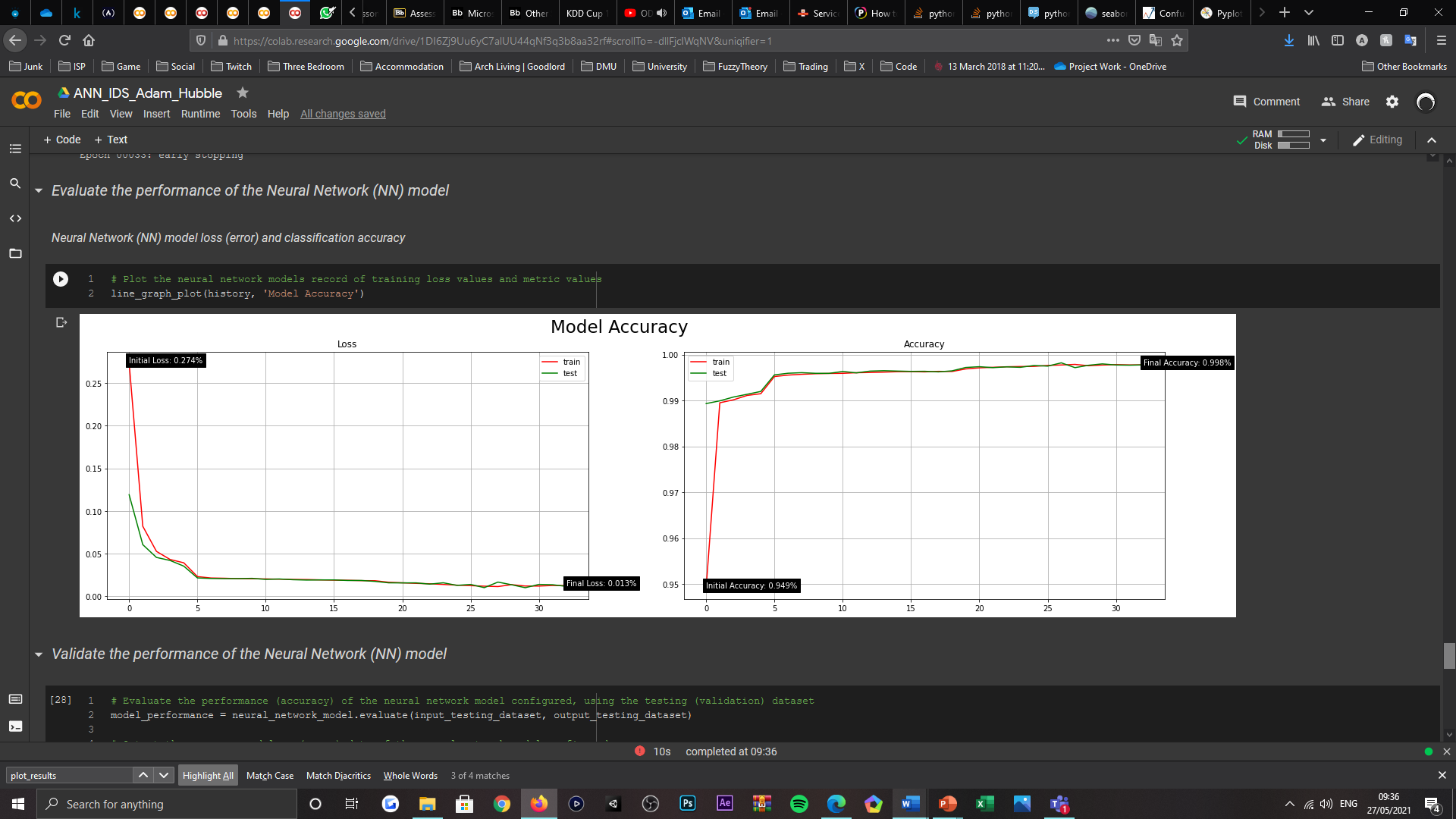 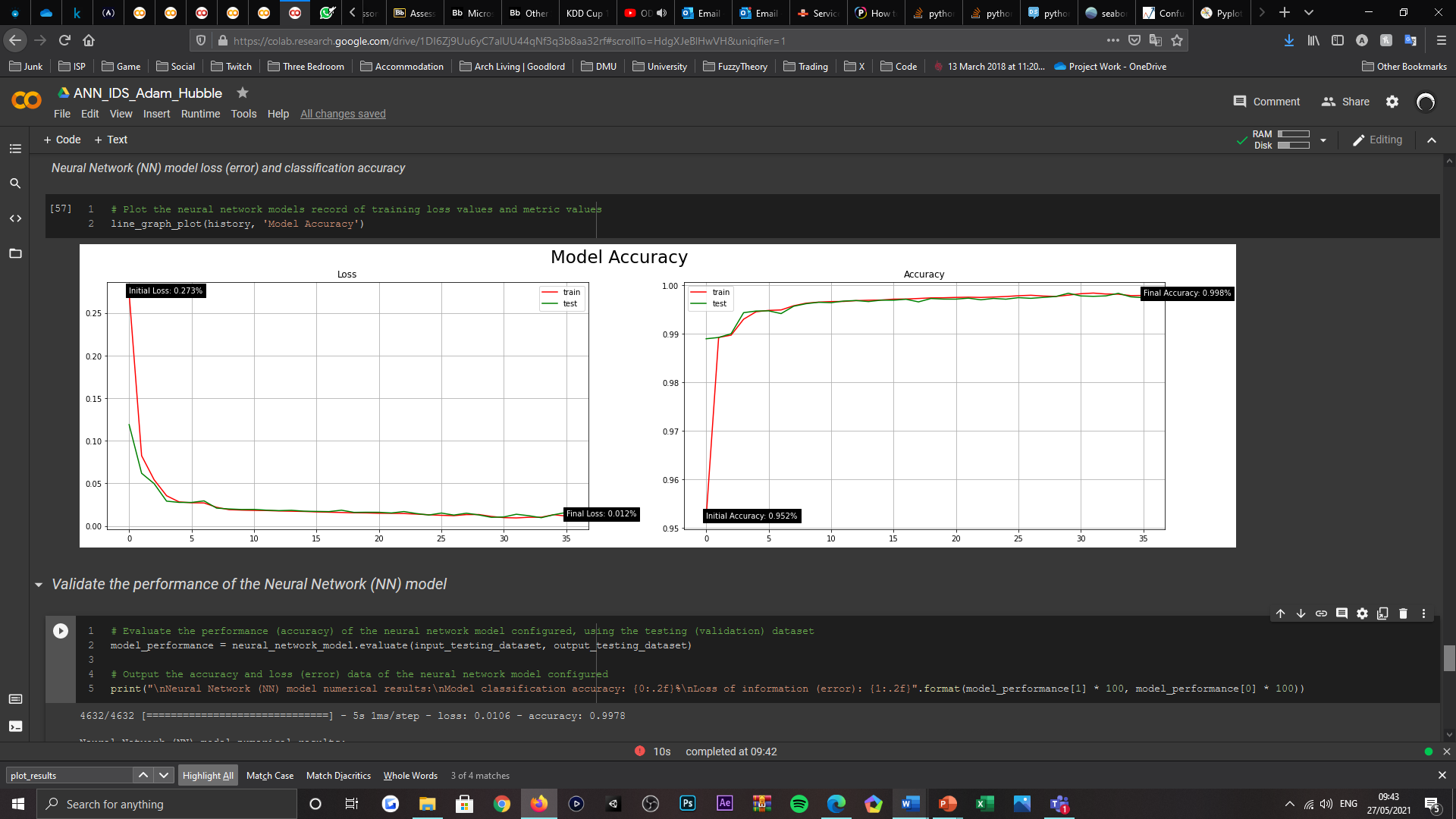 Removing highly correlated features (Pearson Correlation Coefficient) threshold value alteration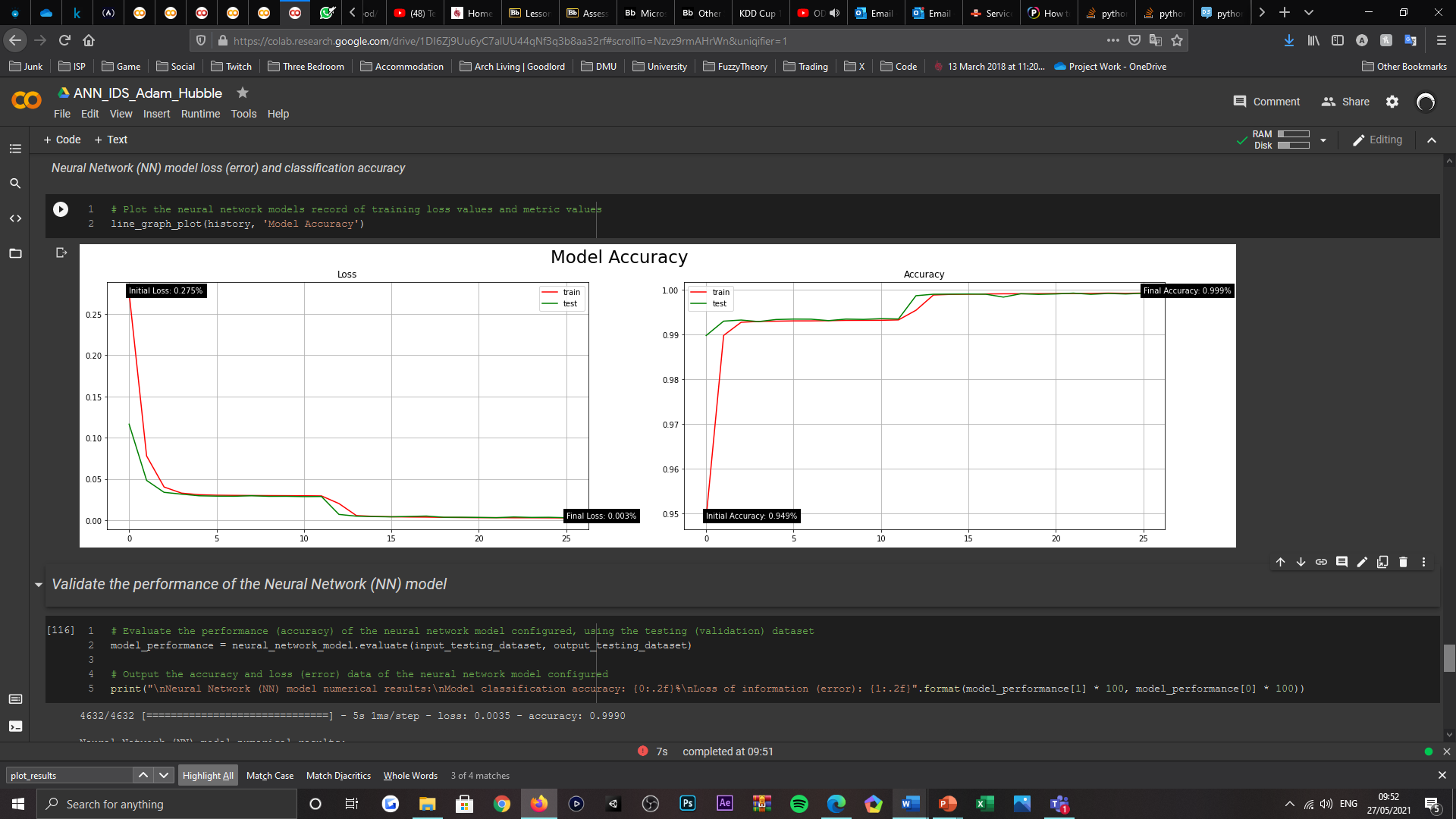 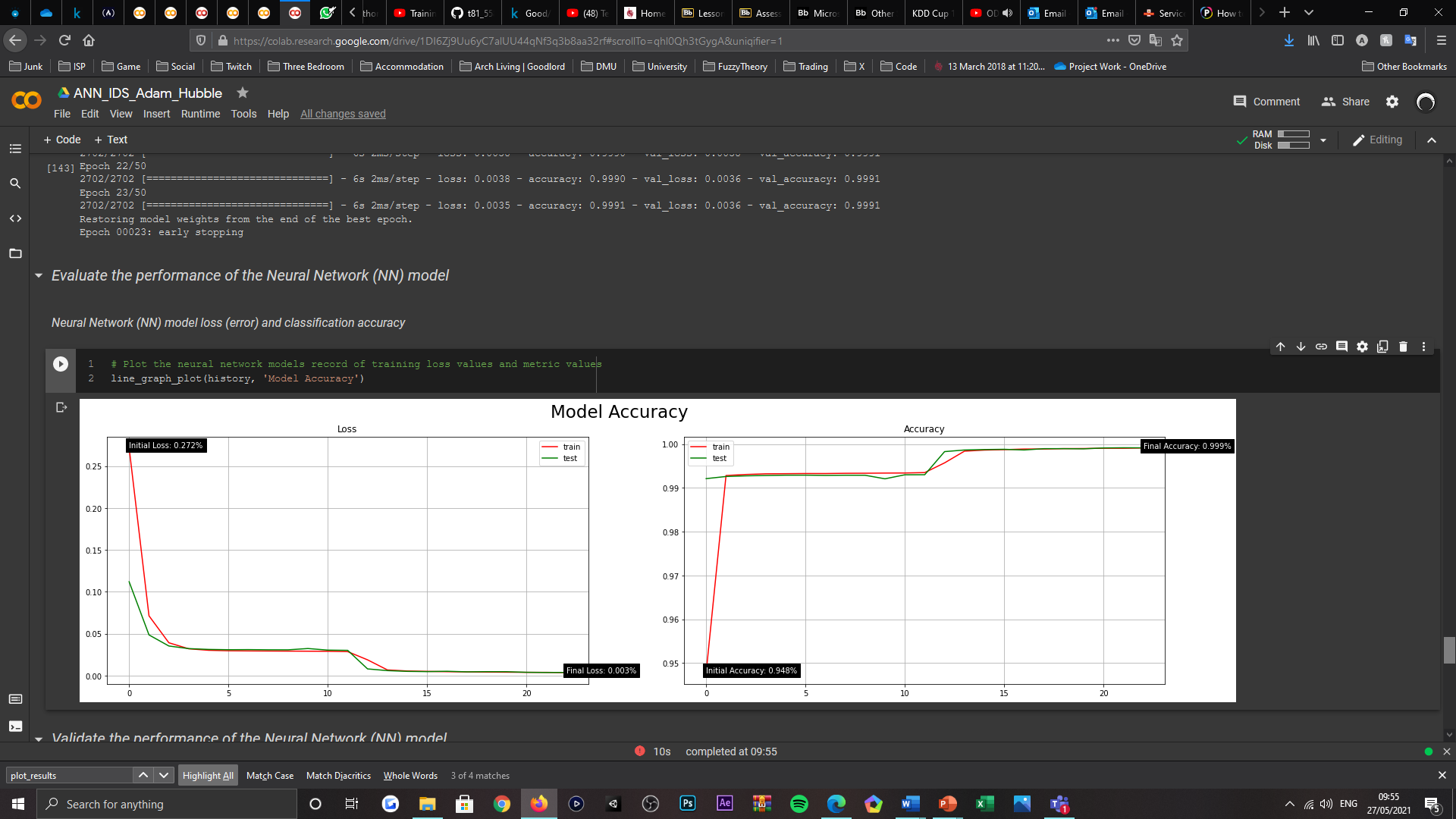 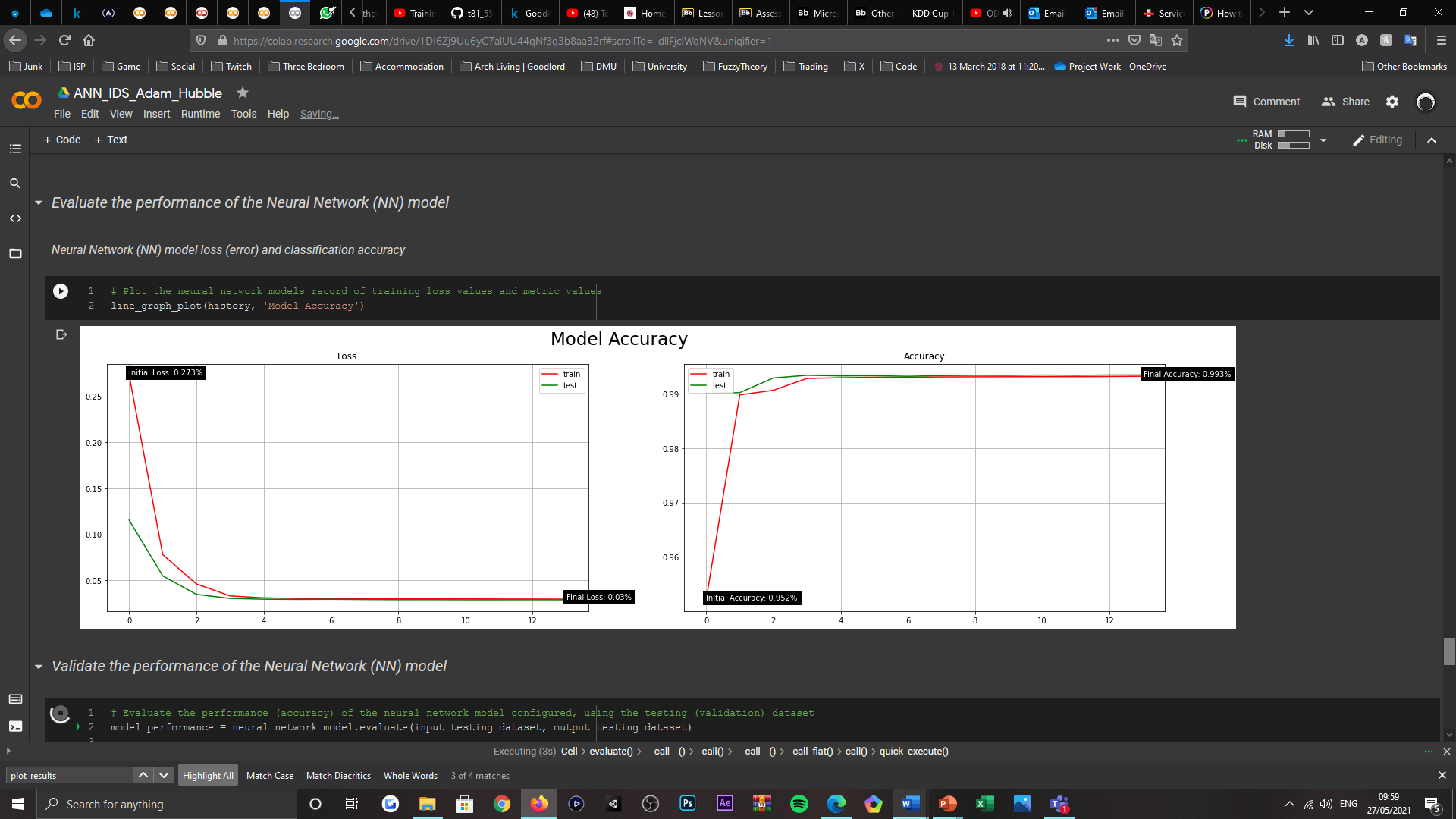 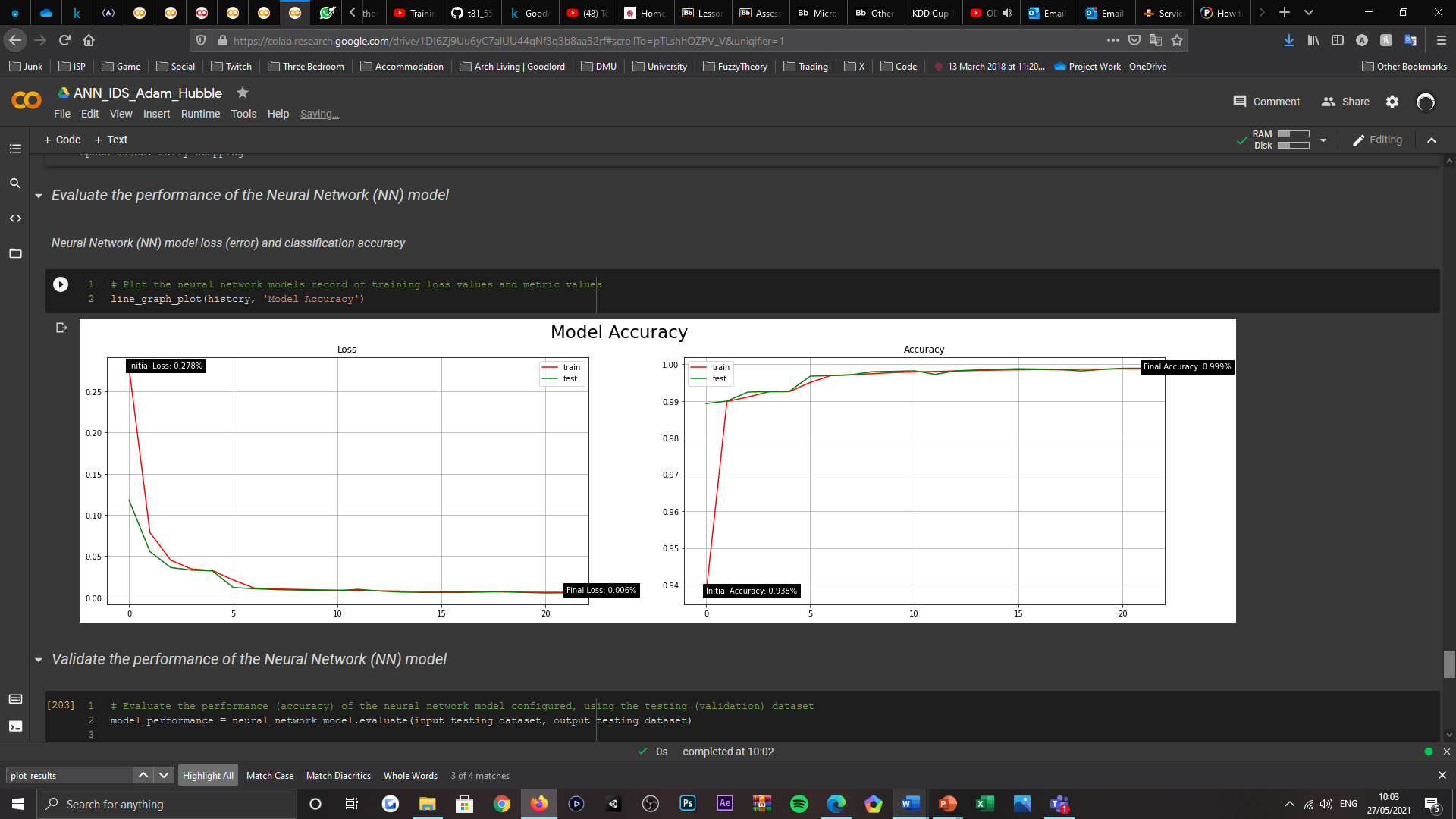 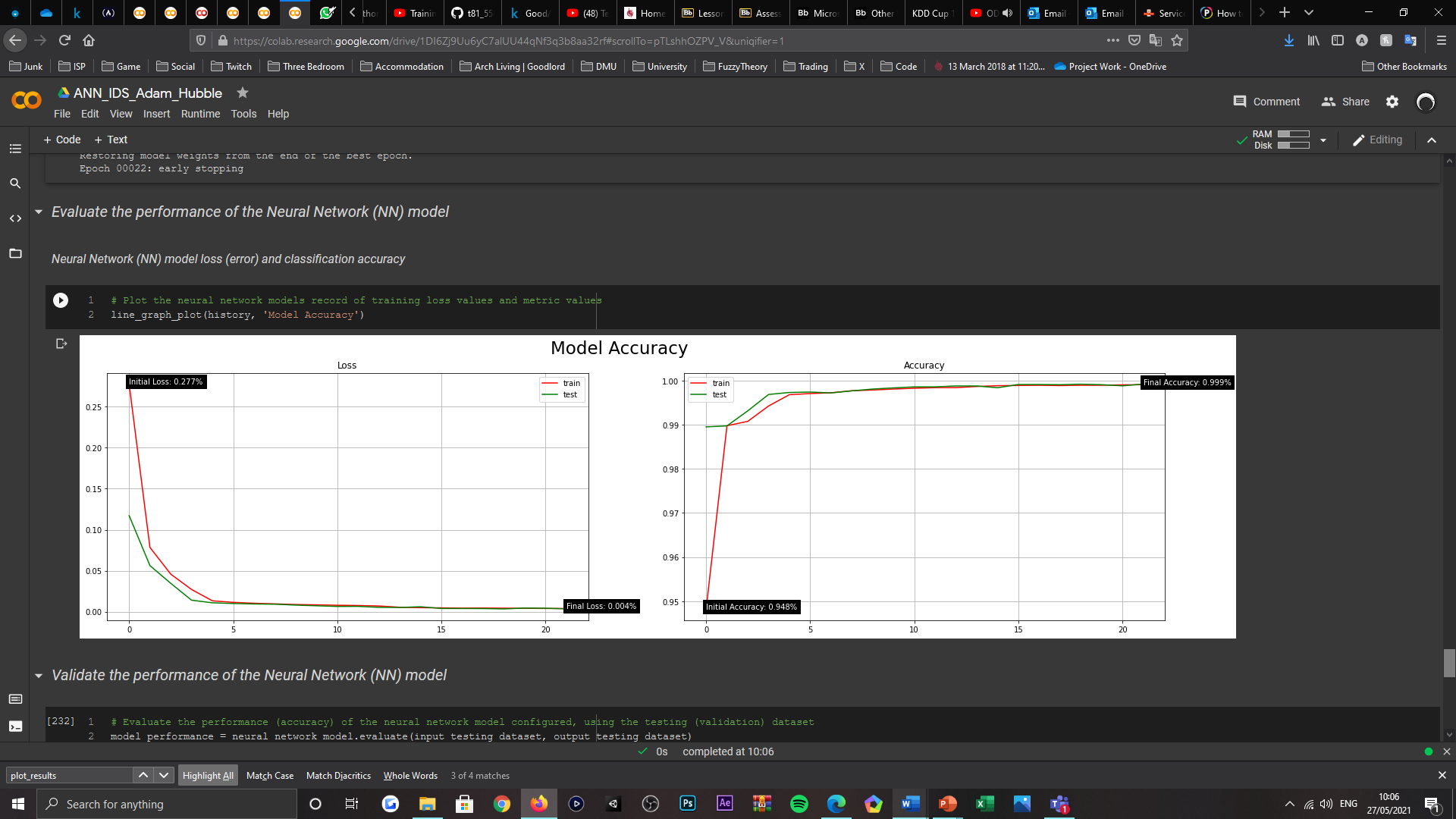 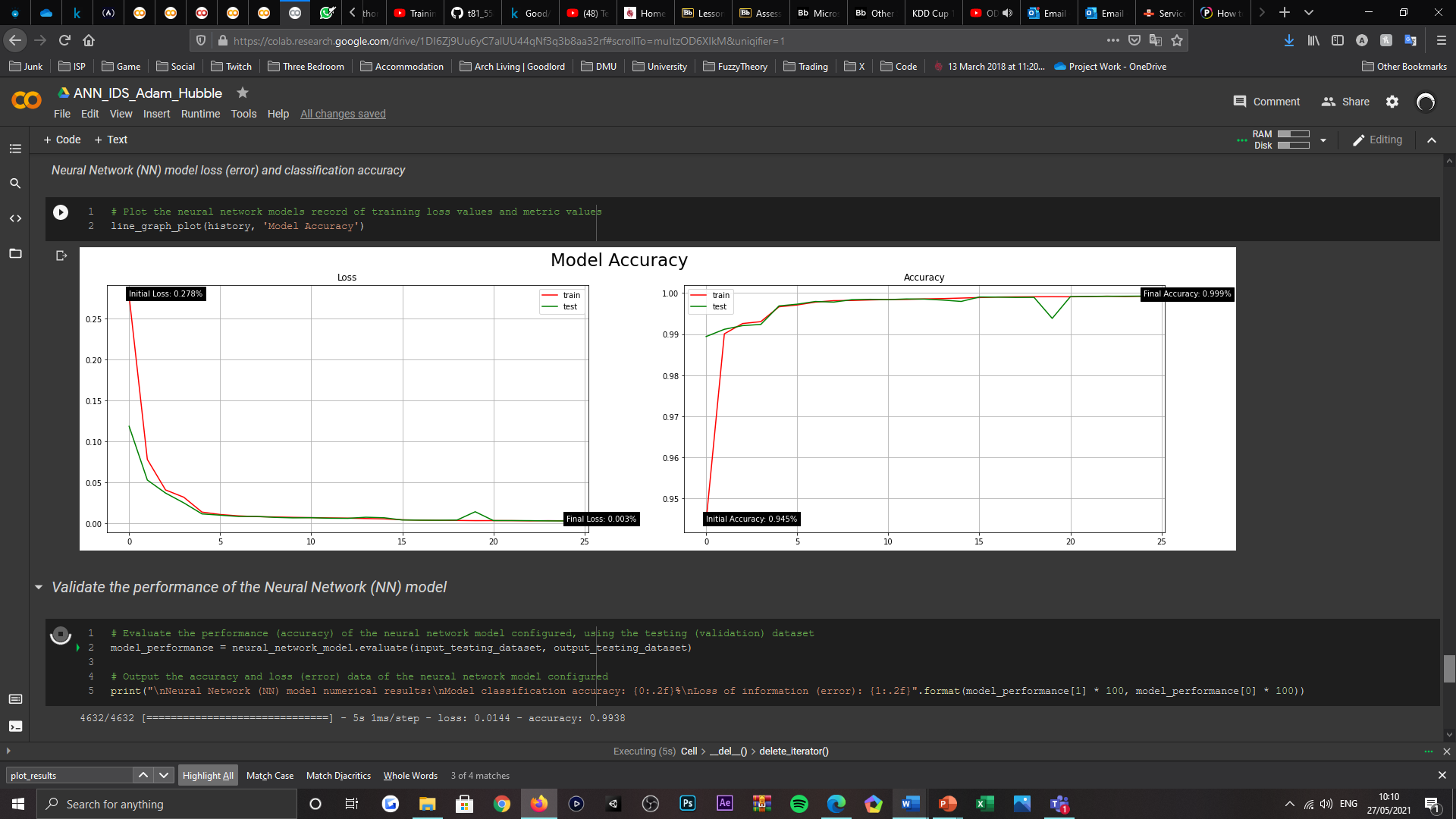 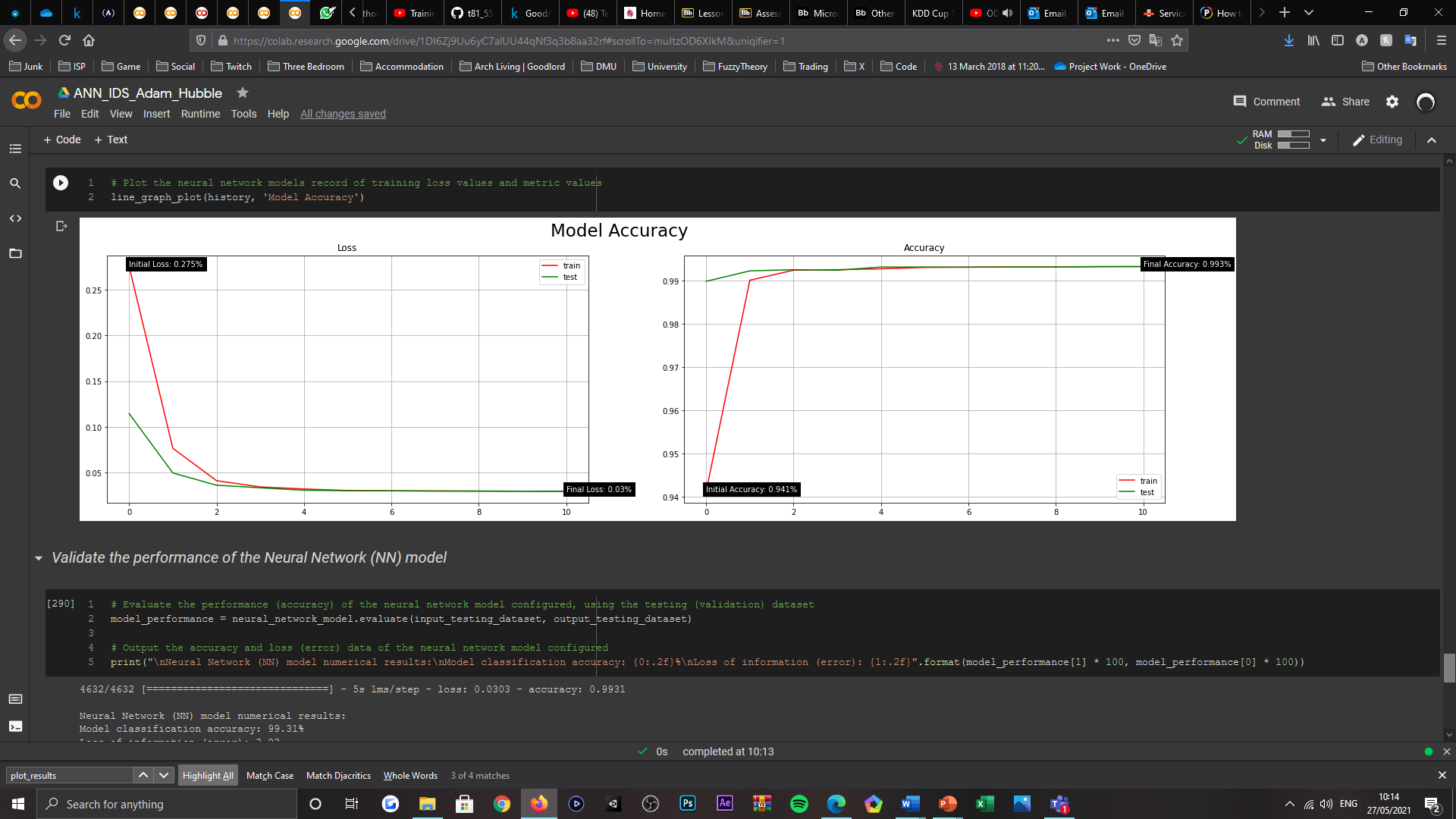 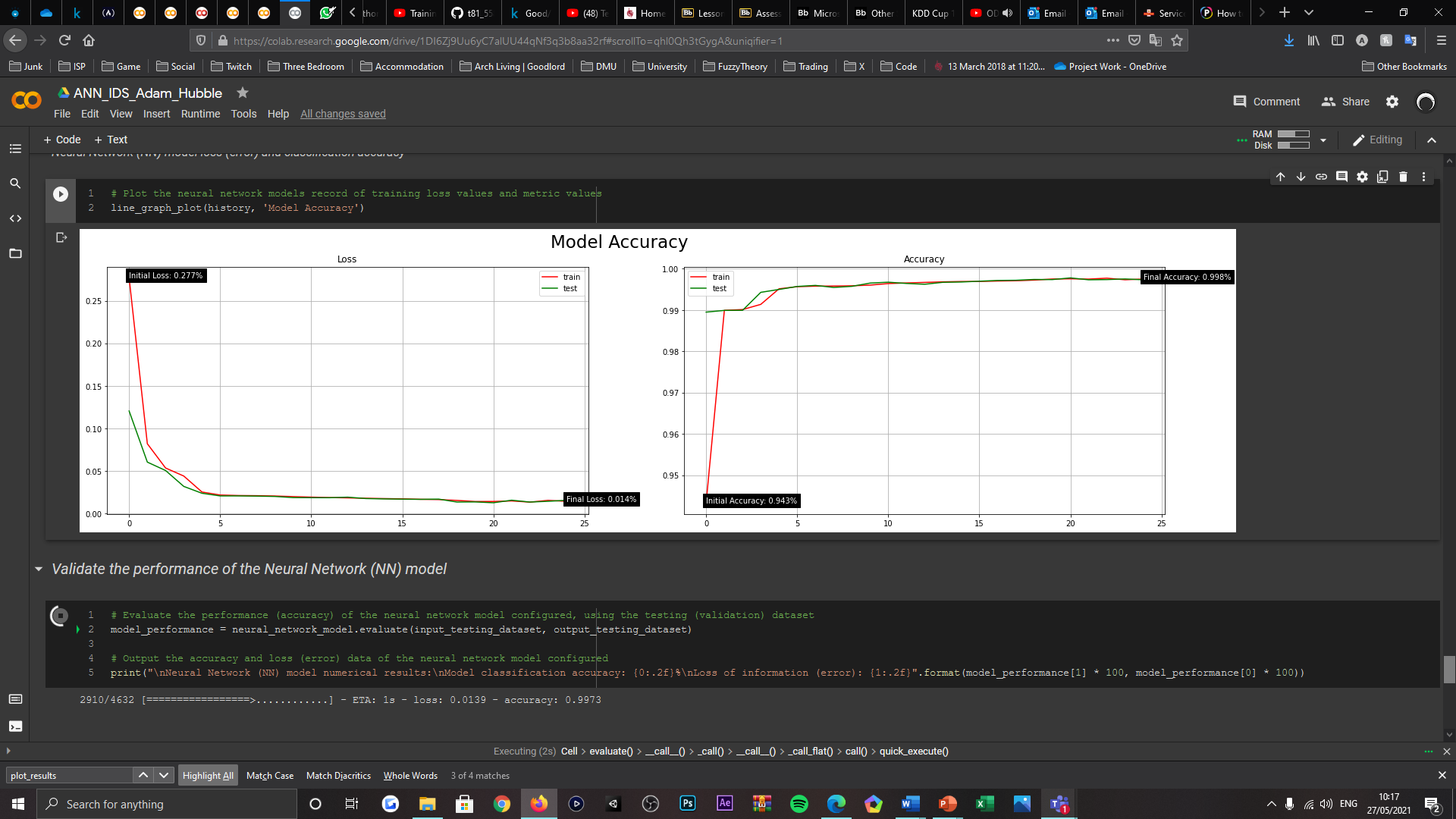 Removing highly correlated features (Pearson Correlation Coefficient) activeness alterationPrincipal Component Analysis (PCA) number of components dataset reduced to (when correlation features not used) alteration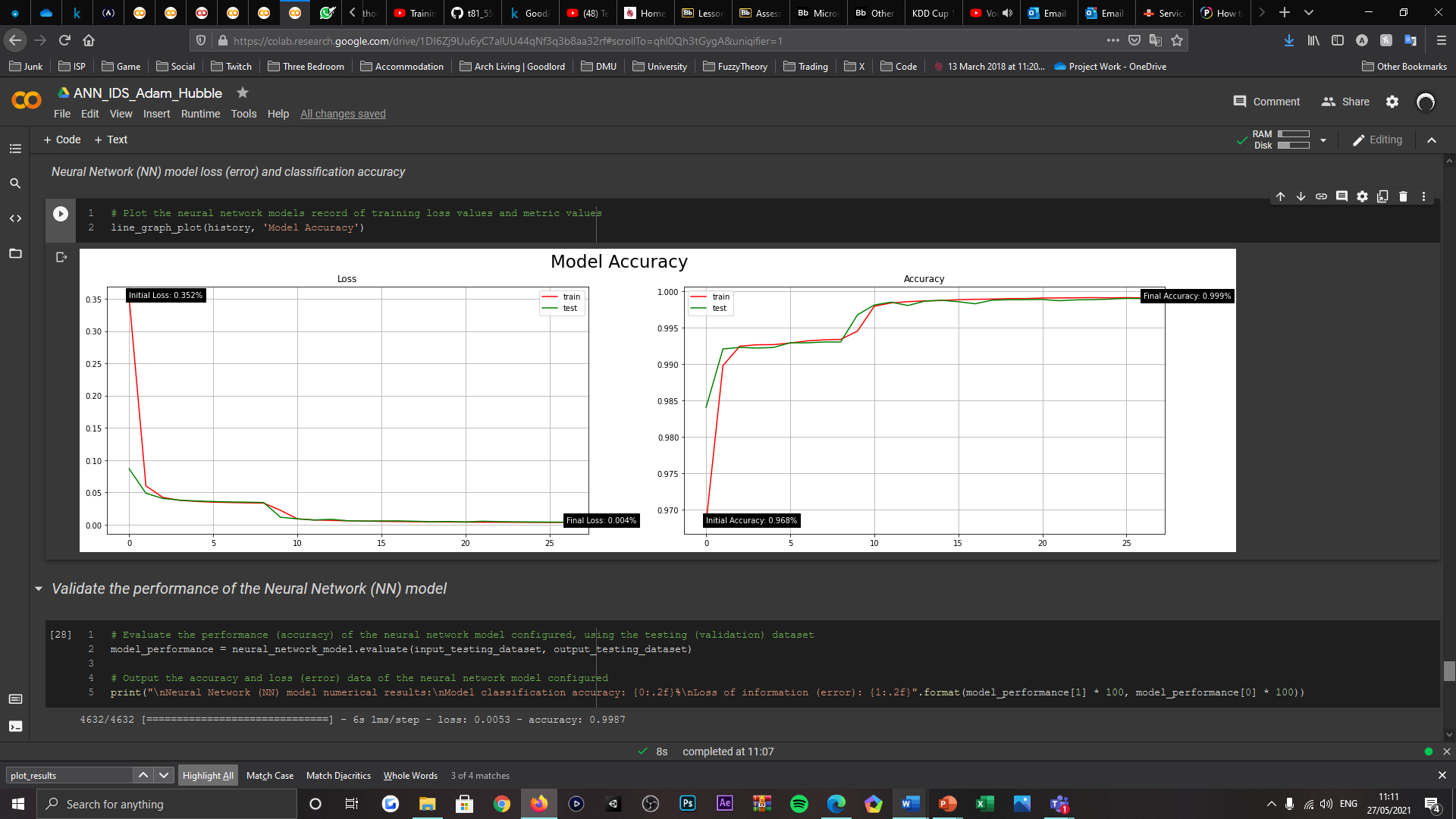 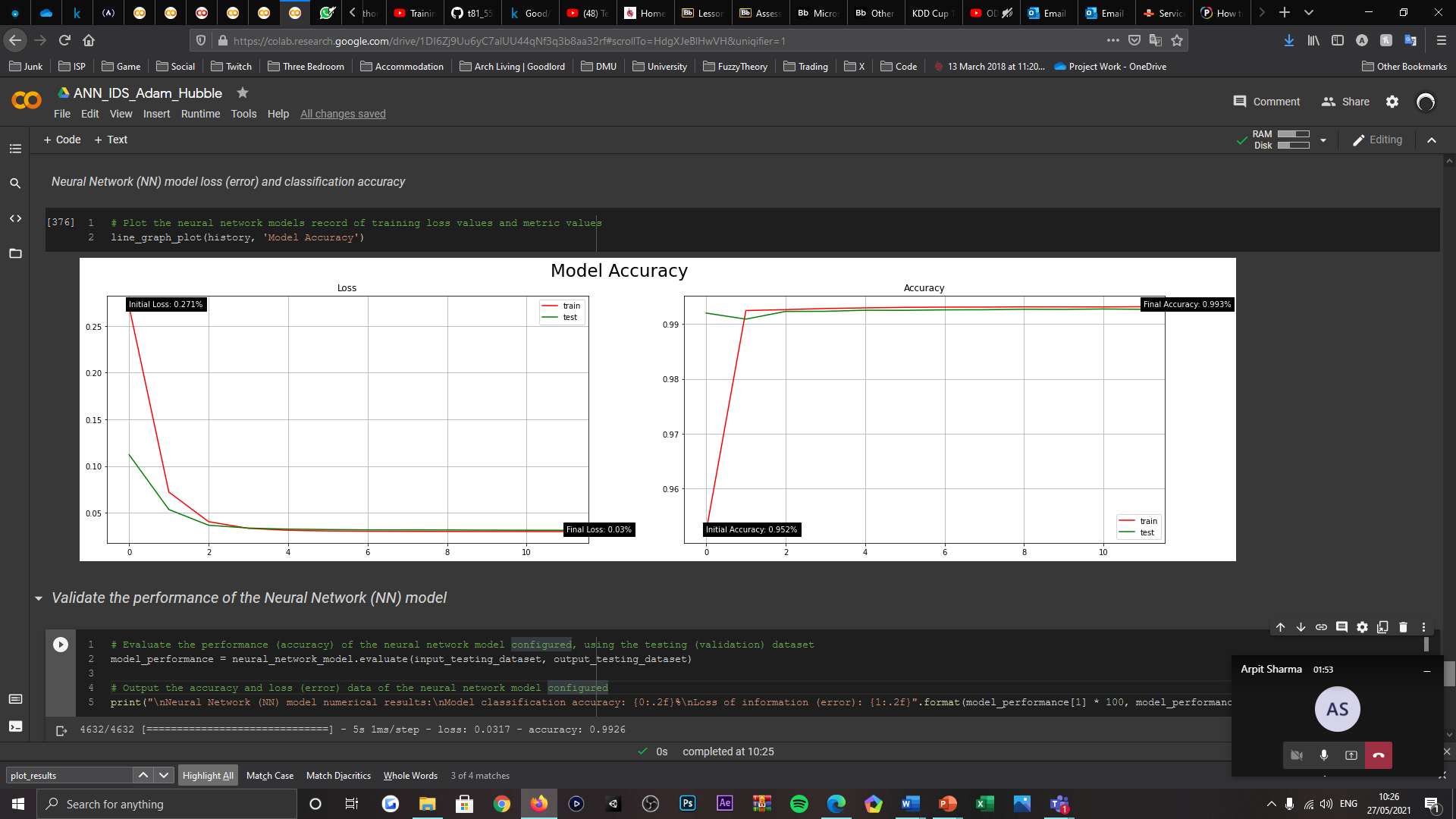 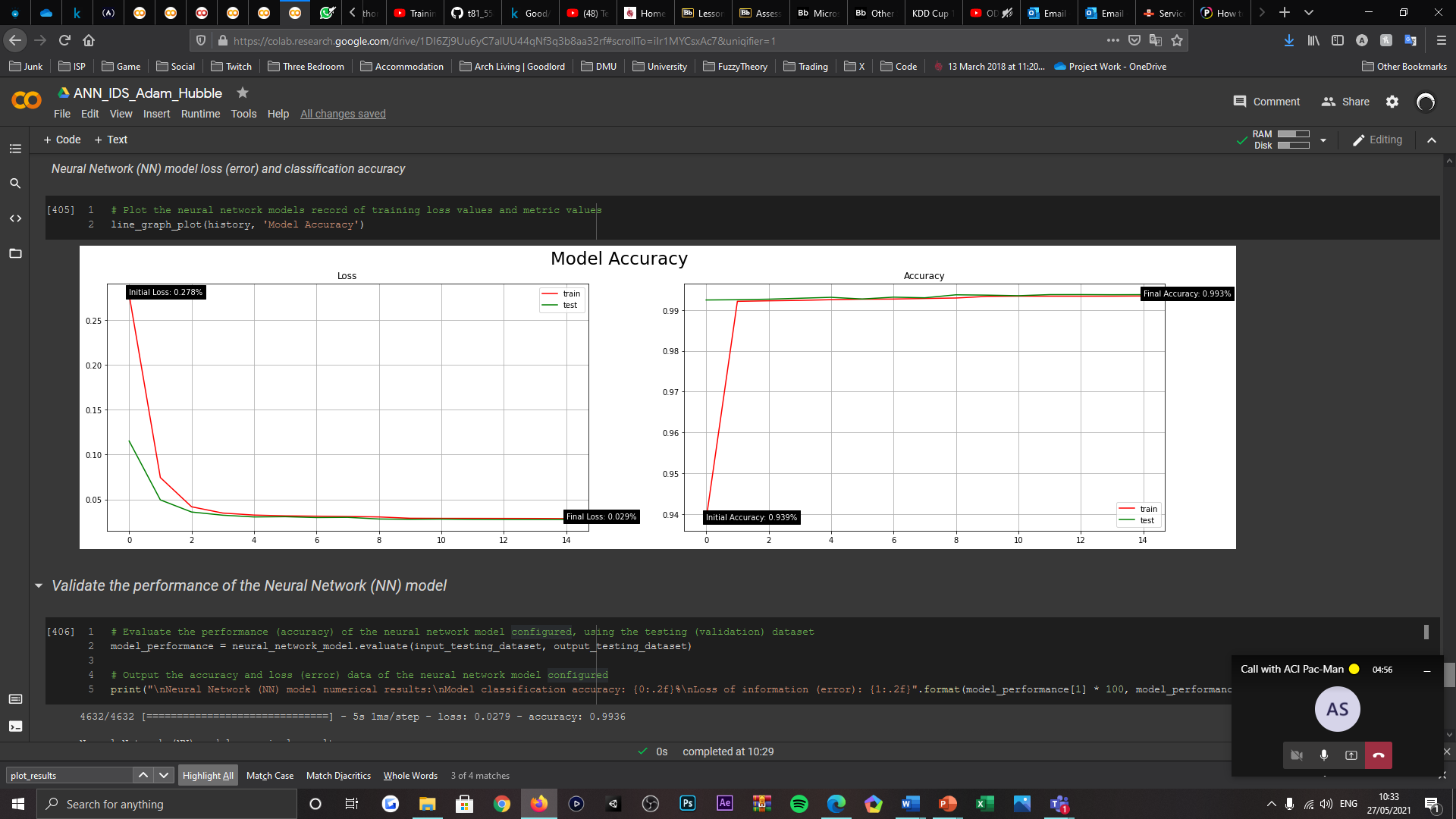 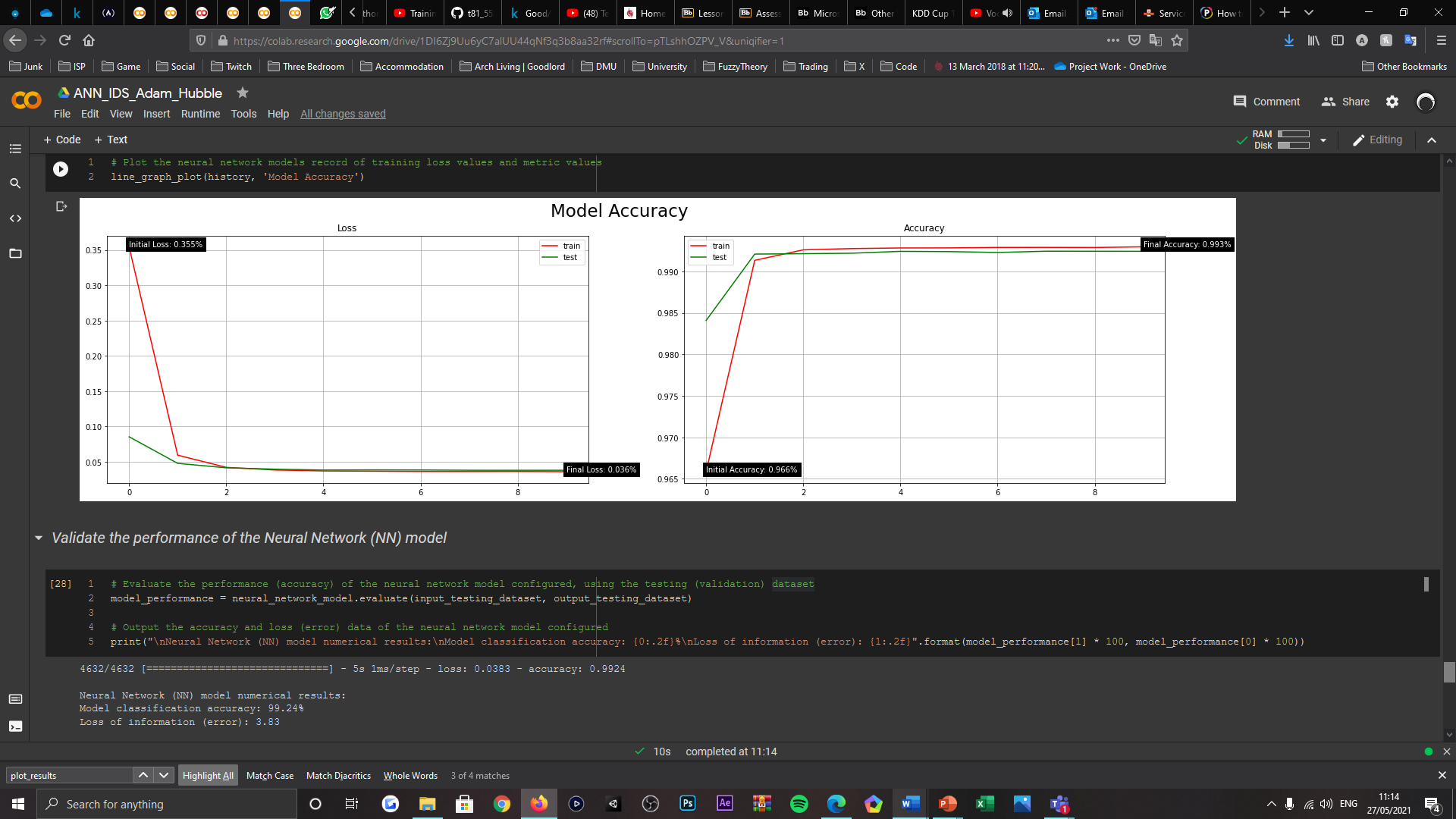 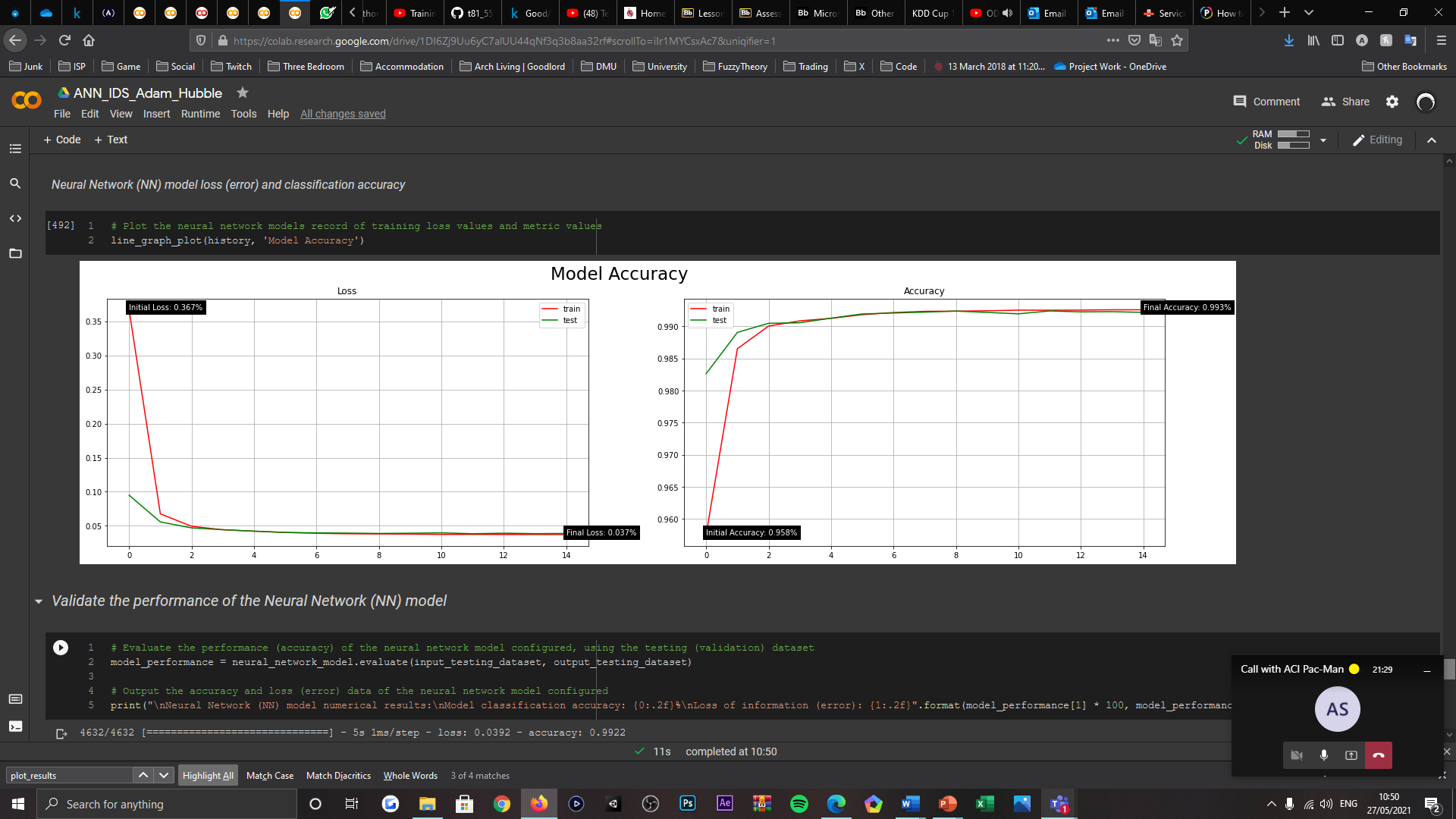 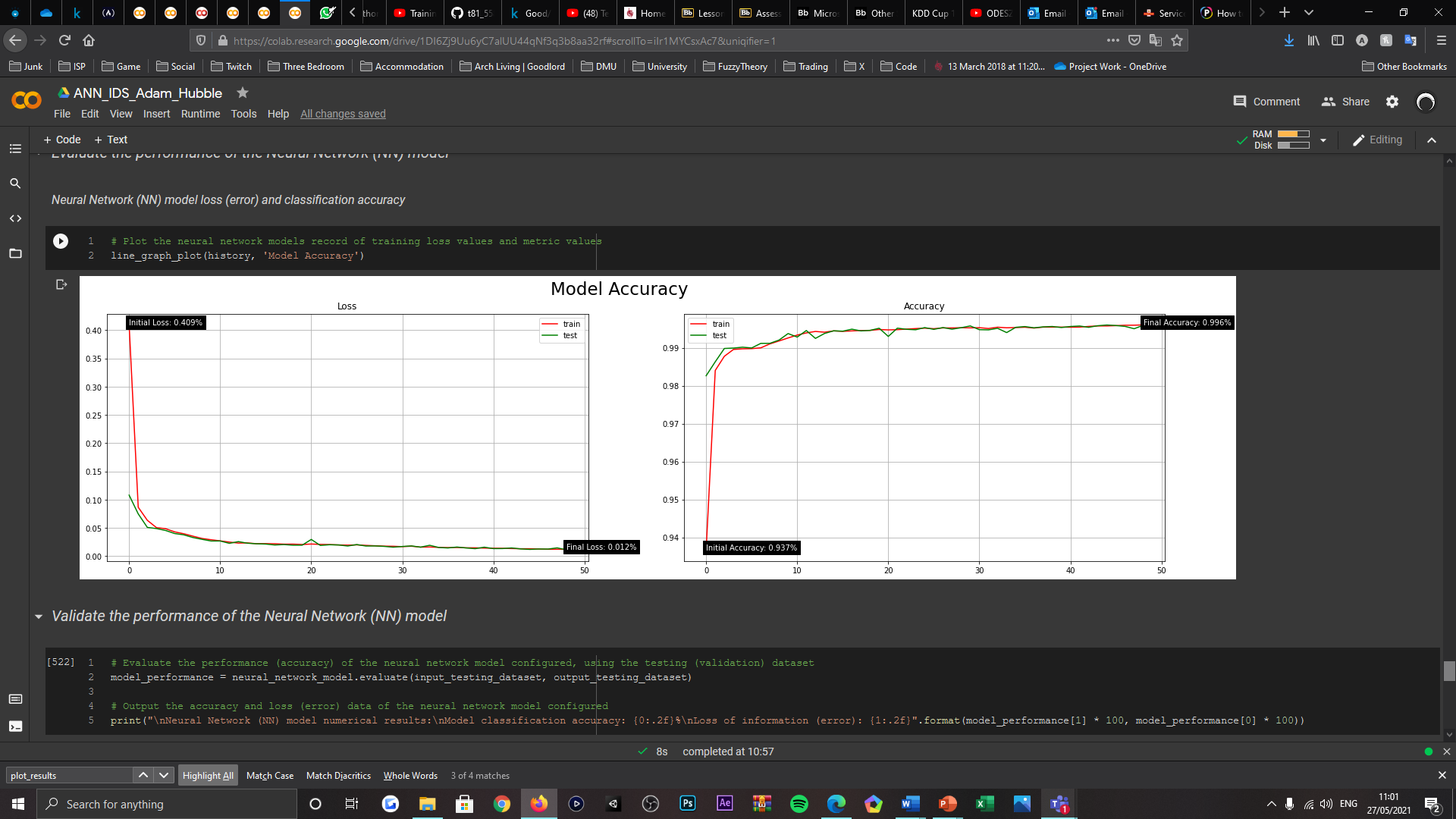 Principal Component Analysis (PCA) activeness (when correlation features not used) alterationTraining and testing data split alteration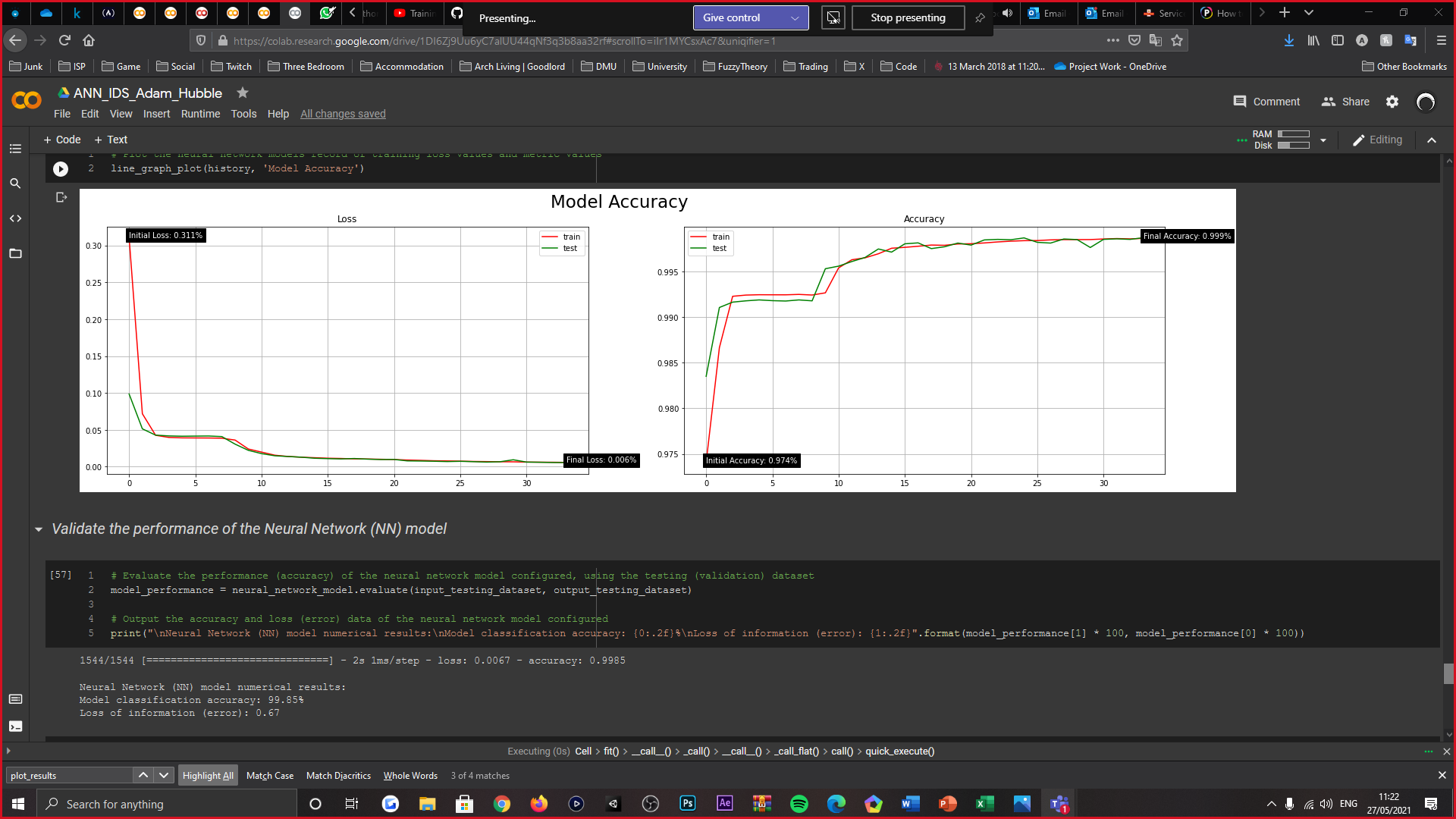 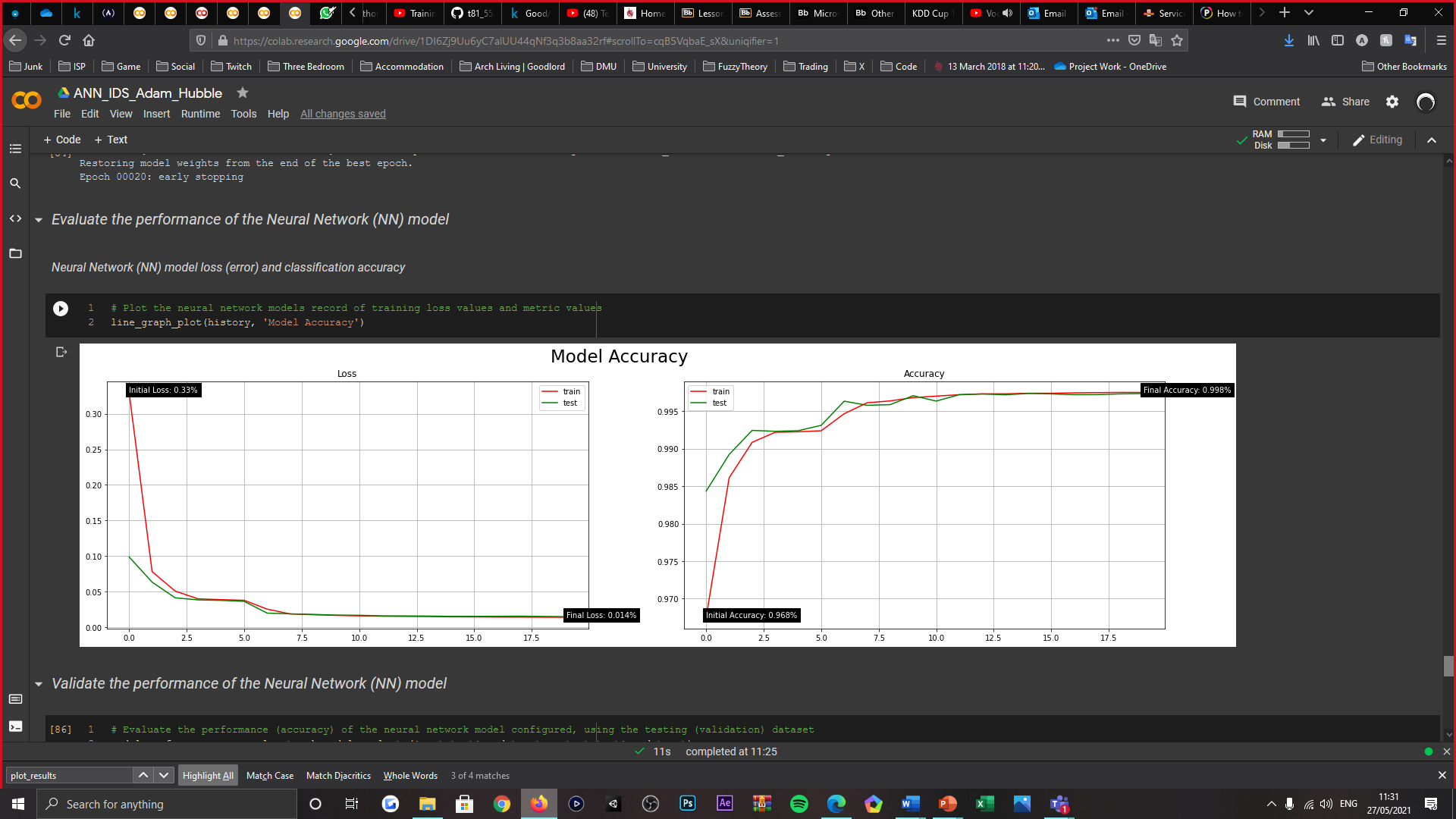 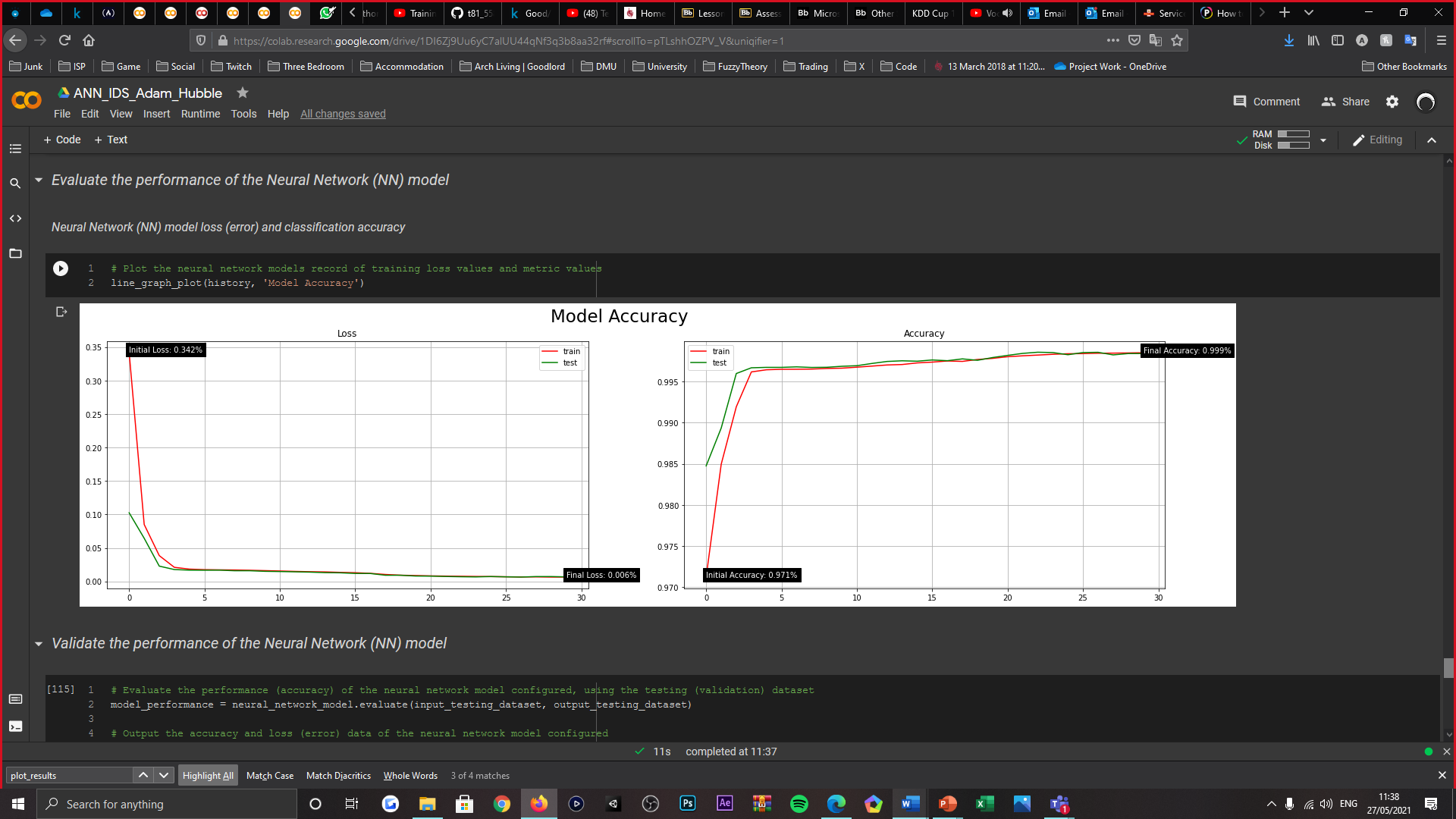 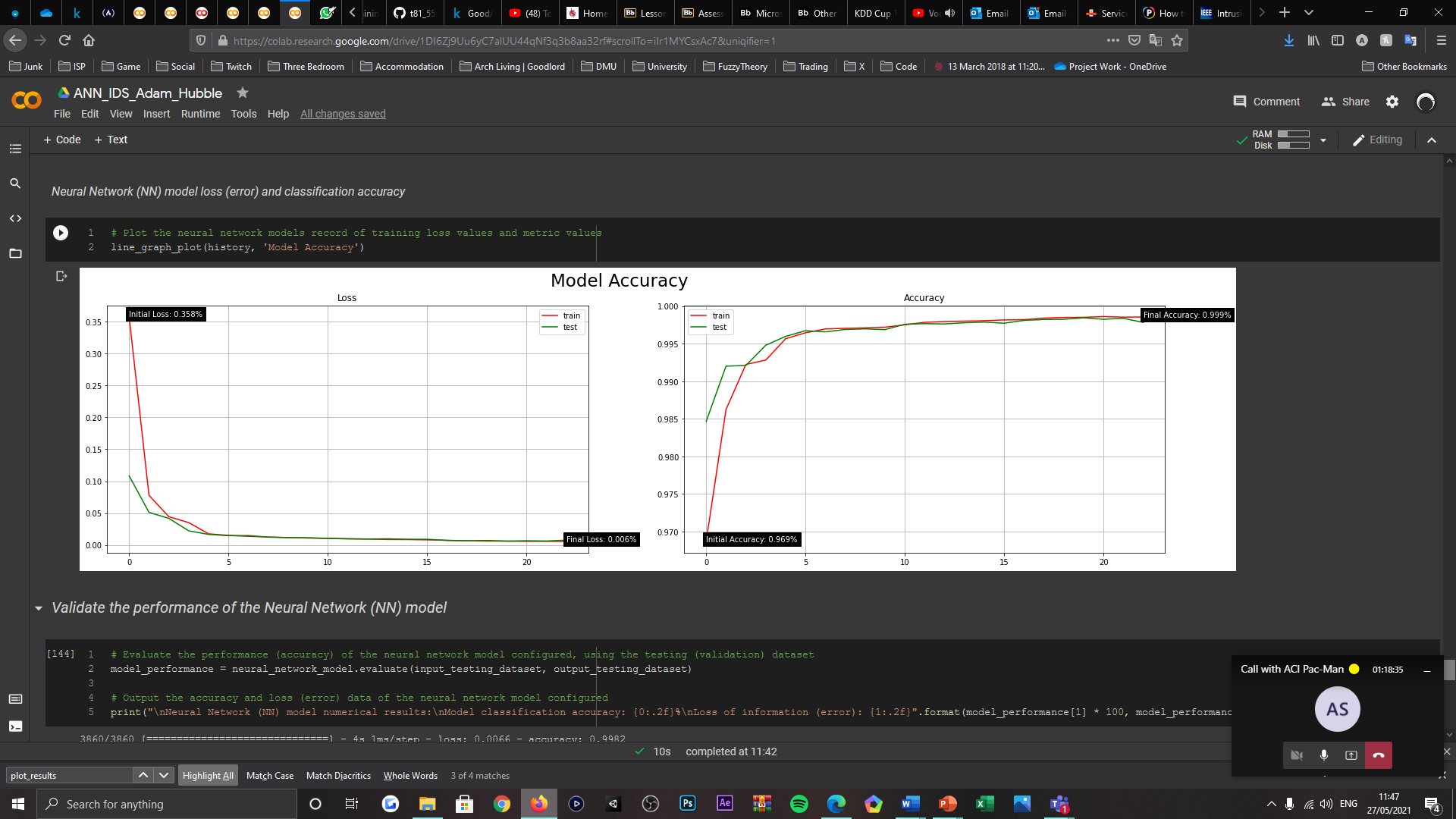 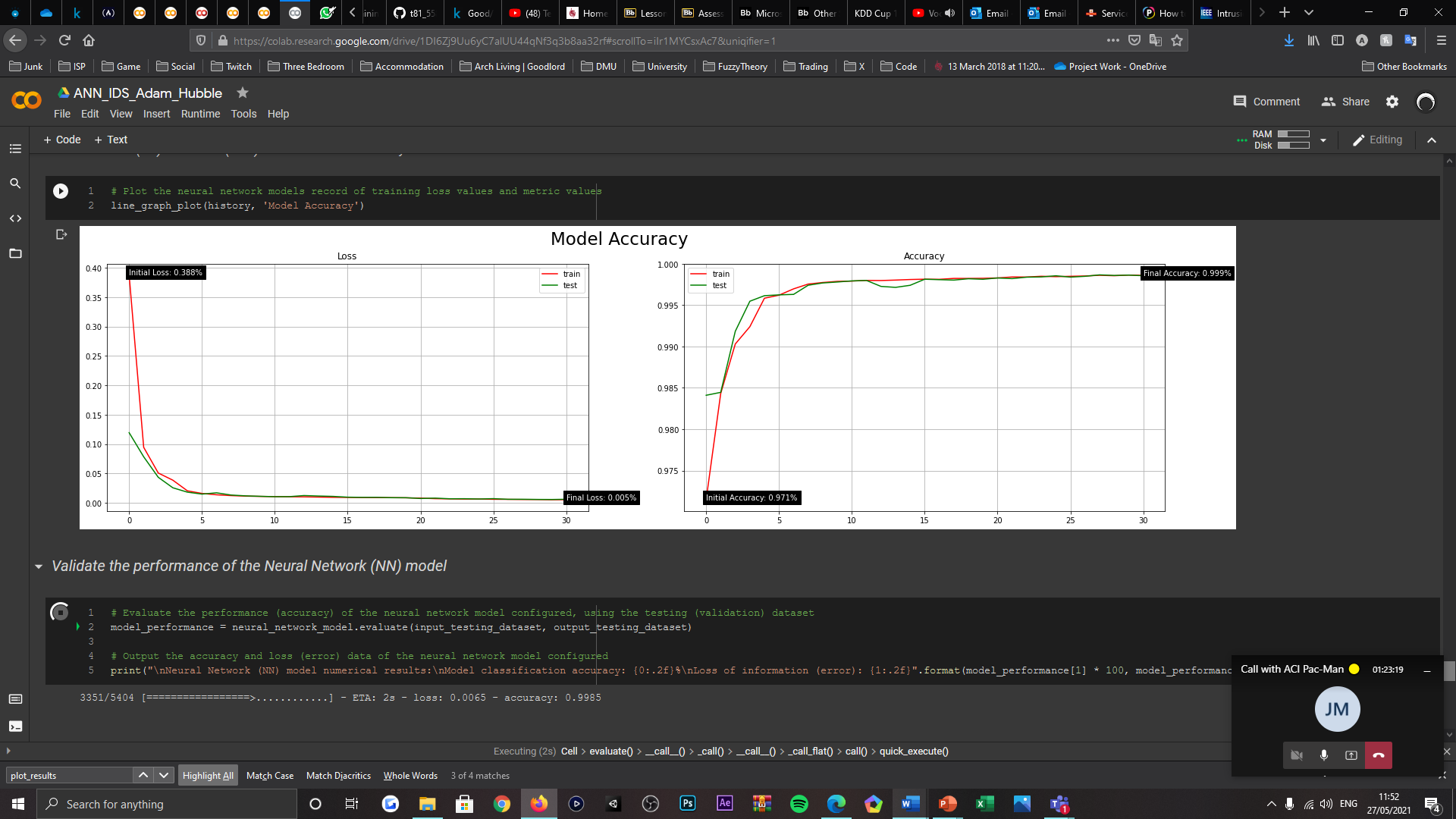 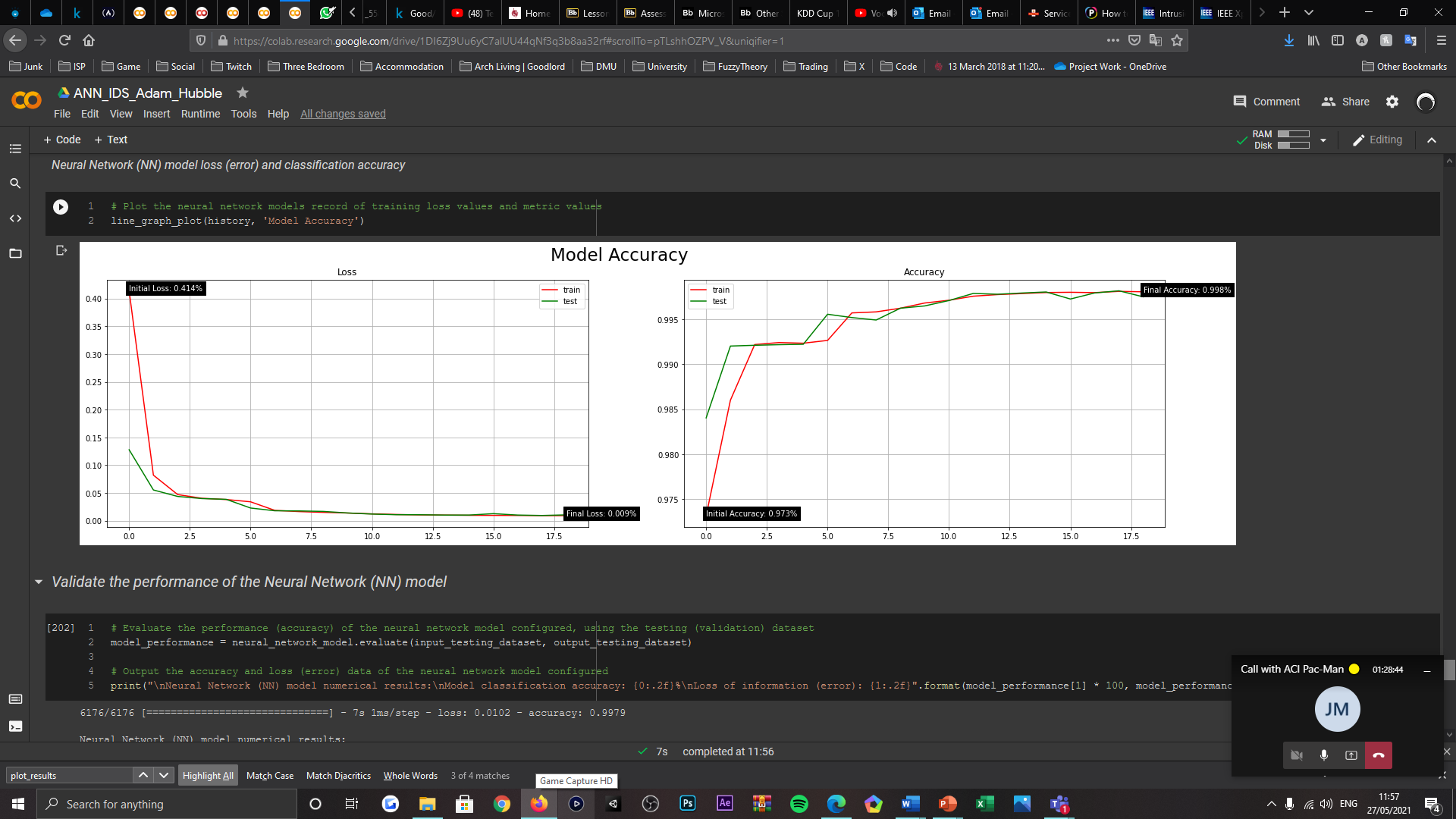 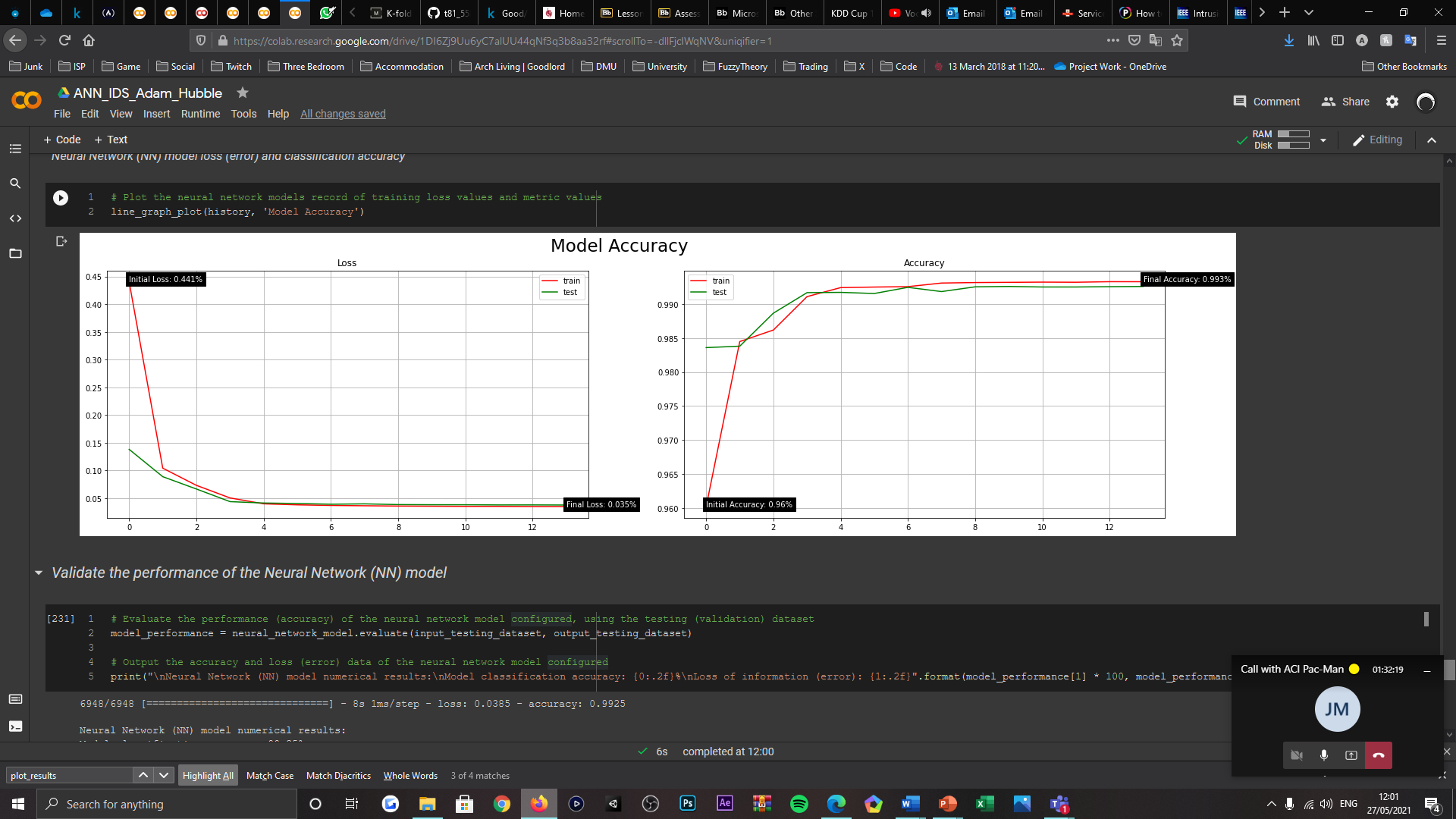 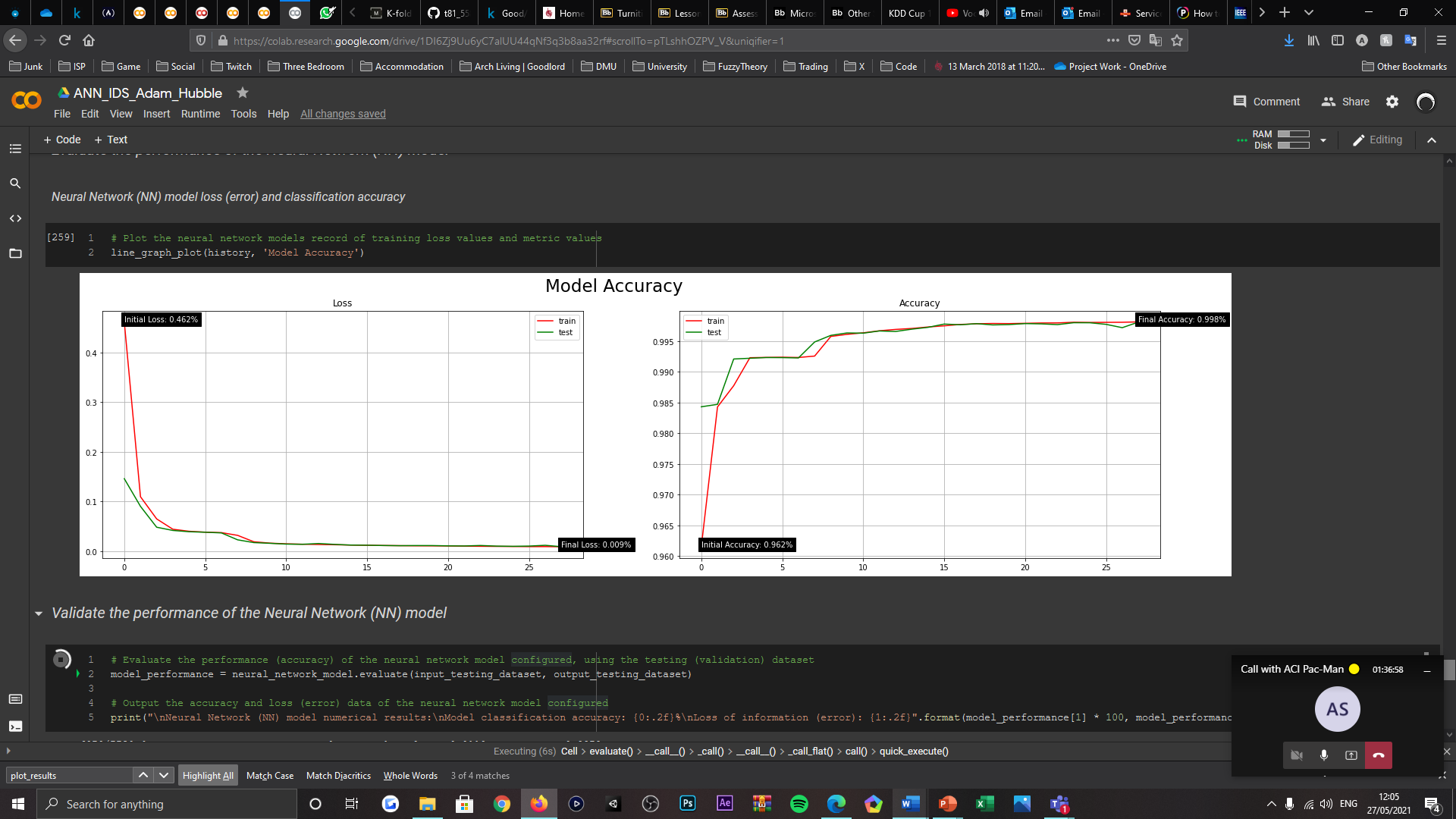 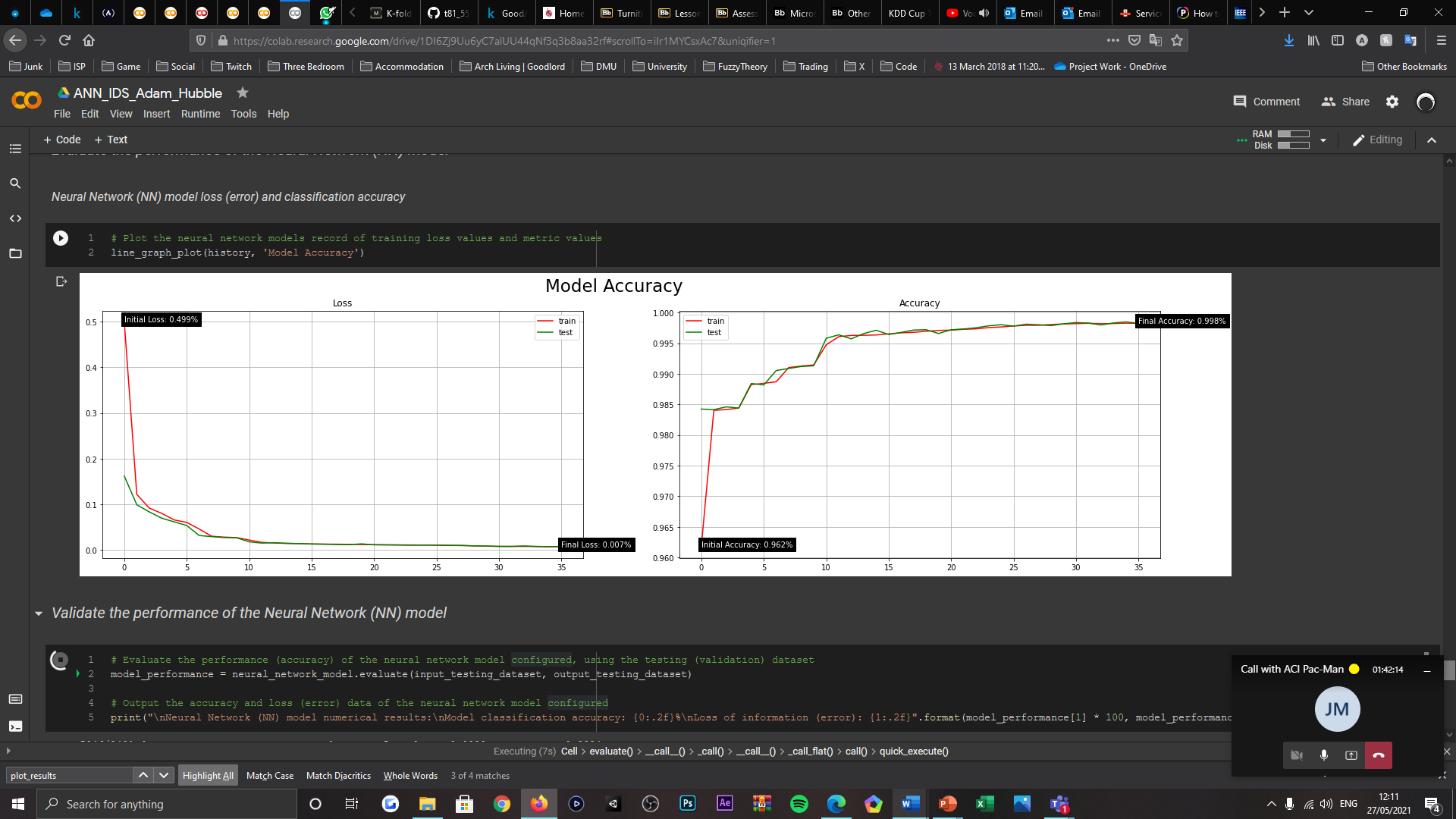 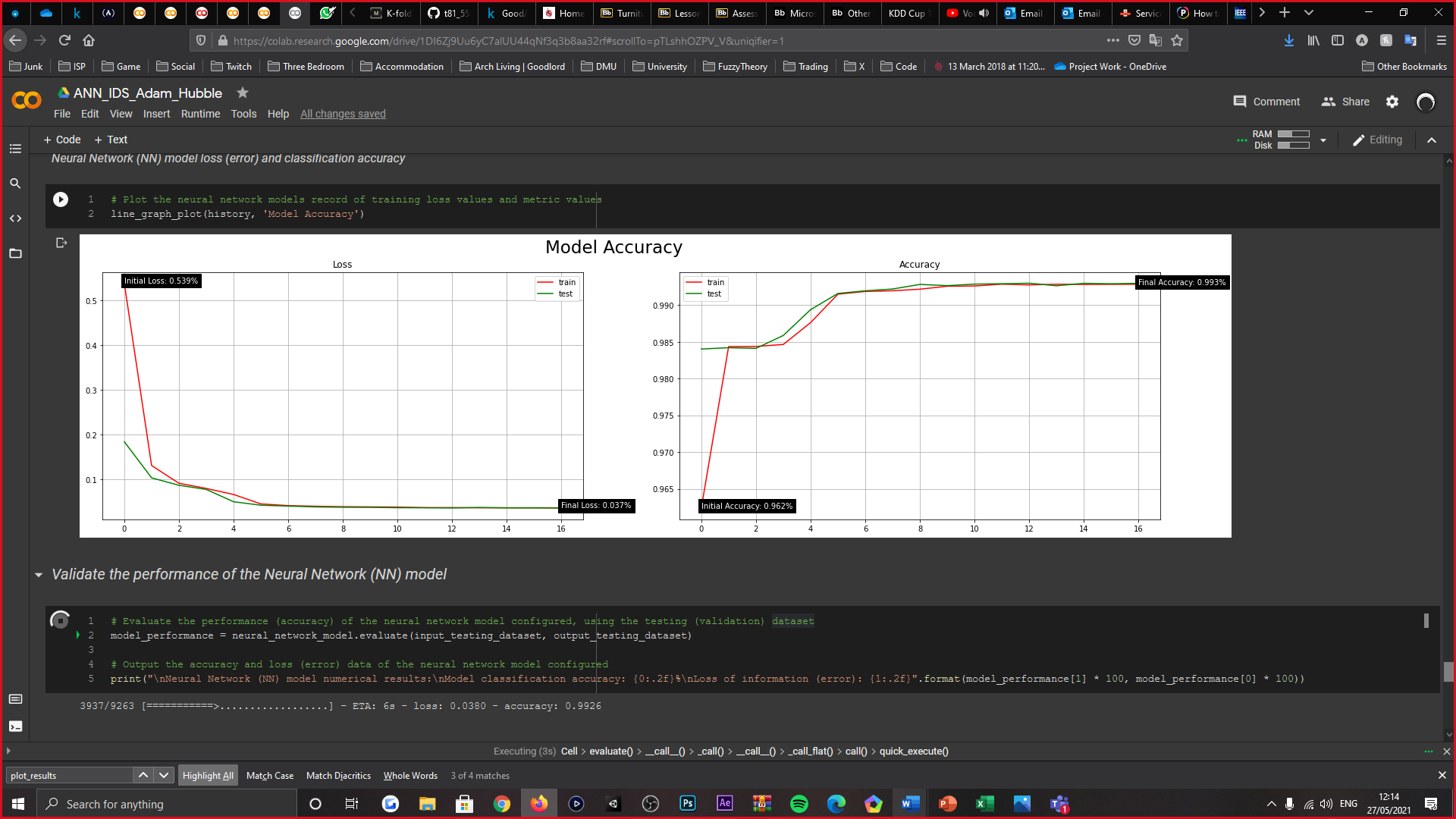 K-fold Cross Validation (CV) dataset partitioning alteration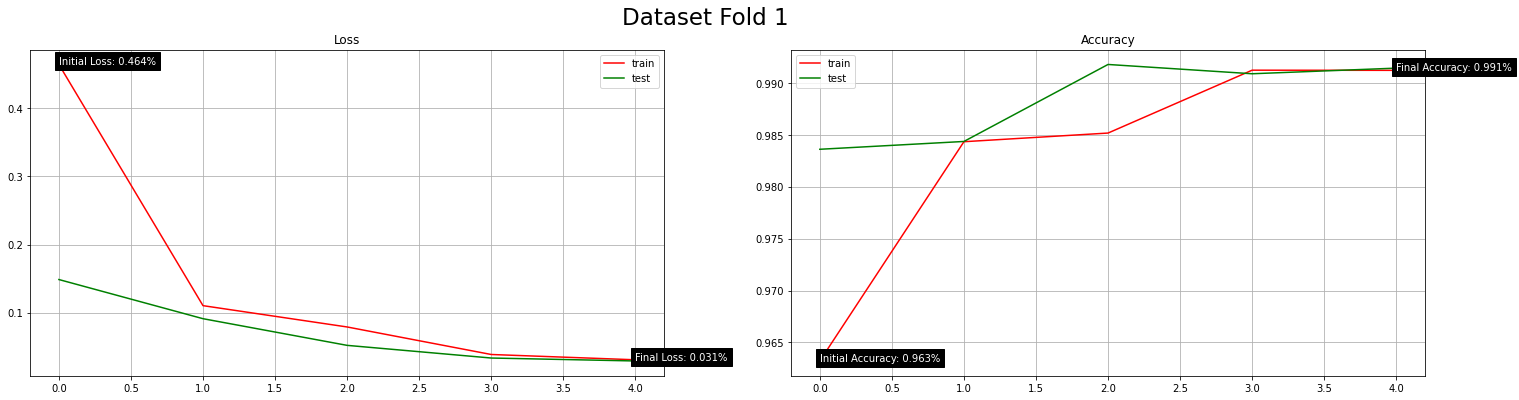 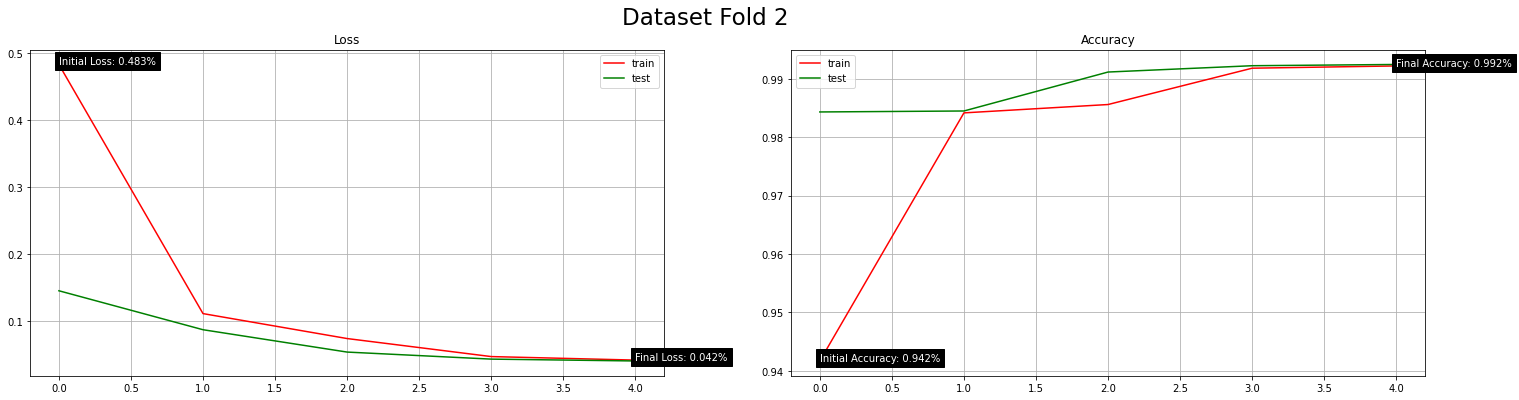 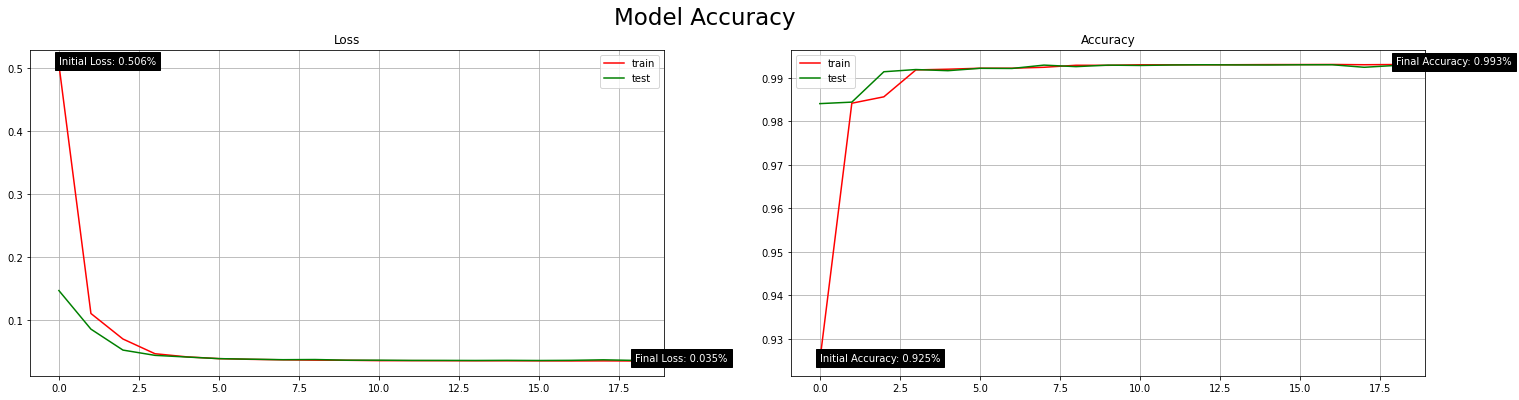 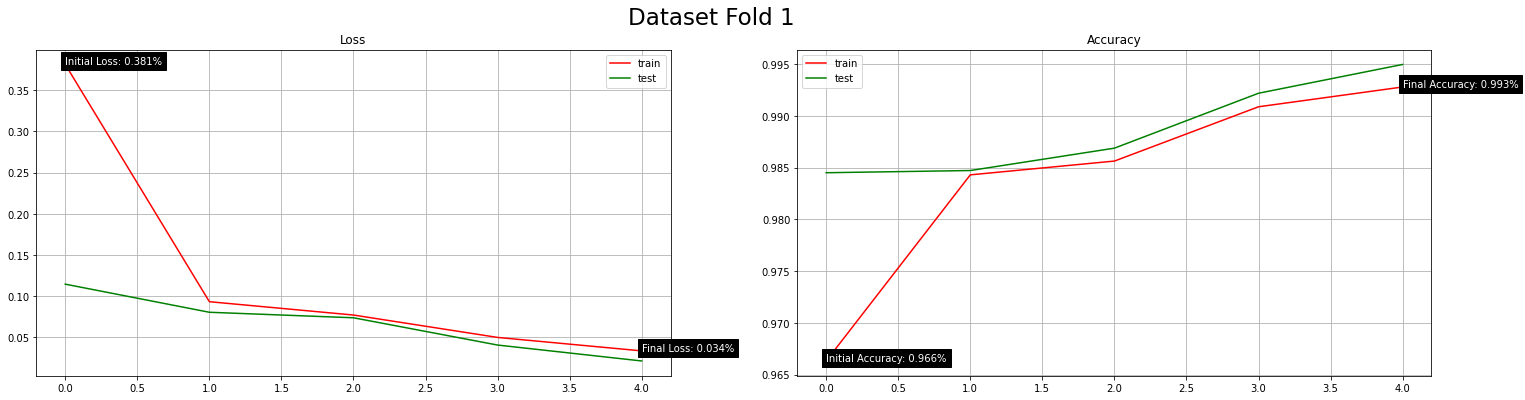 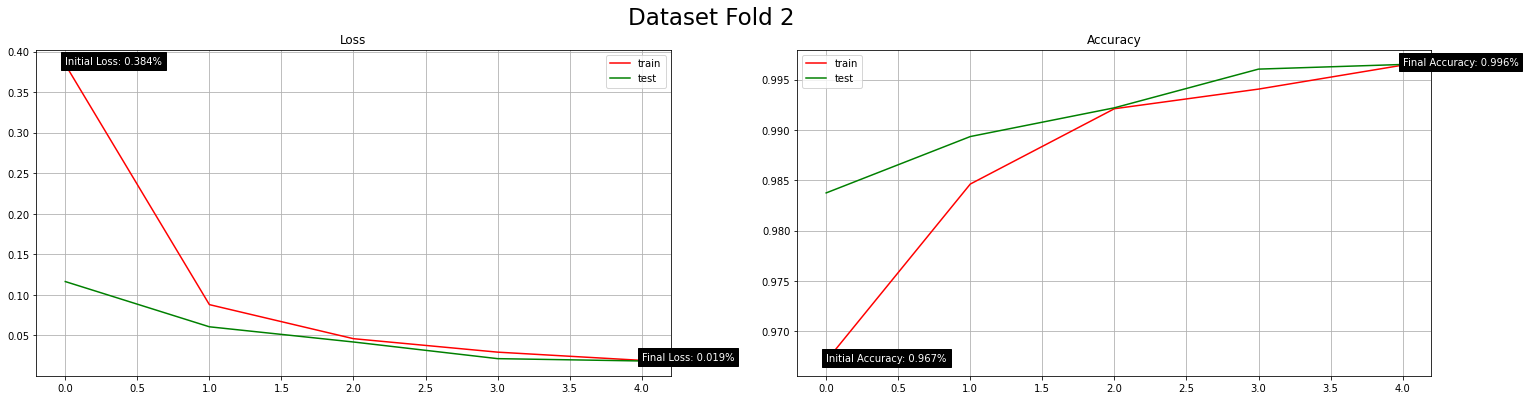 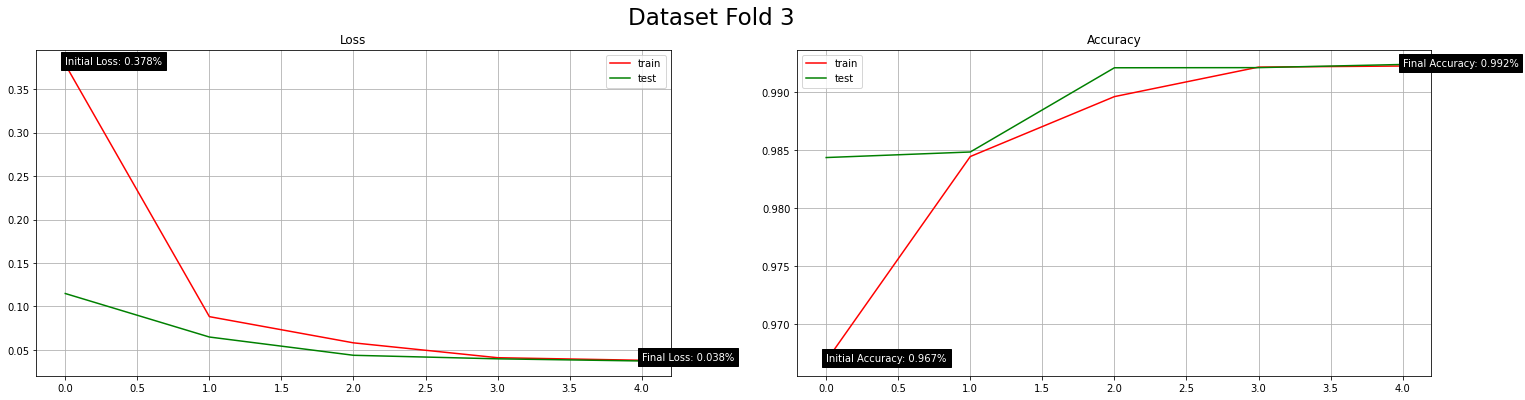 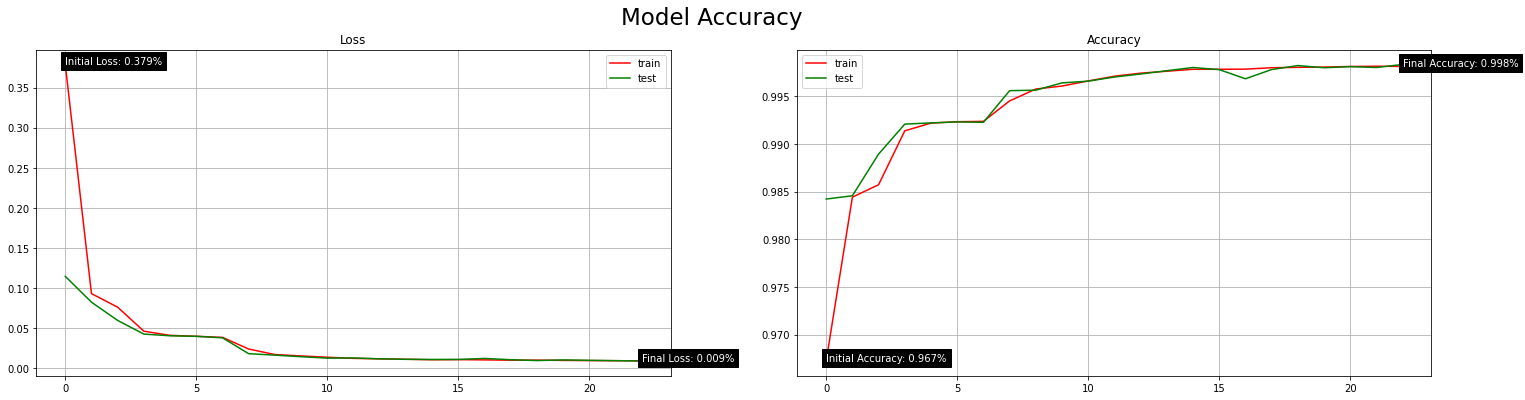 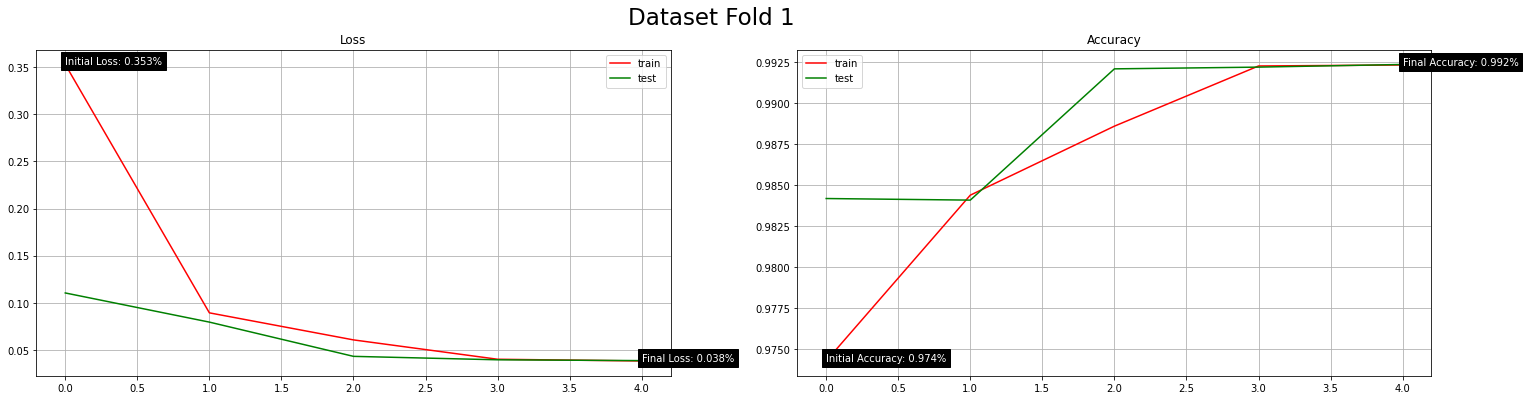 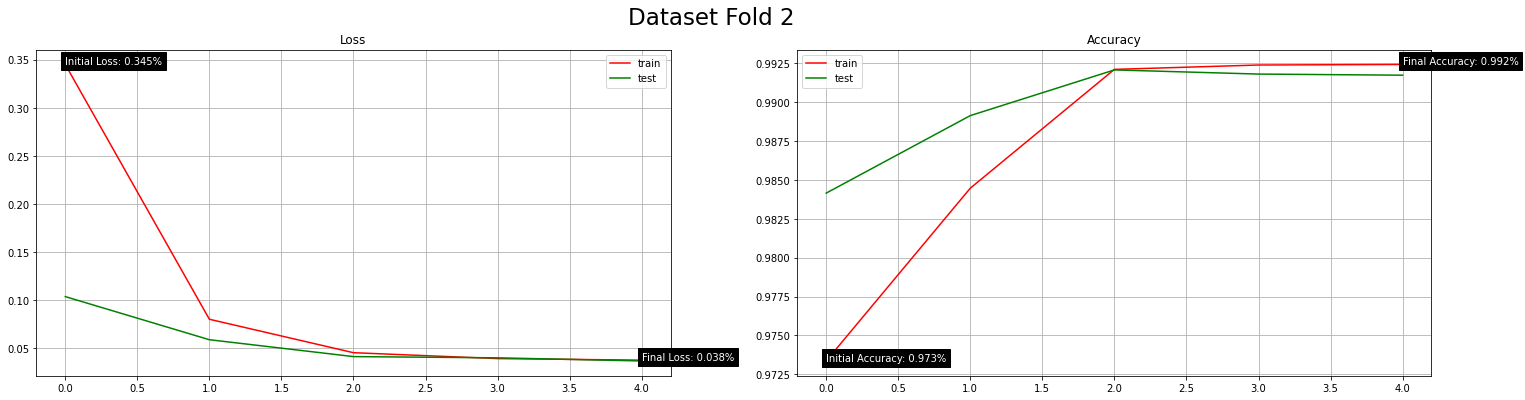 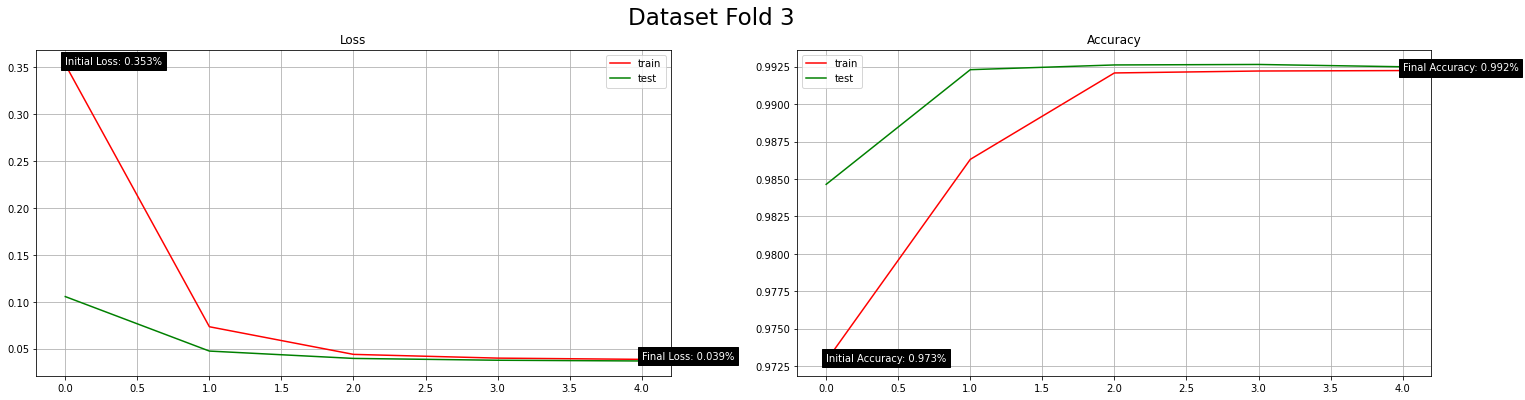 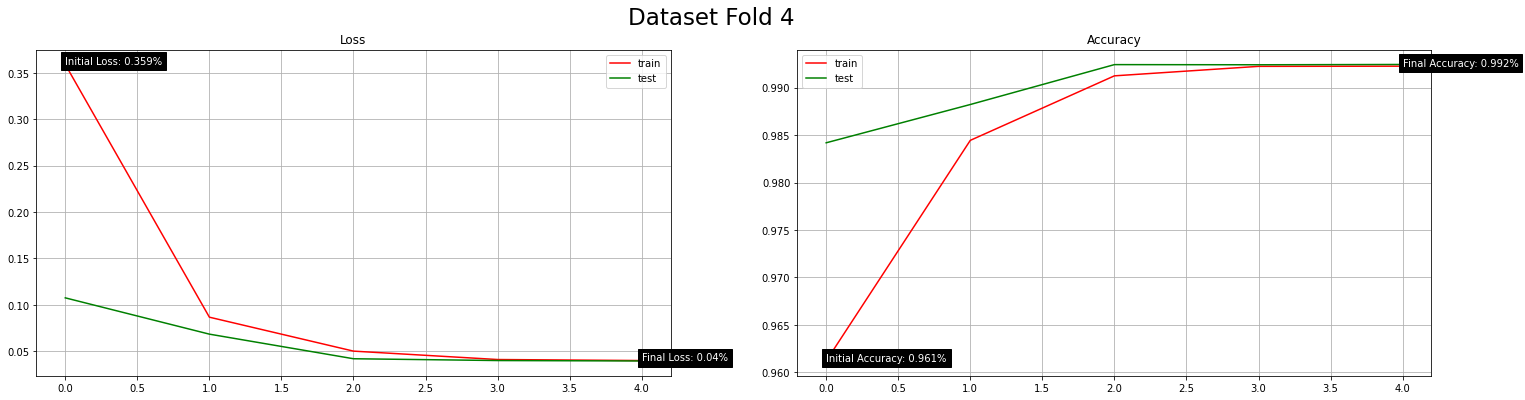 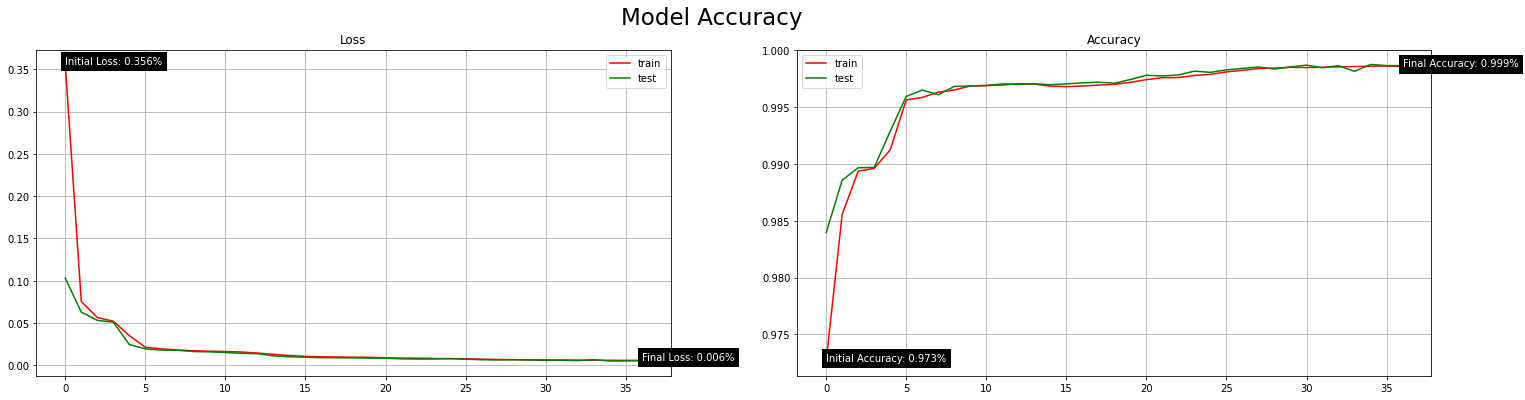 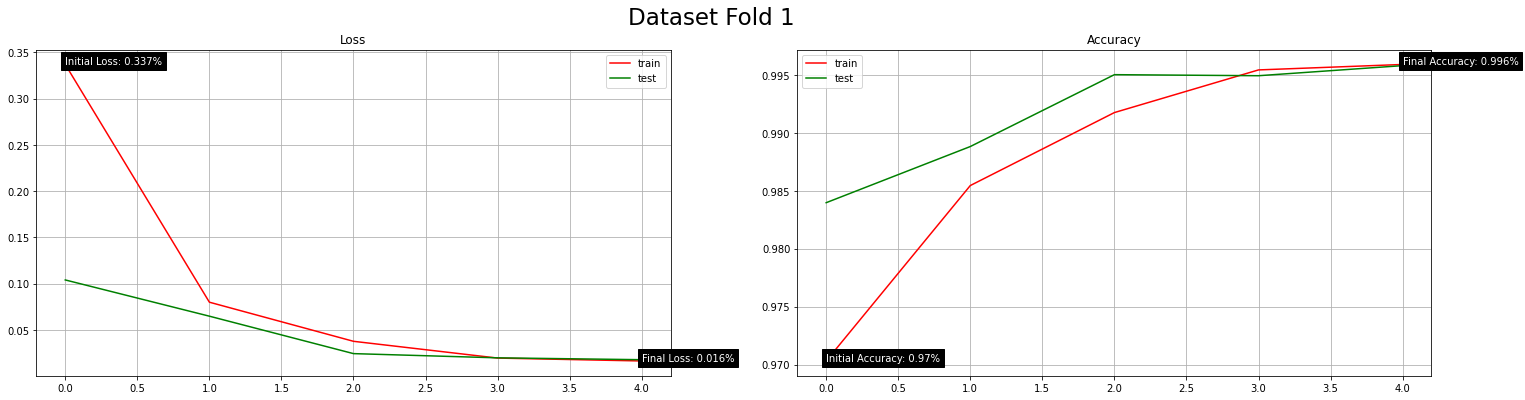 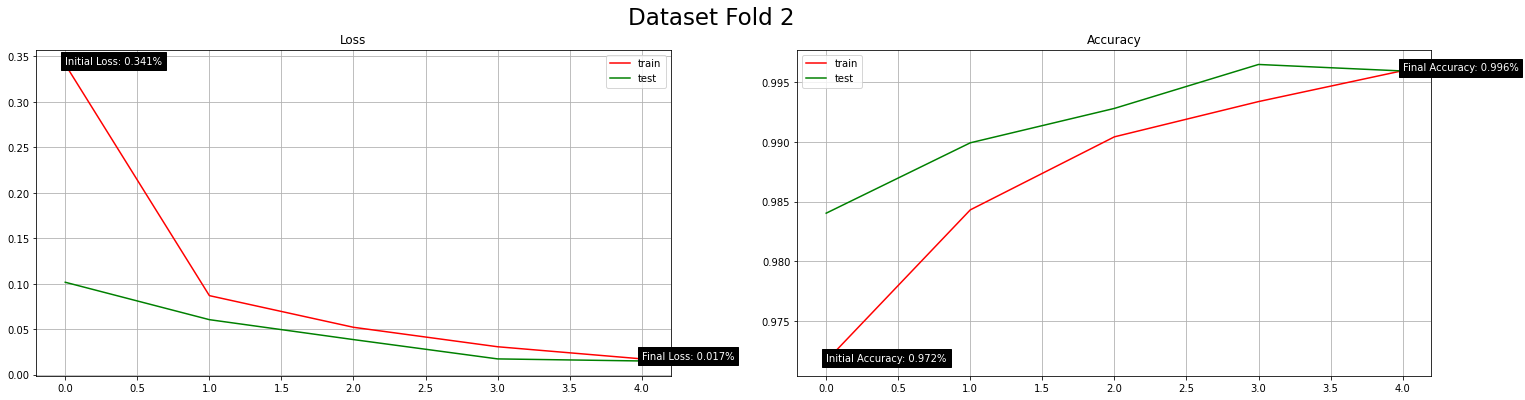 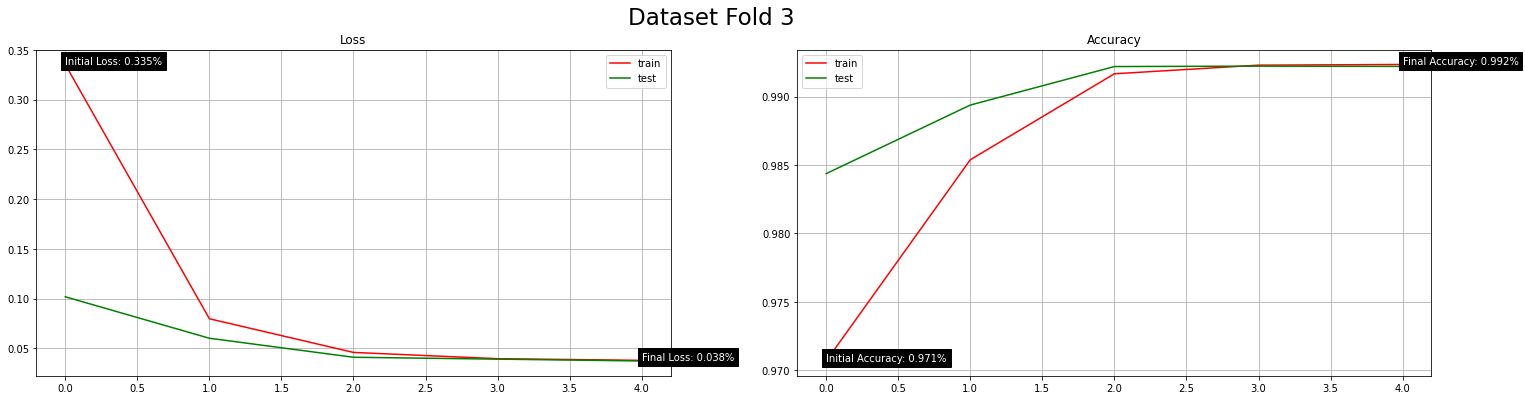 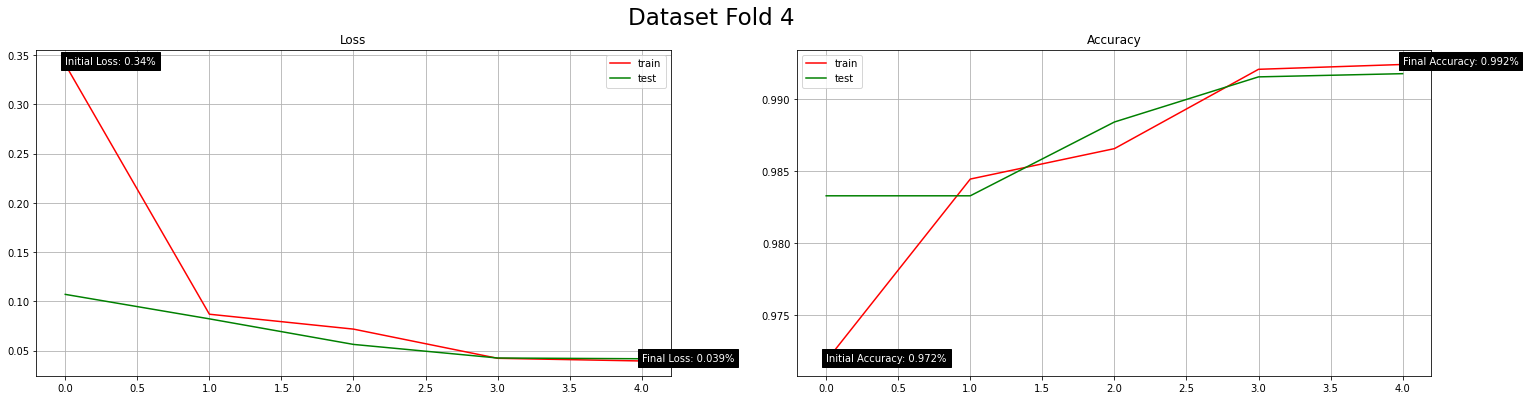 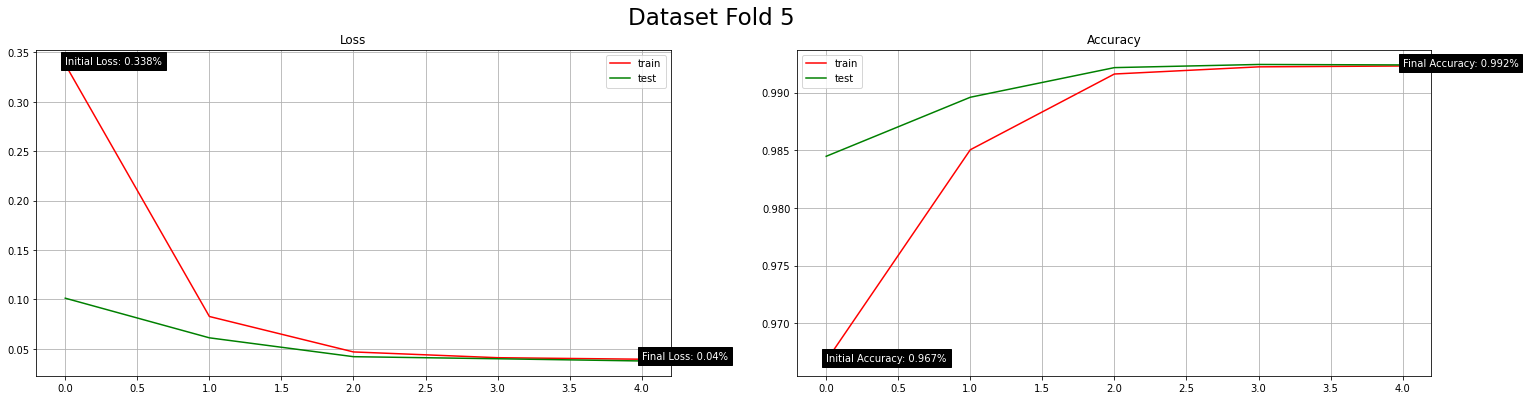 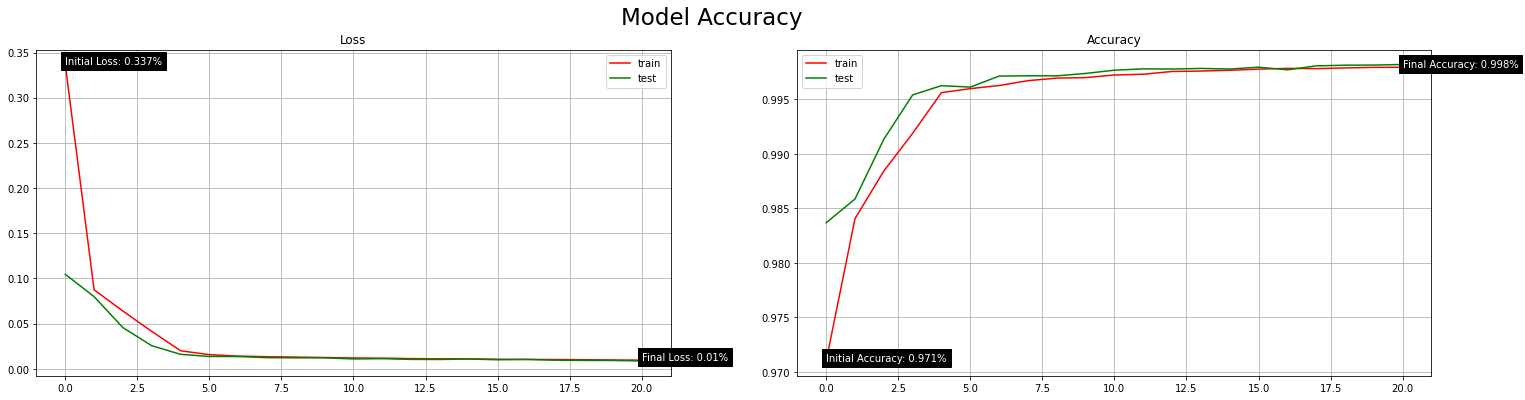 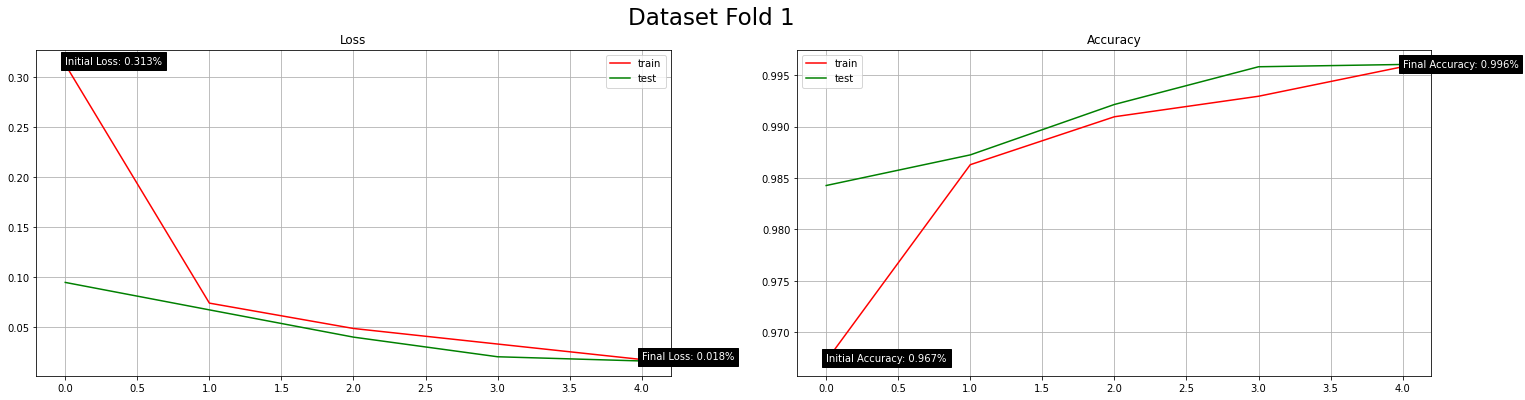 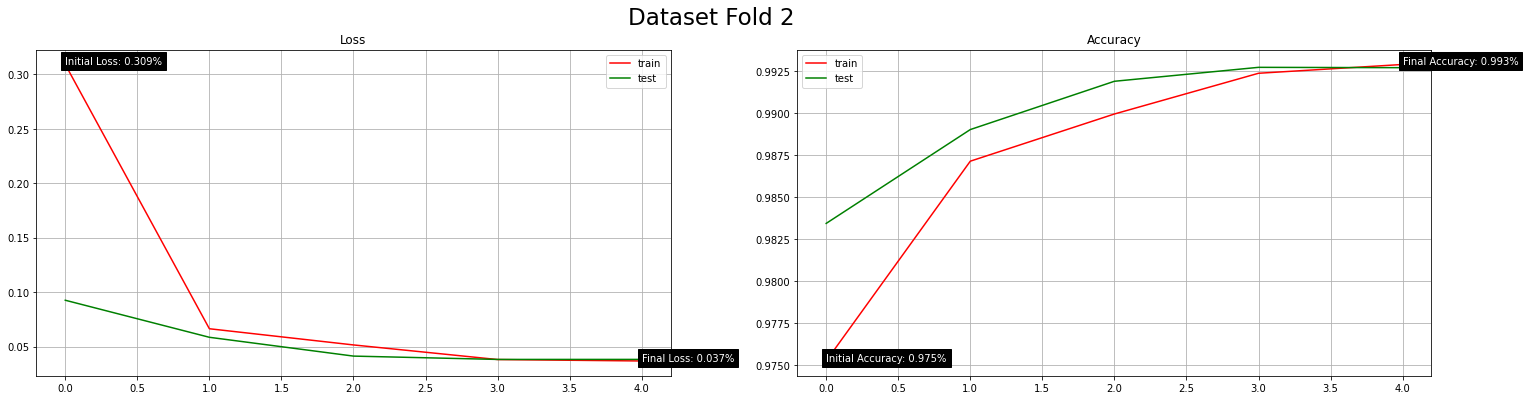 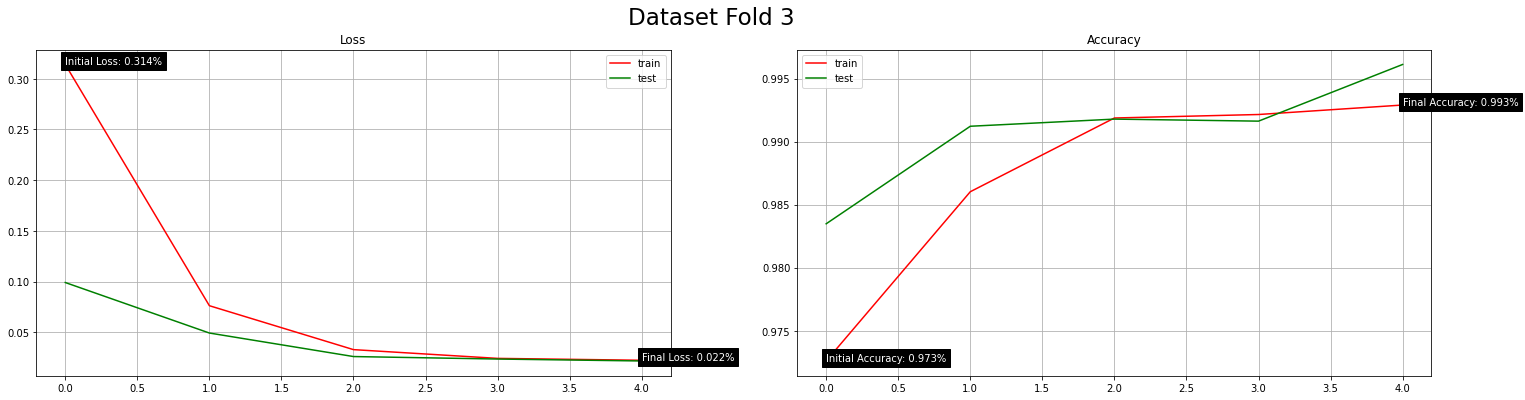 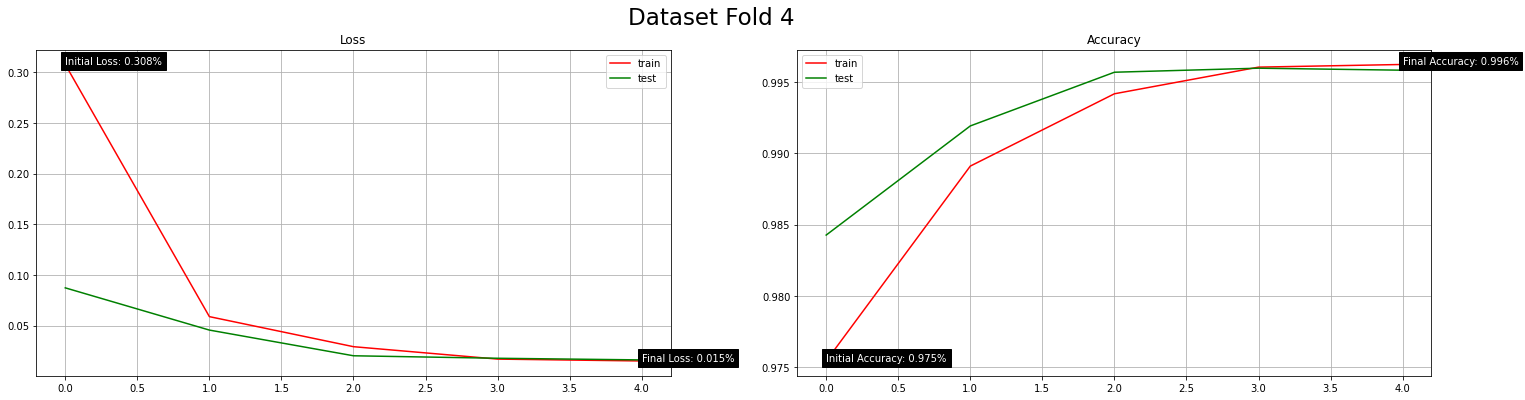 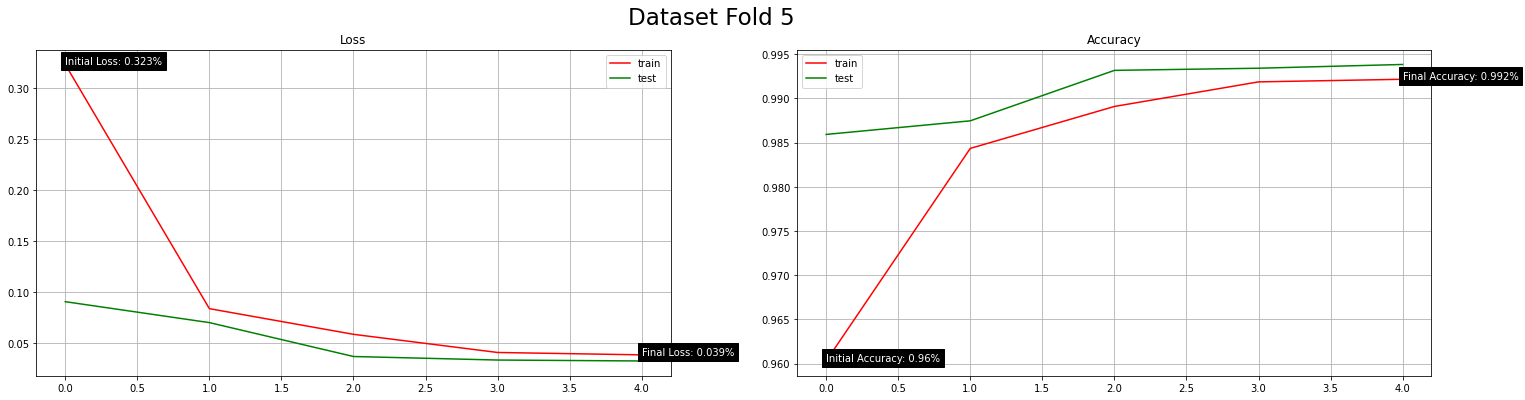 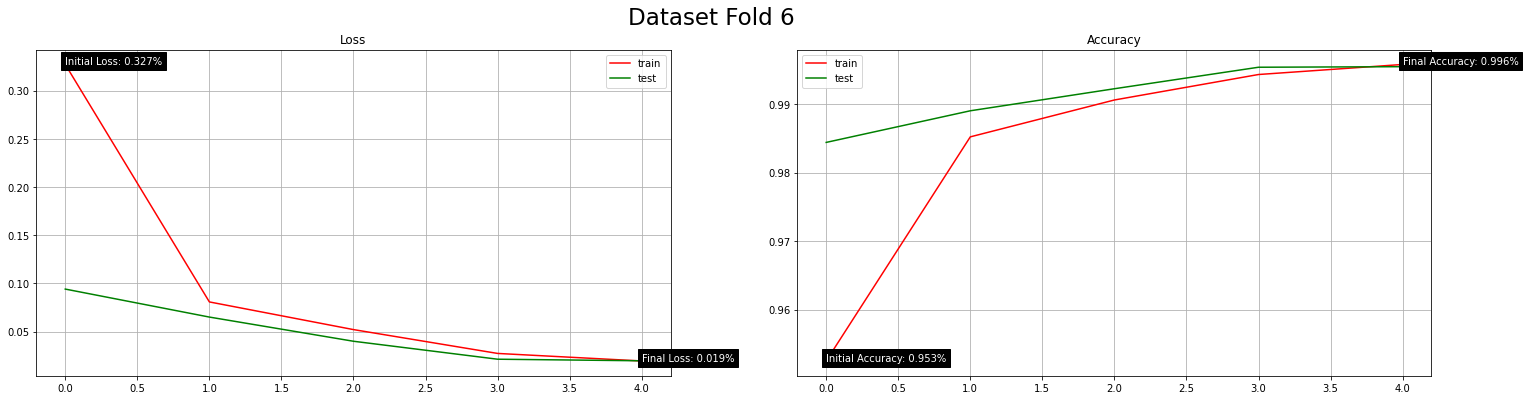 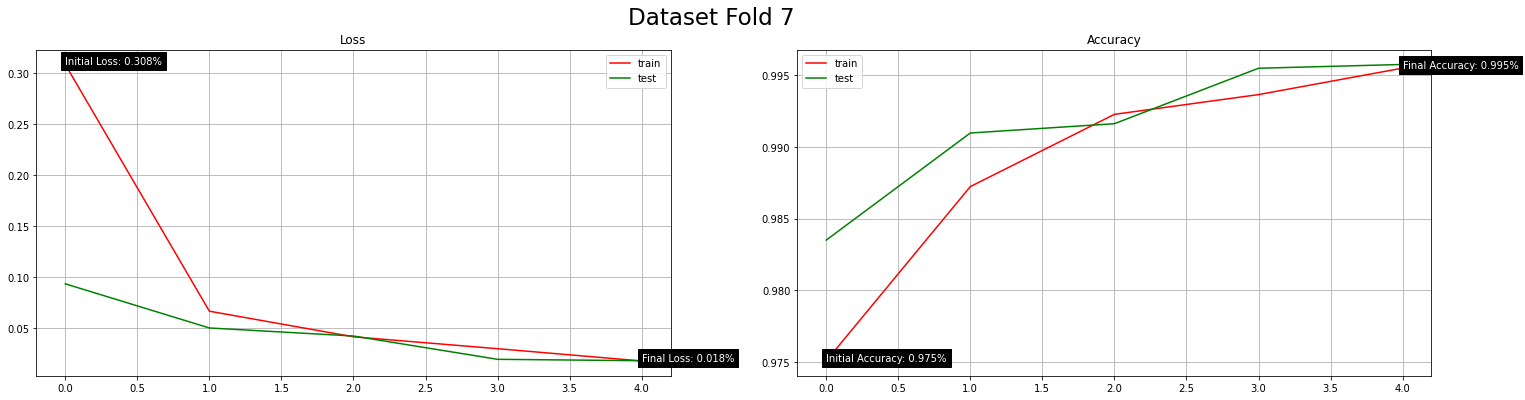 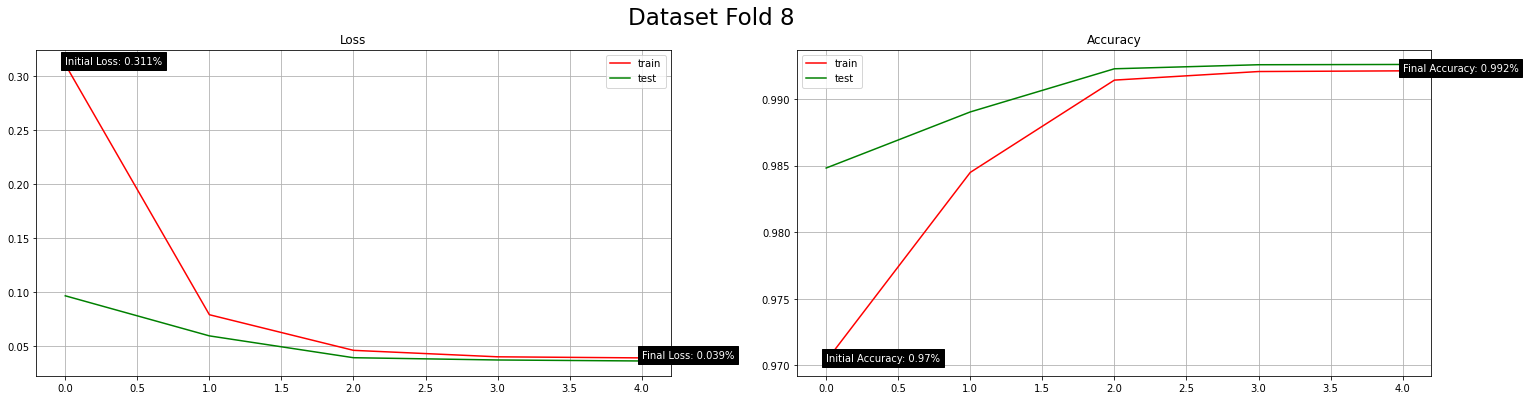 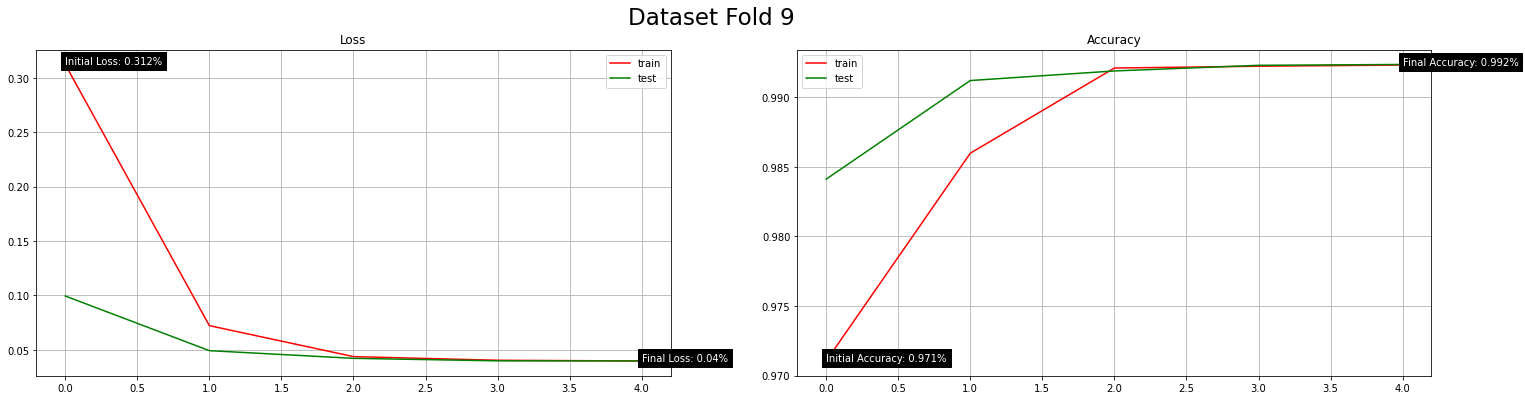 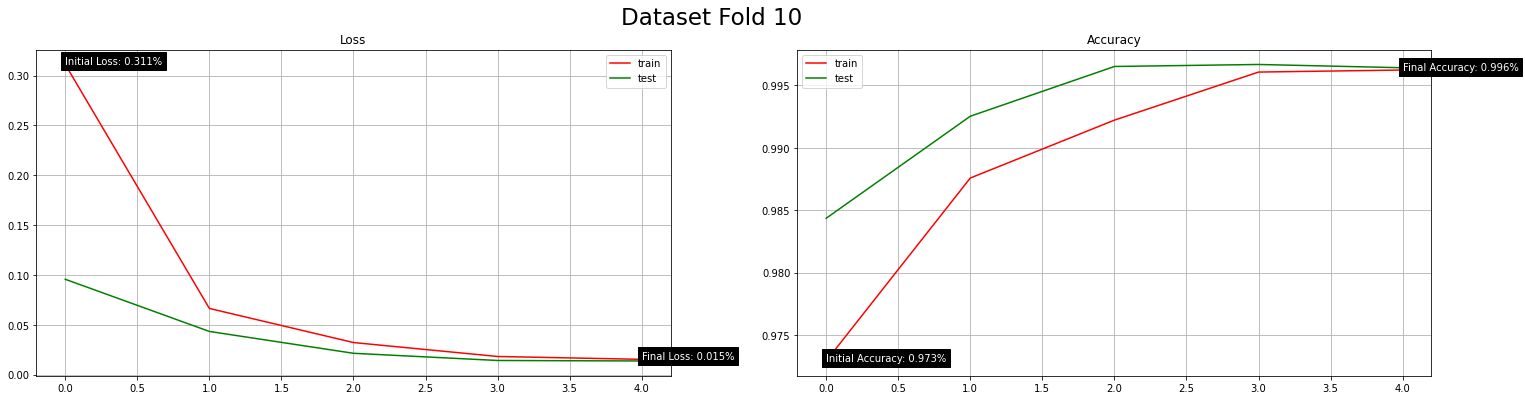 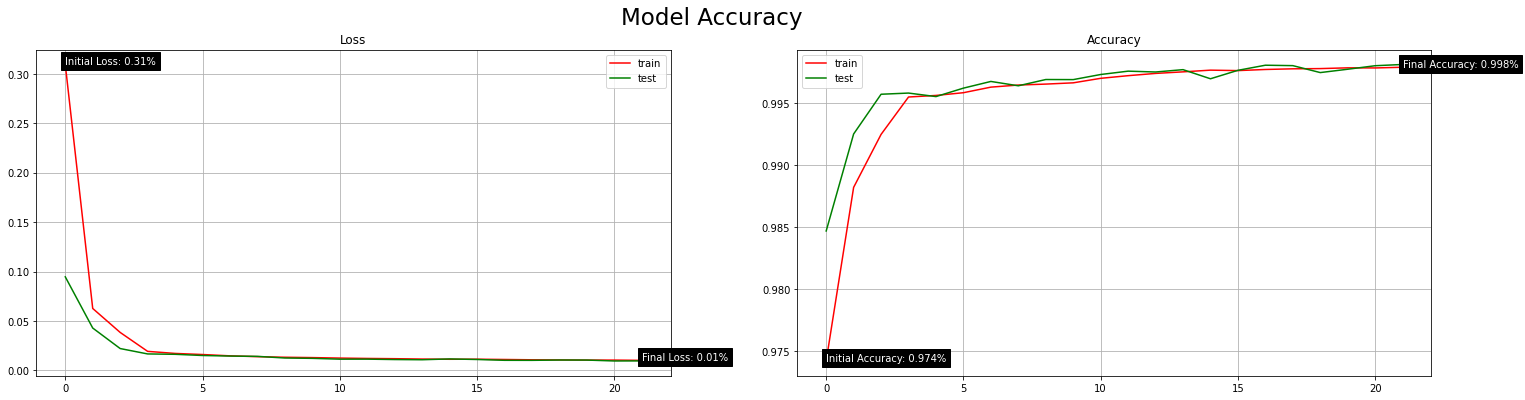 K-fold Cross-validation (CV) activeness alterationActive model optimiser algorithm alteration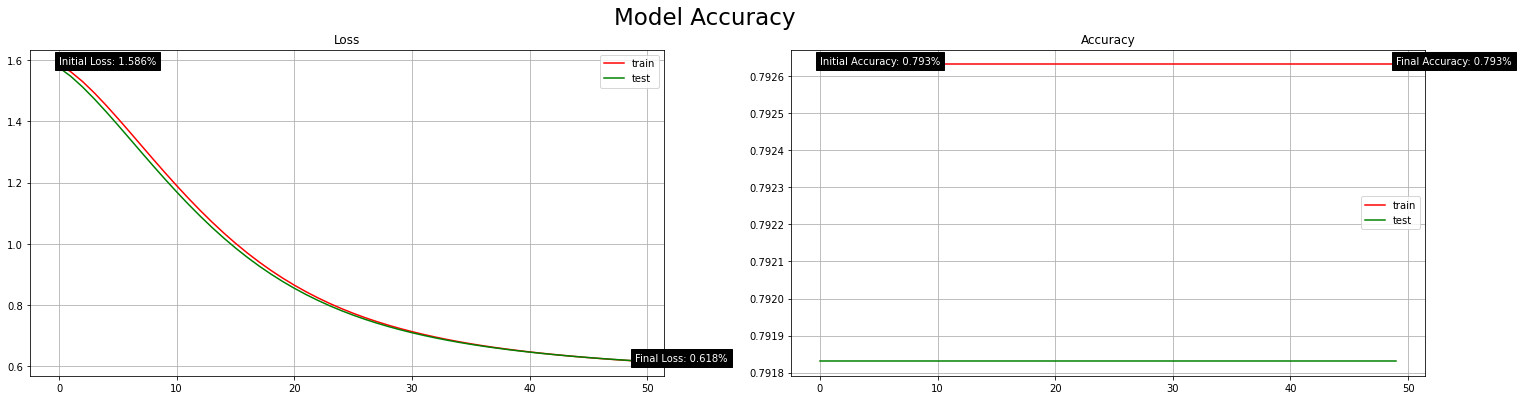 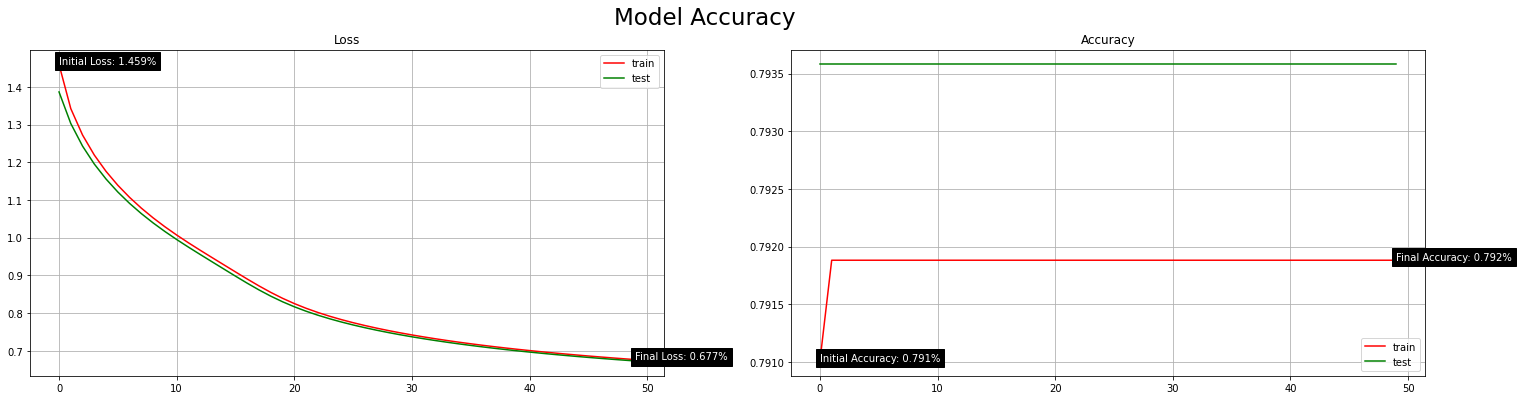 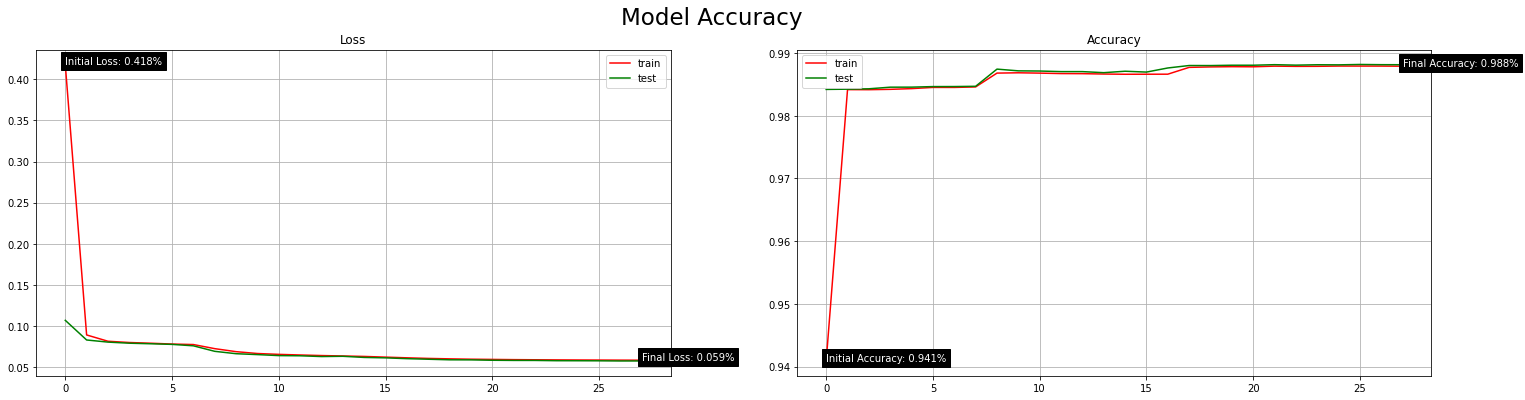 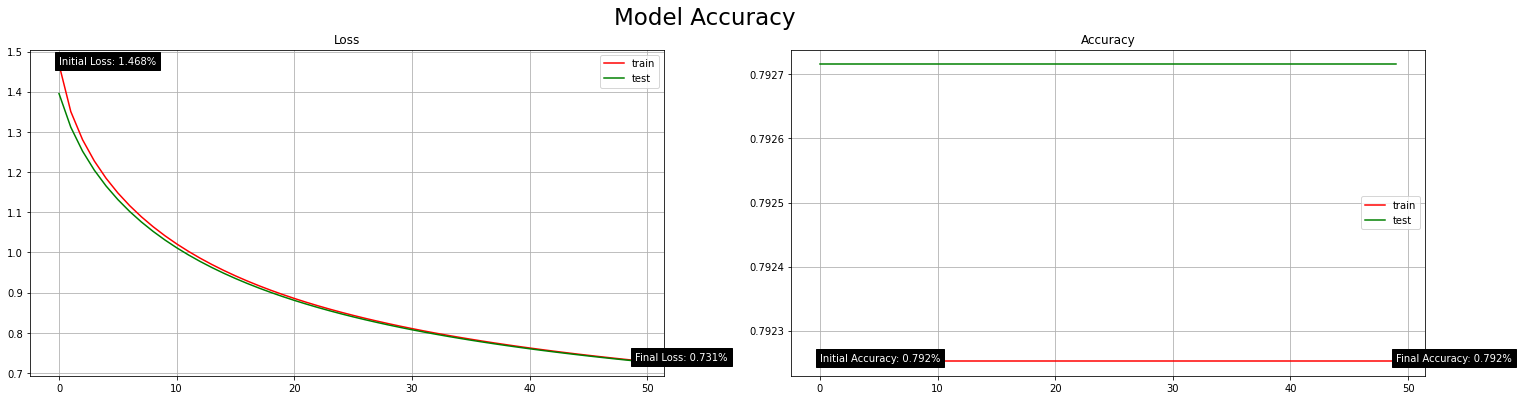 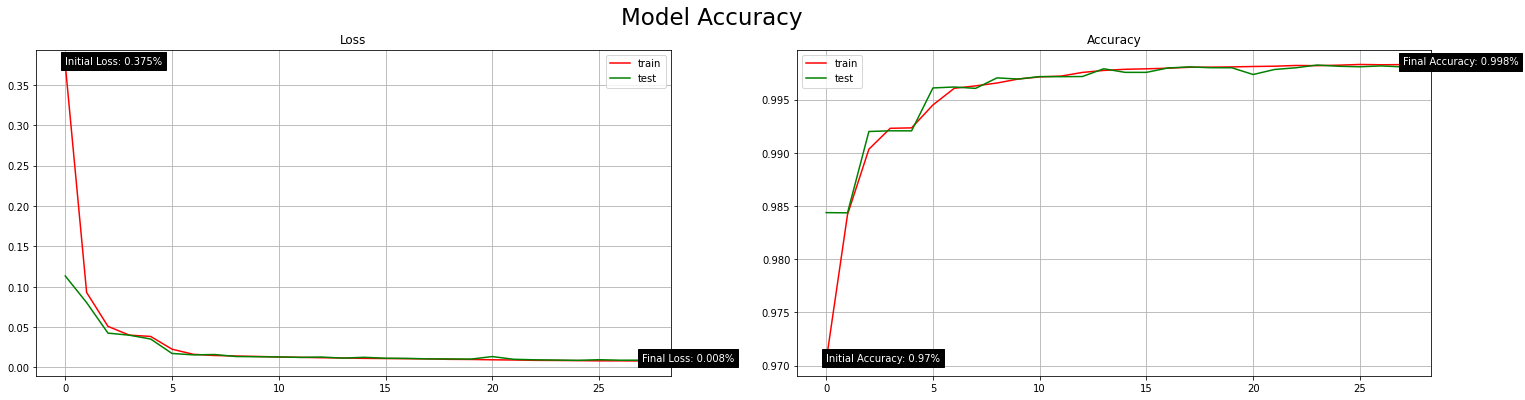 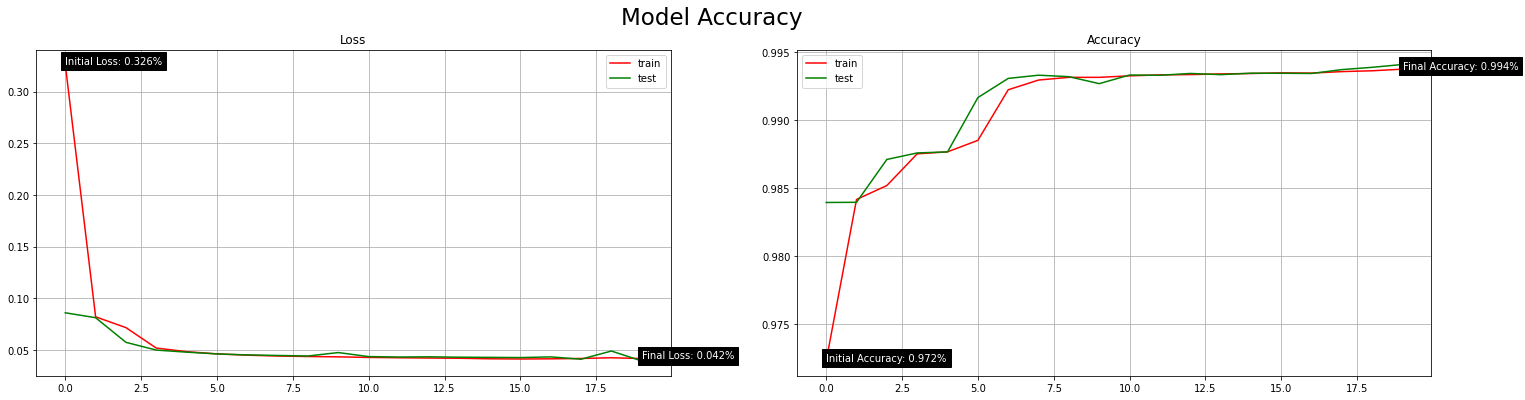 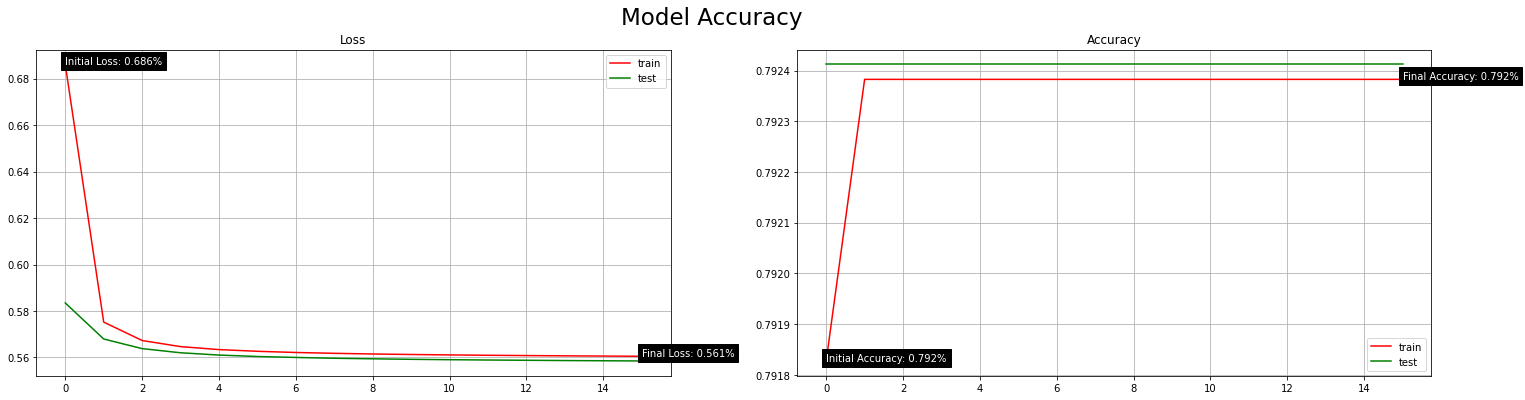 Training dataset batch size alteration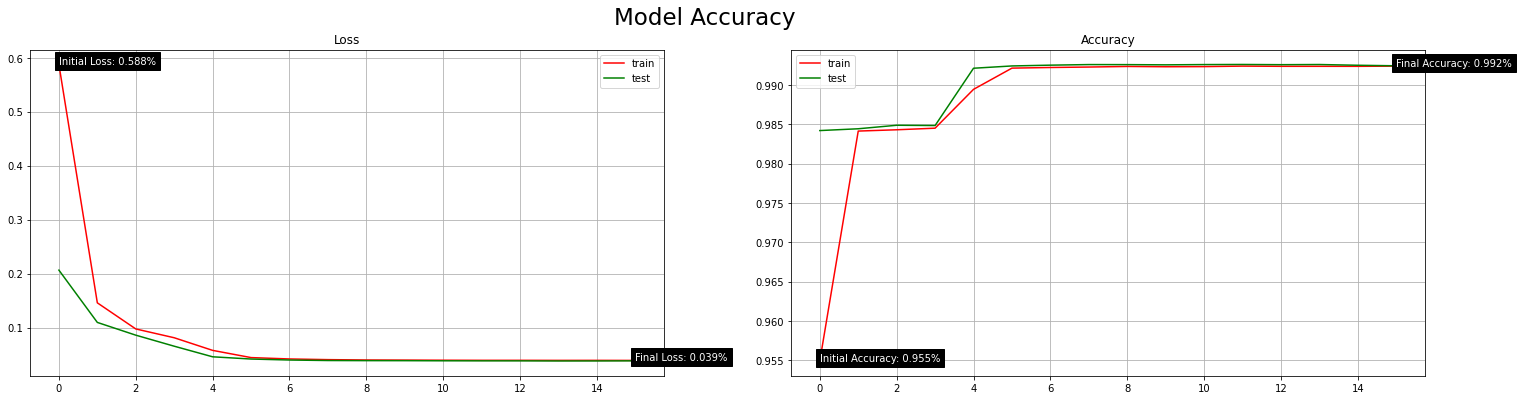 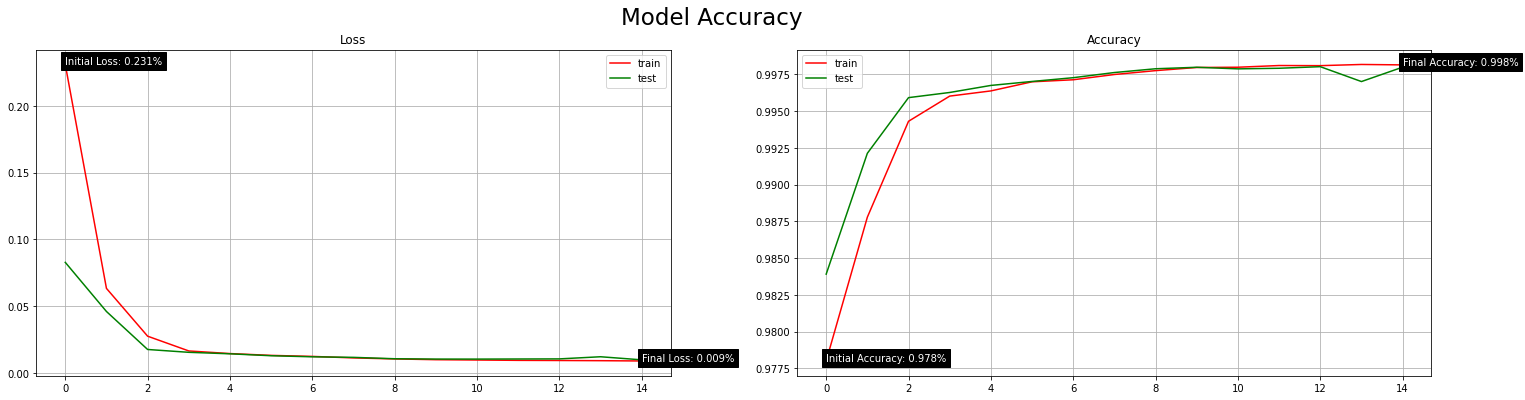 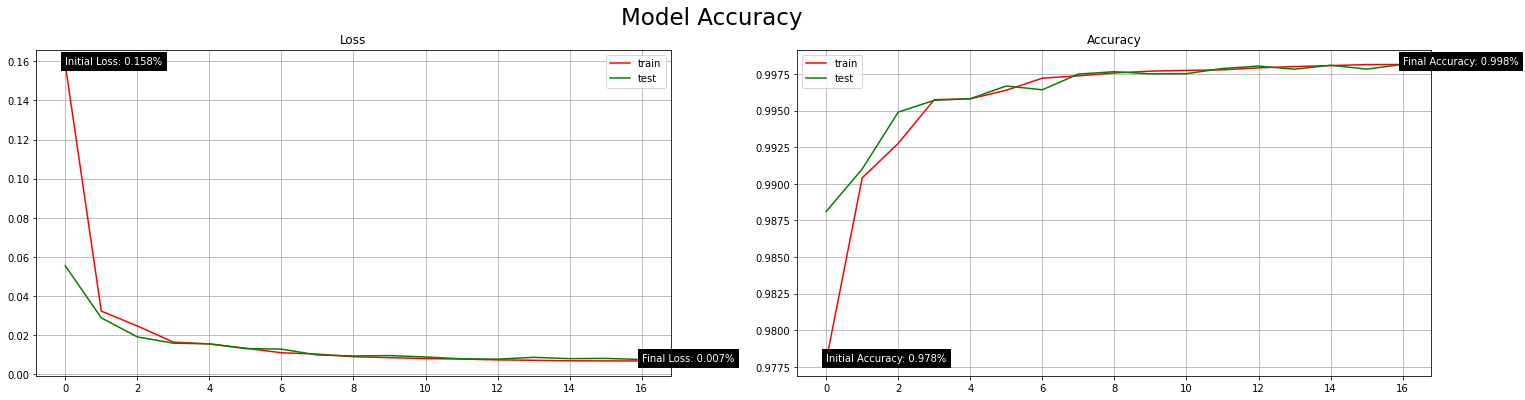 Fully-connected layer (FCL) count in the model (when model topology is [32, 32, 32, 5, 5]) alteration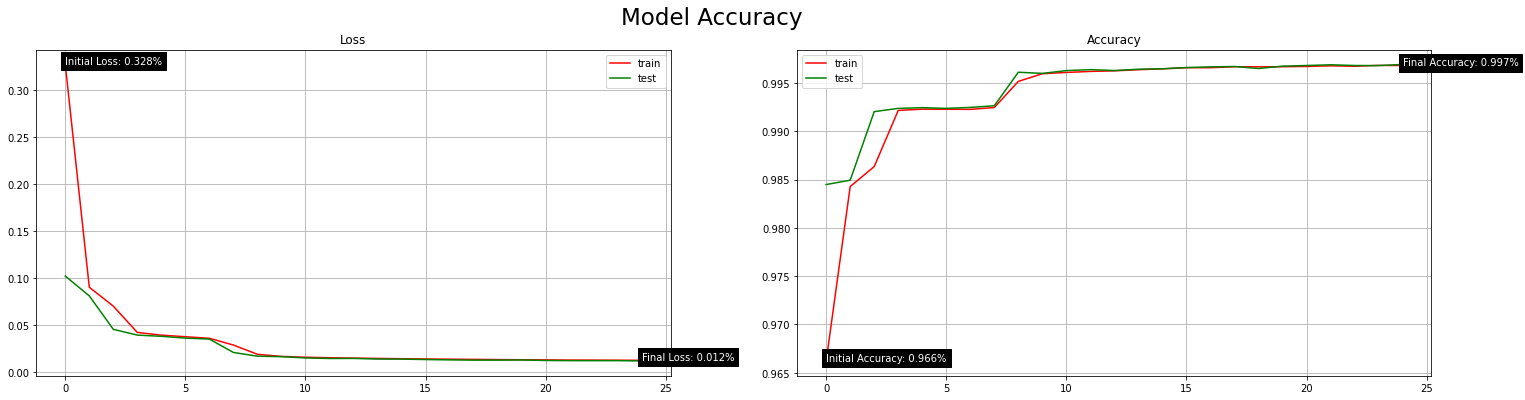 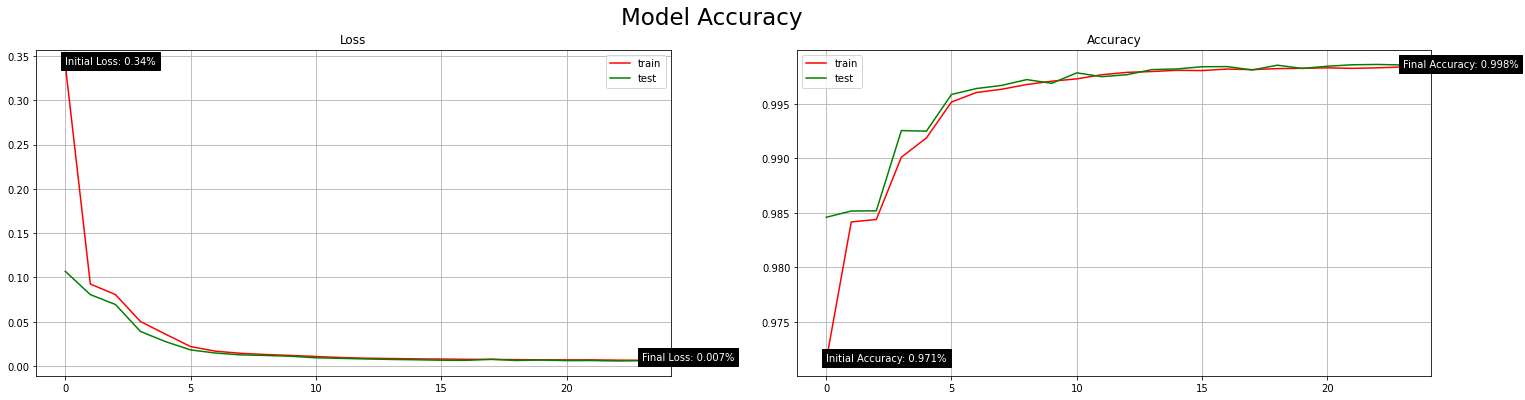 Model topology (neuron counts) alteration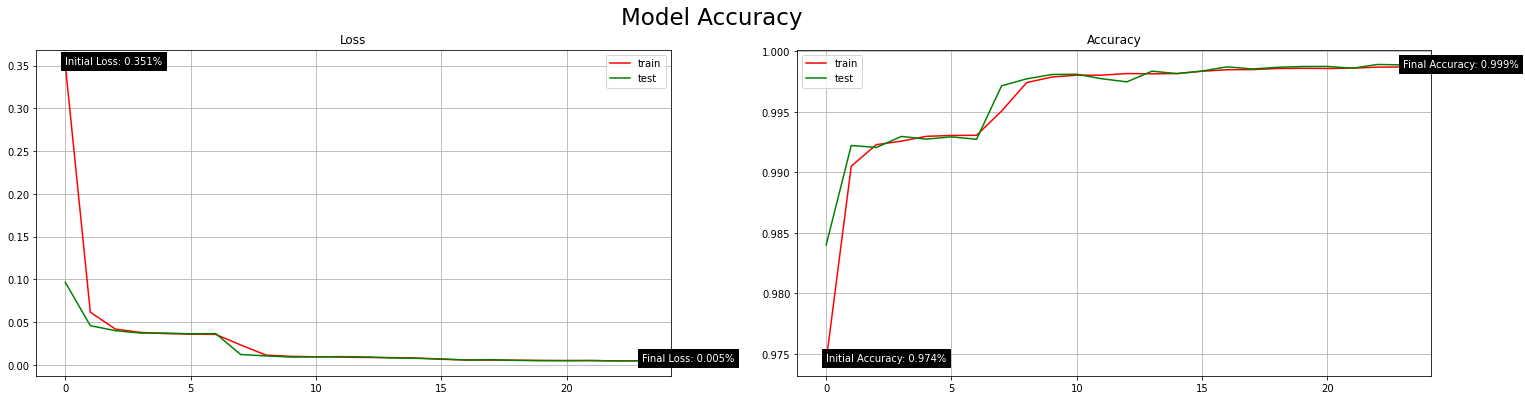 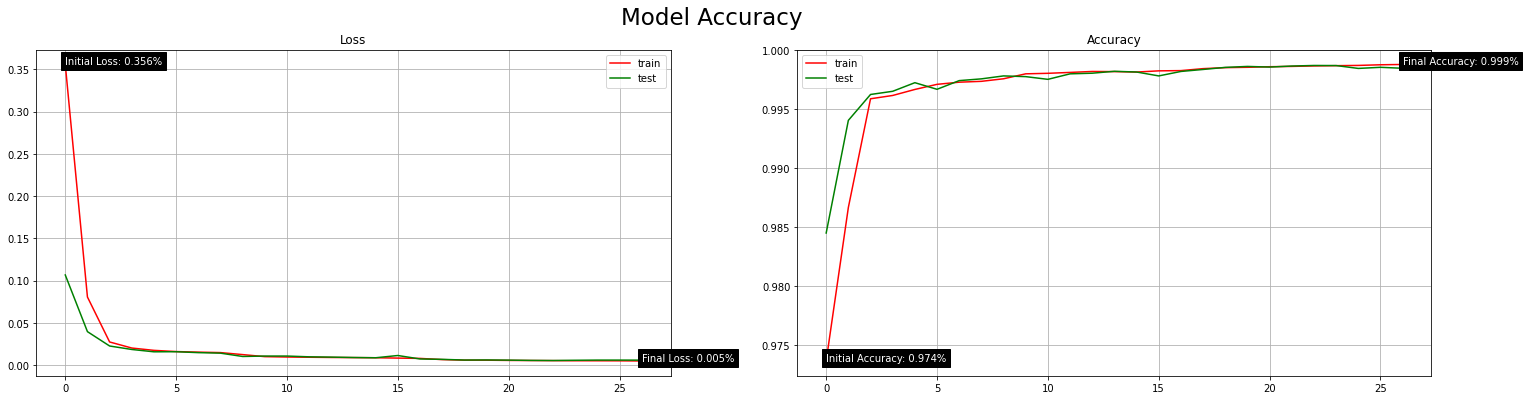 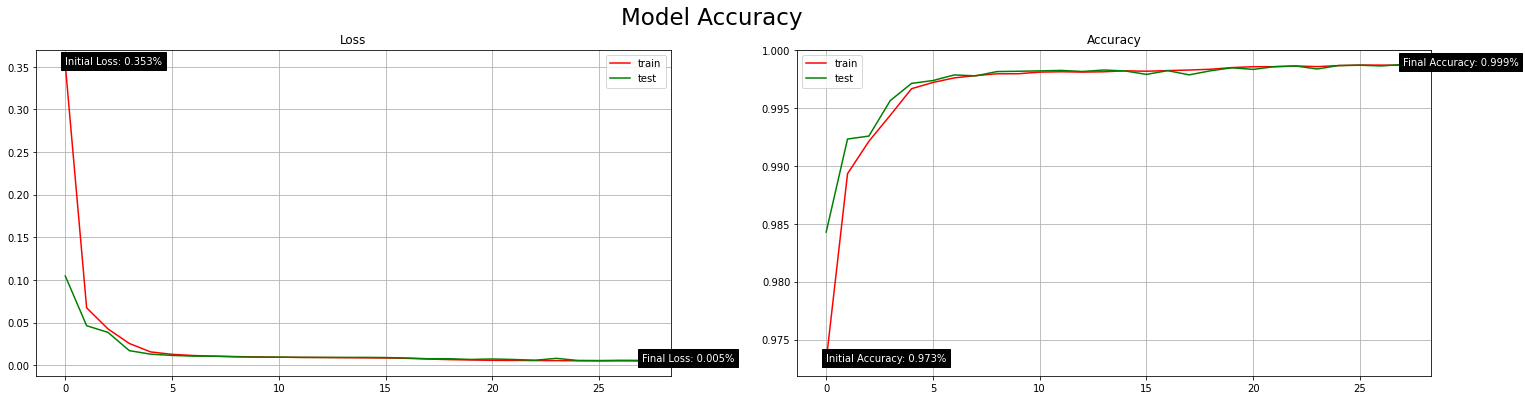 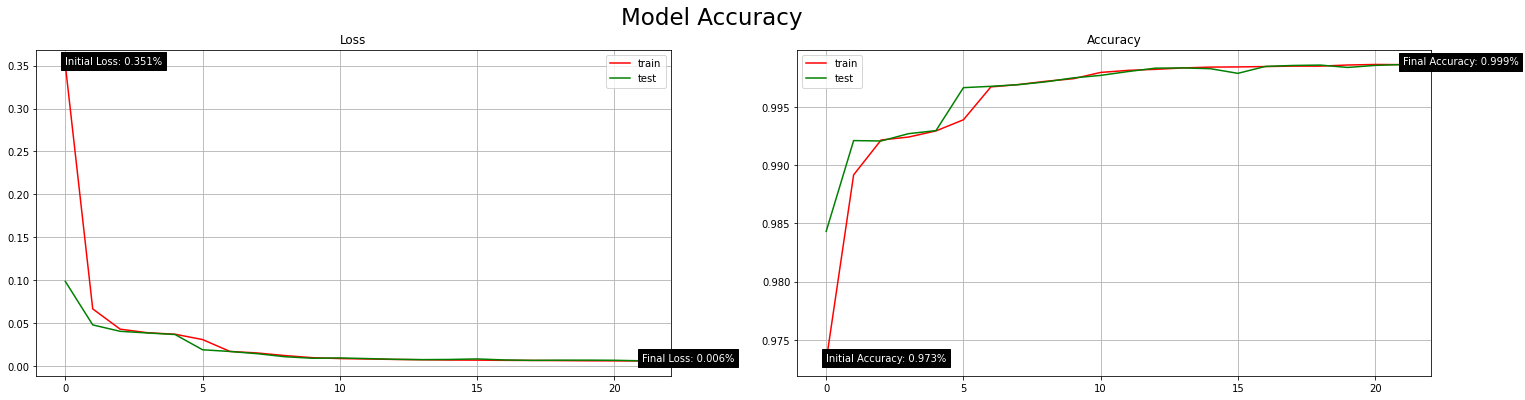 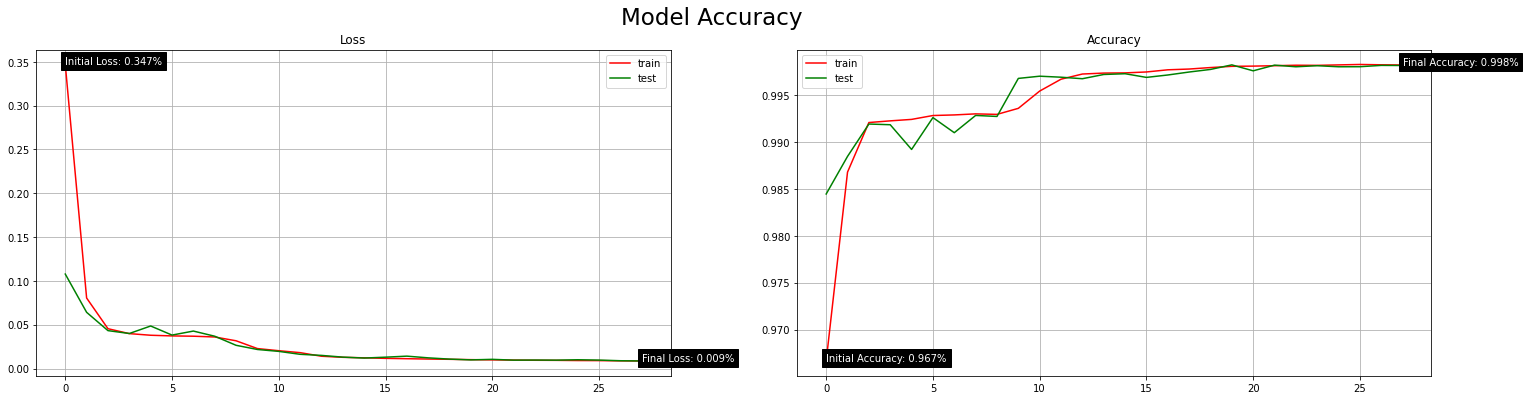 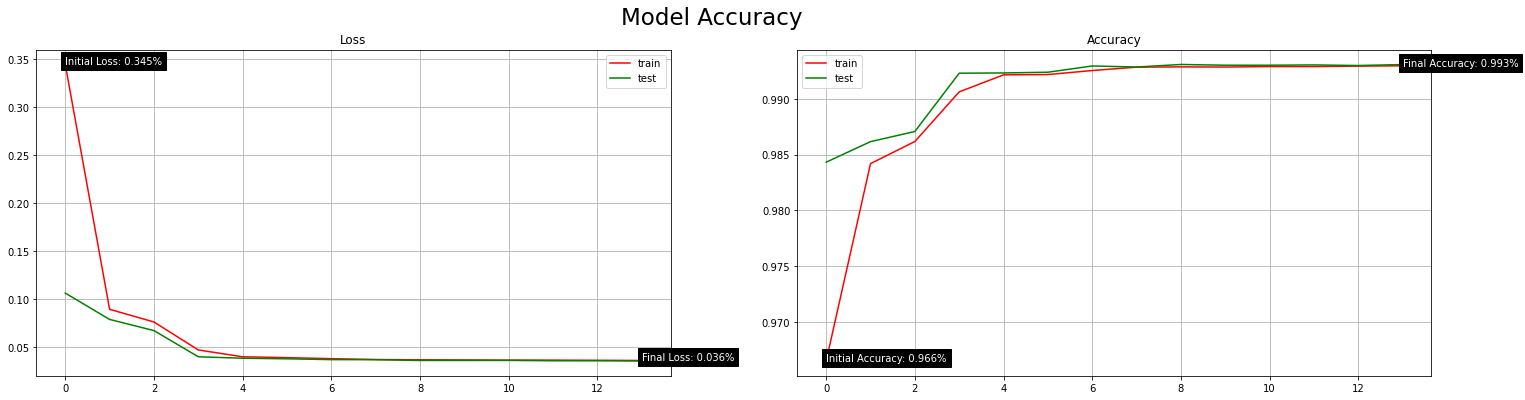 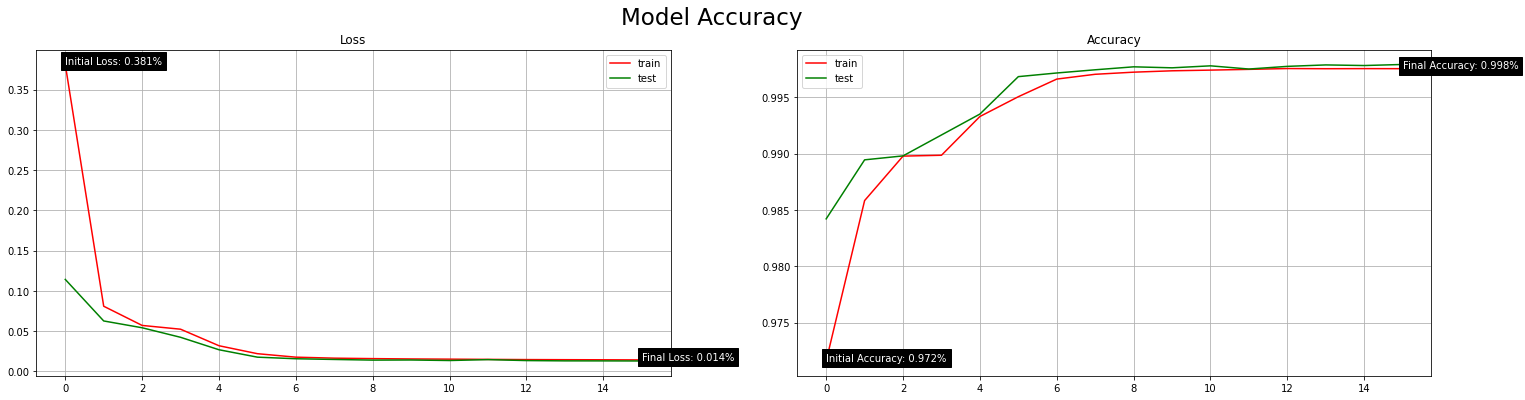 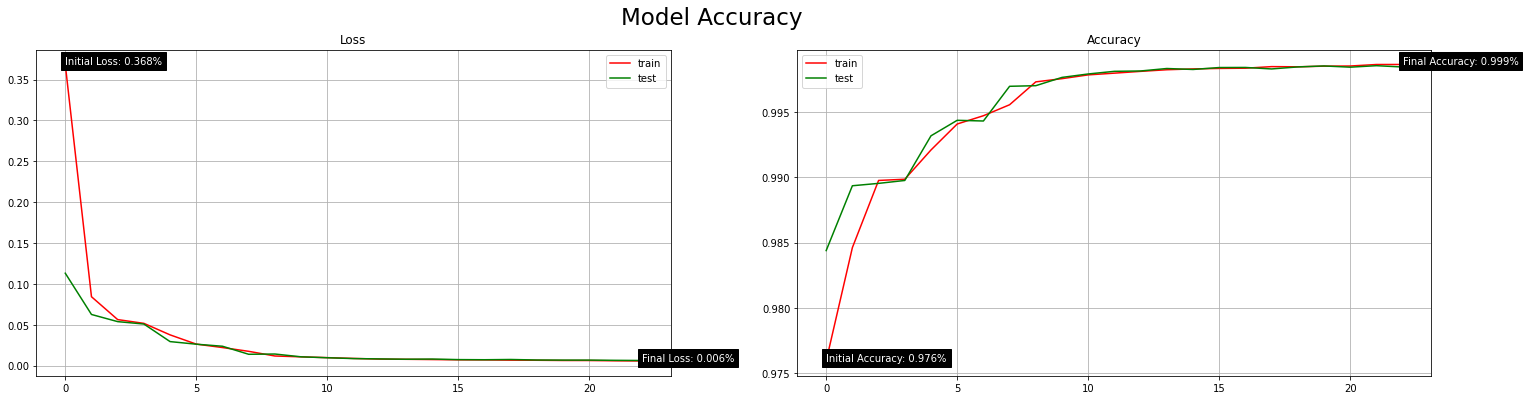 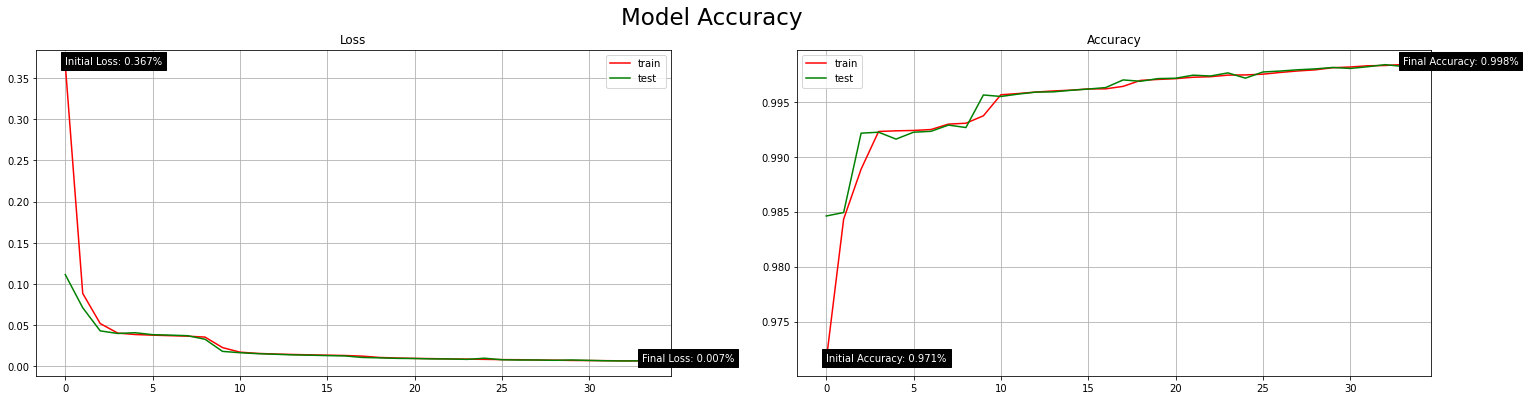 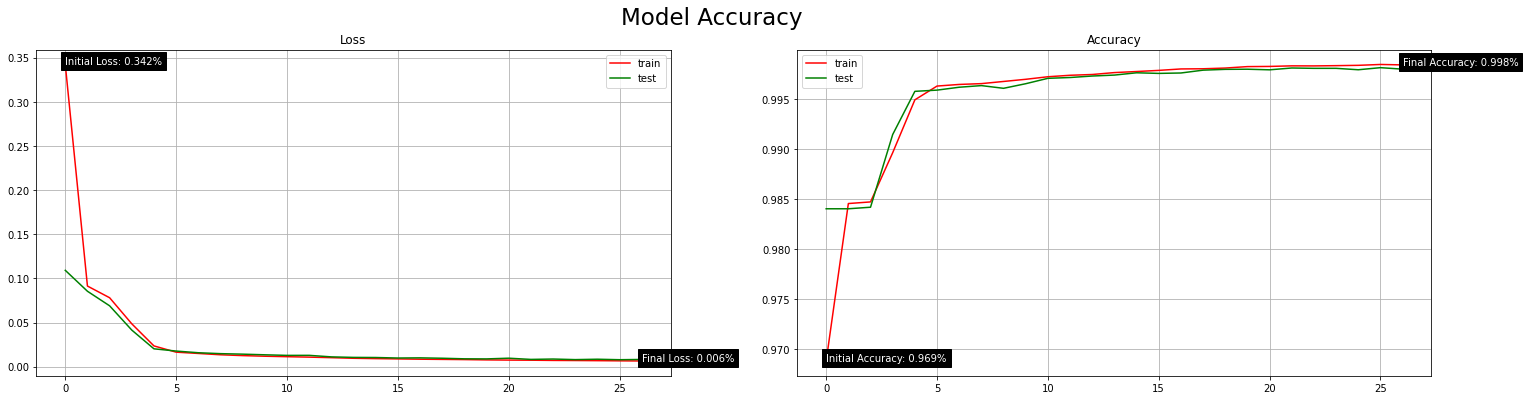 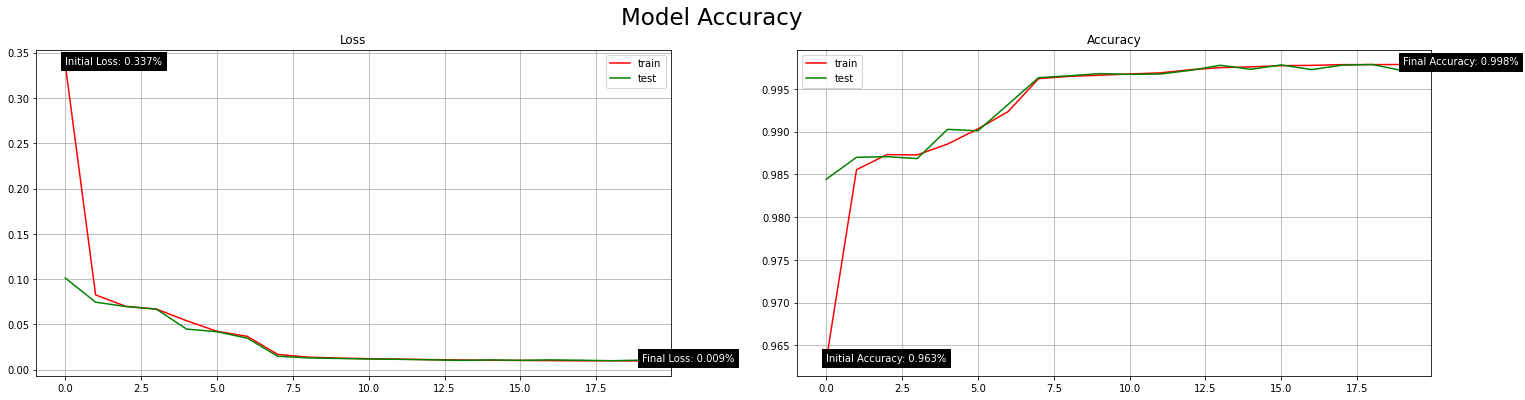 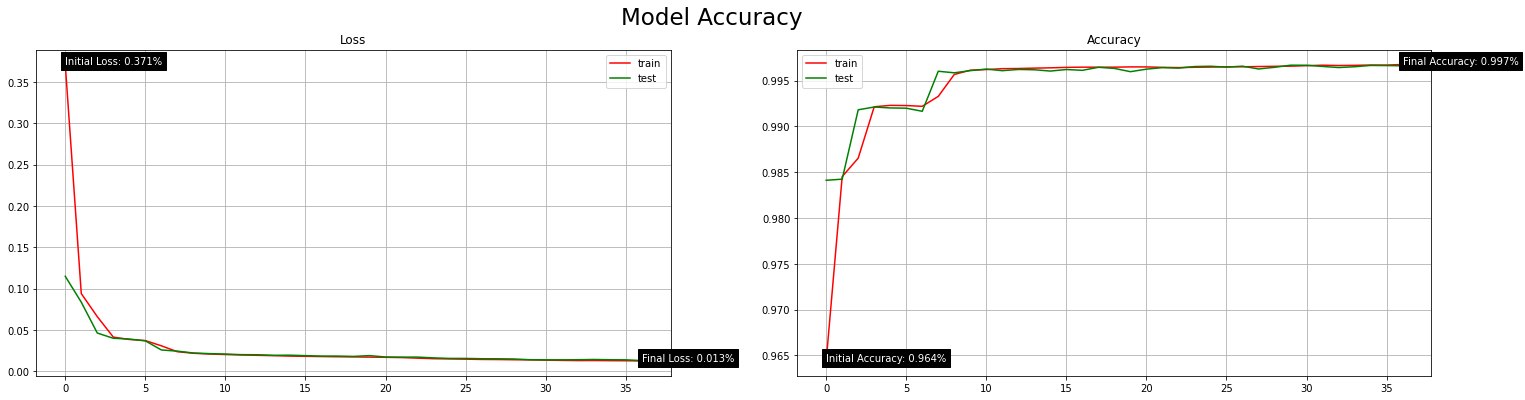 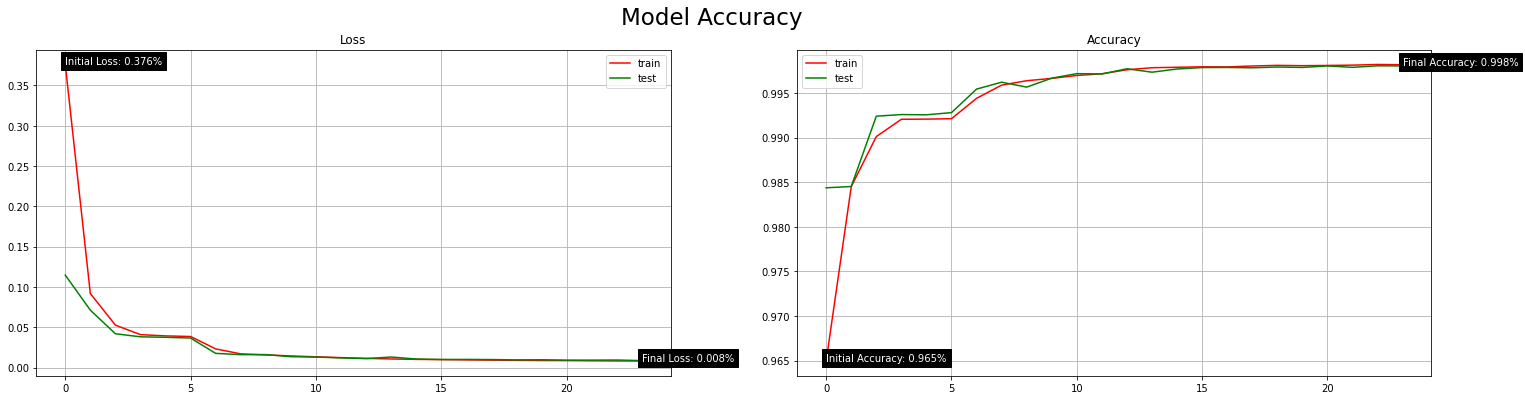 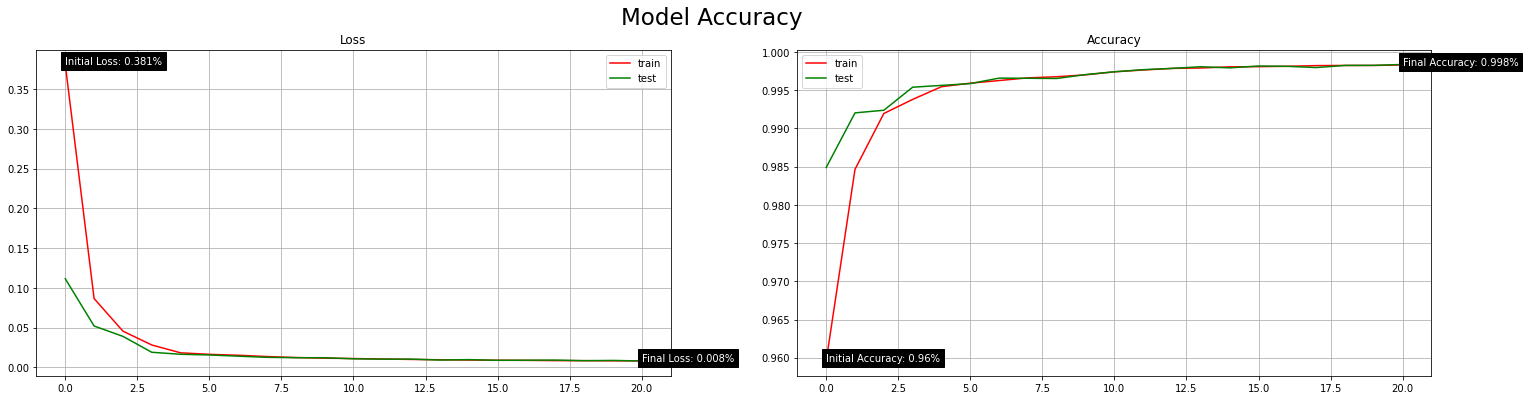 Model layer transfer function alteration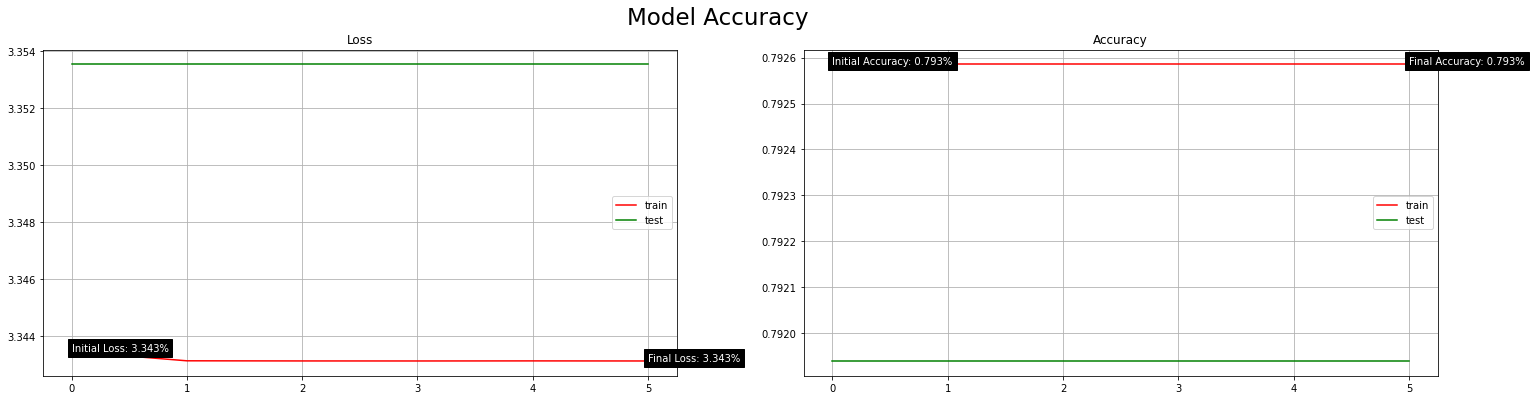 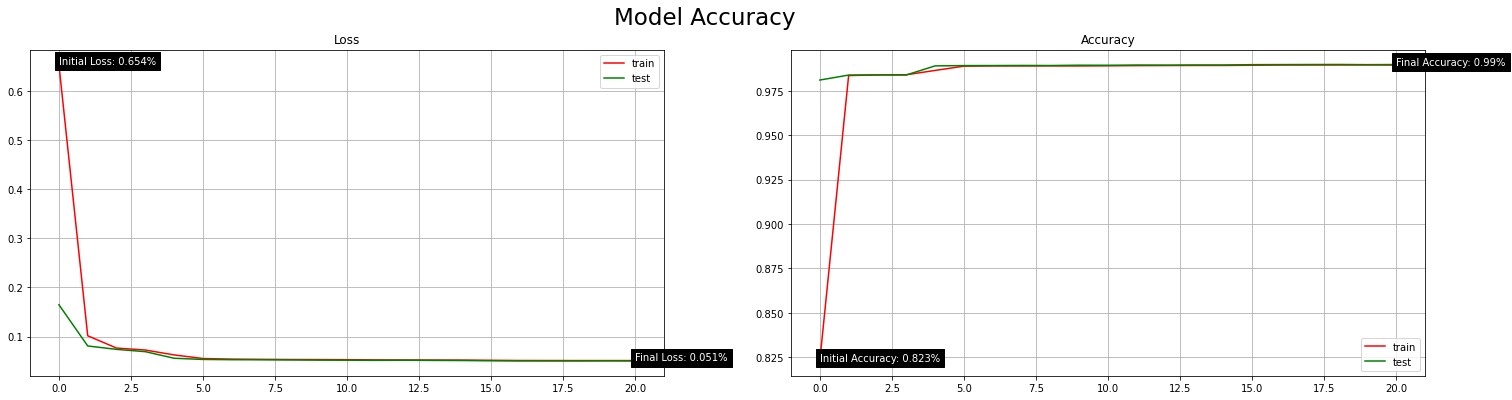 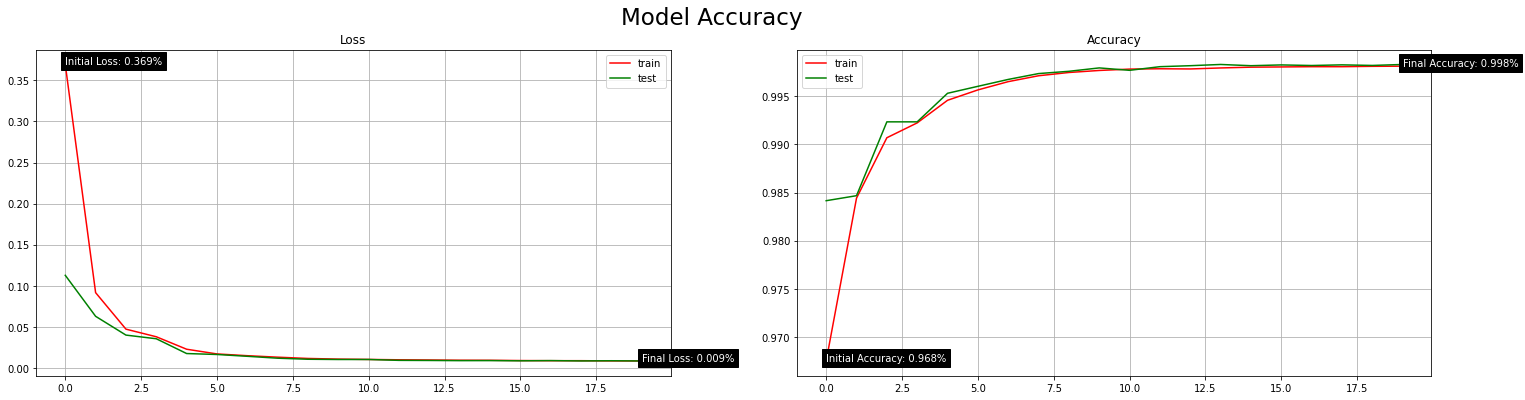 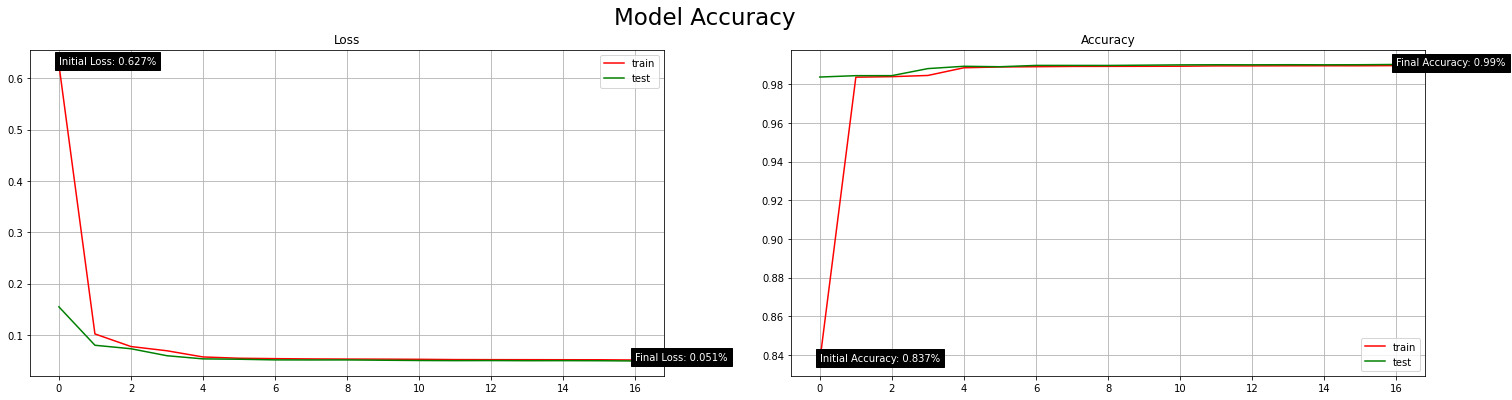 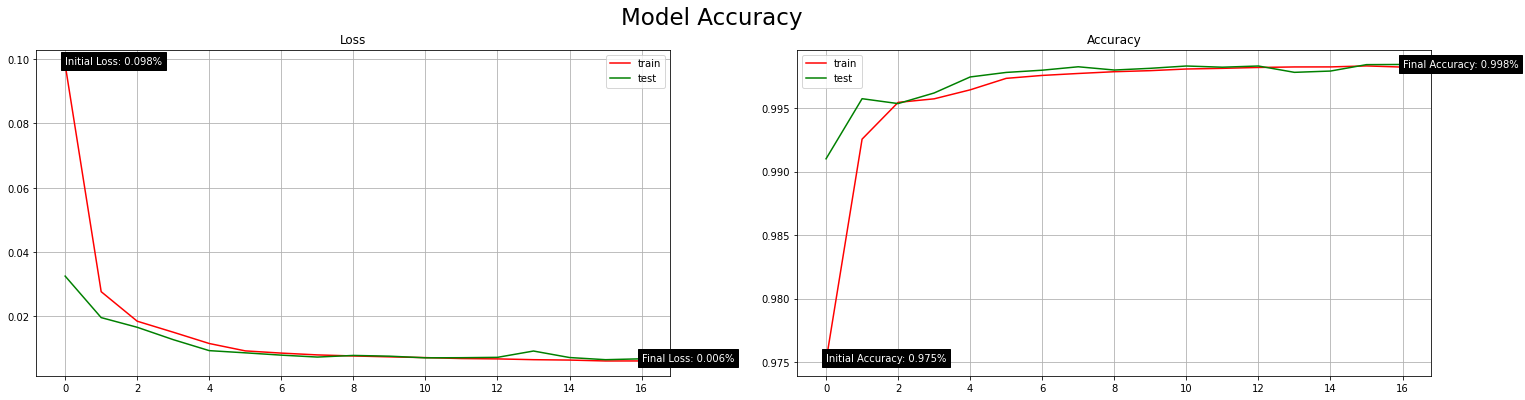 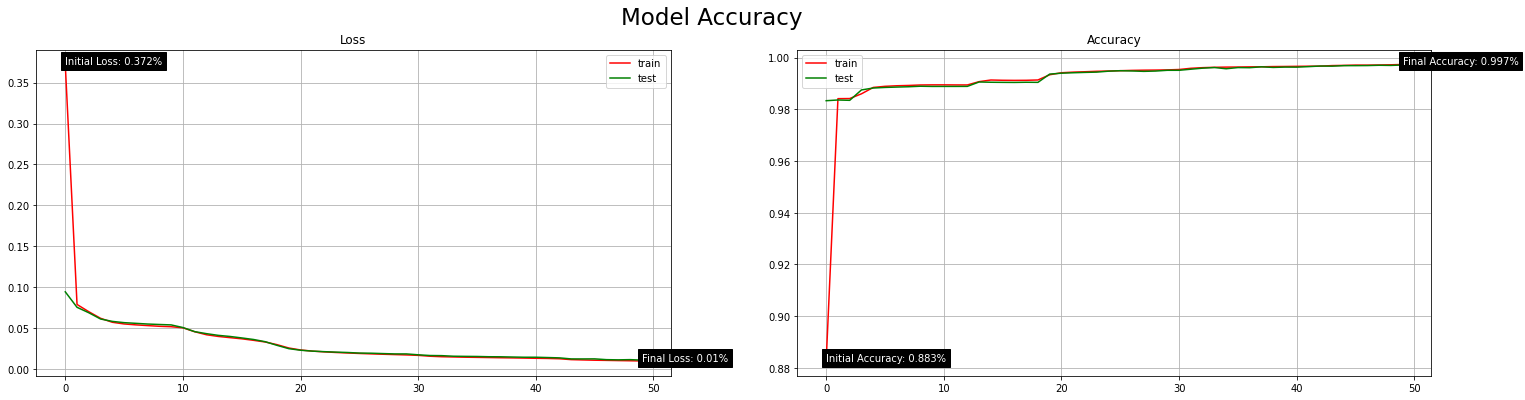 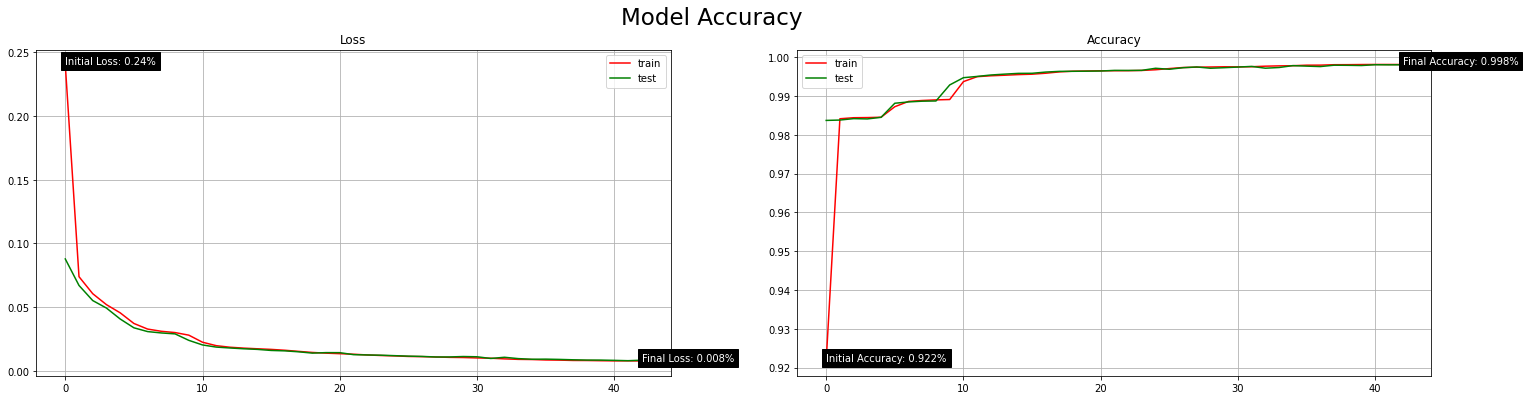 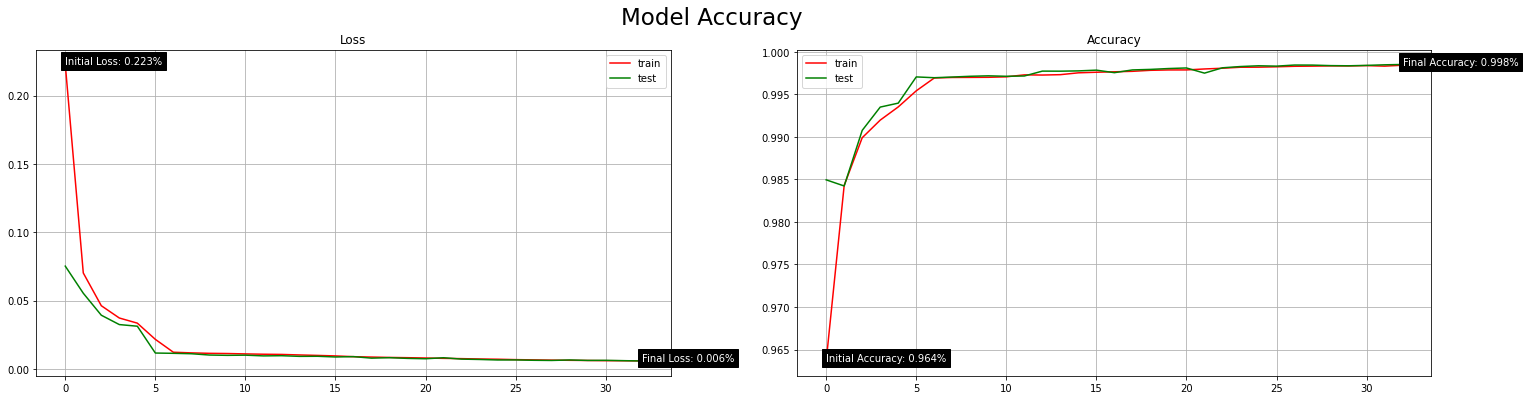 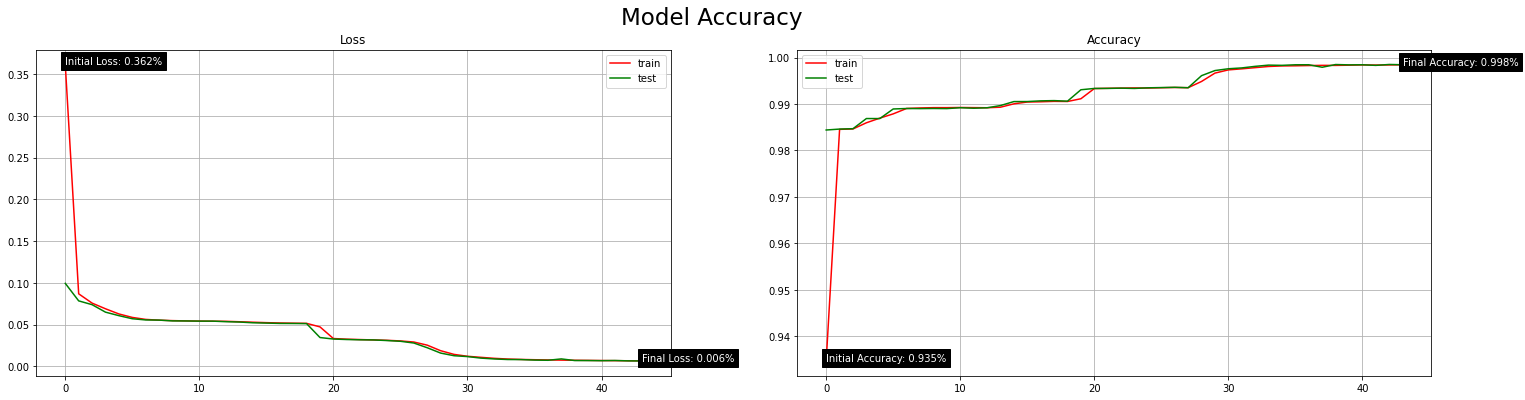 Appendix BBinary Classification Model Fine-tuningRemoving features of constant value from the dataset activeness alteration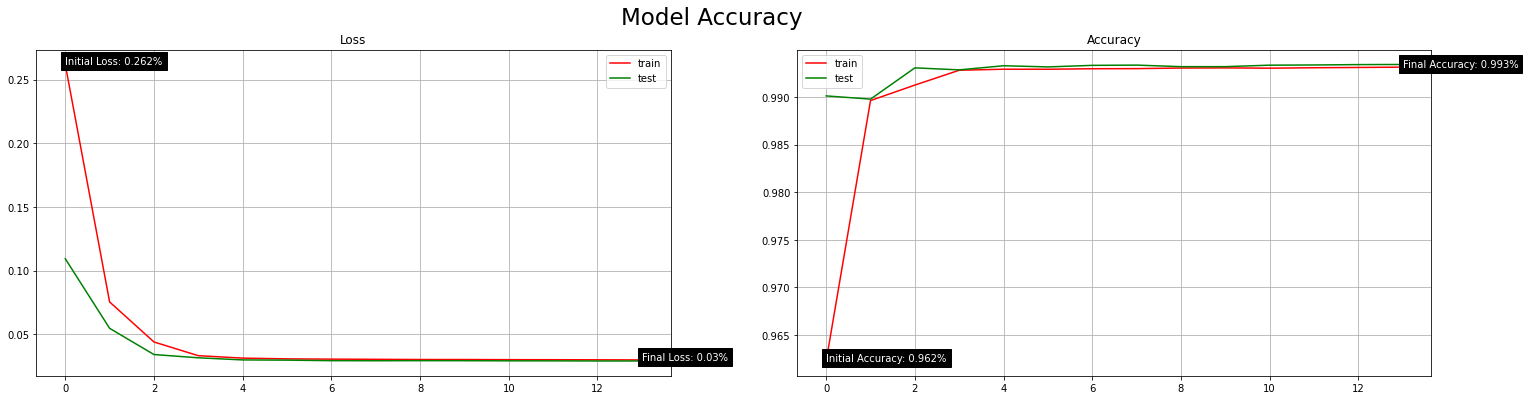 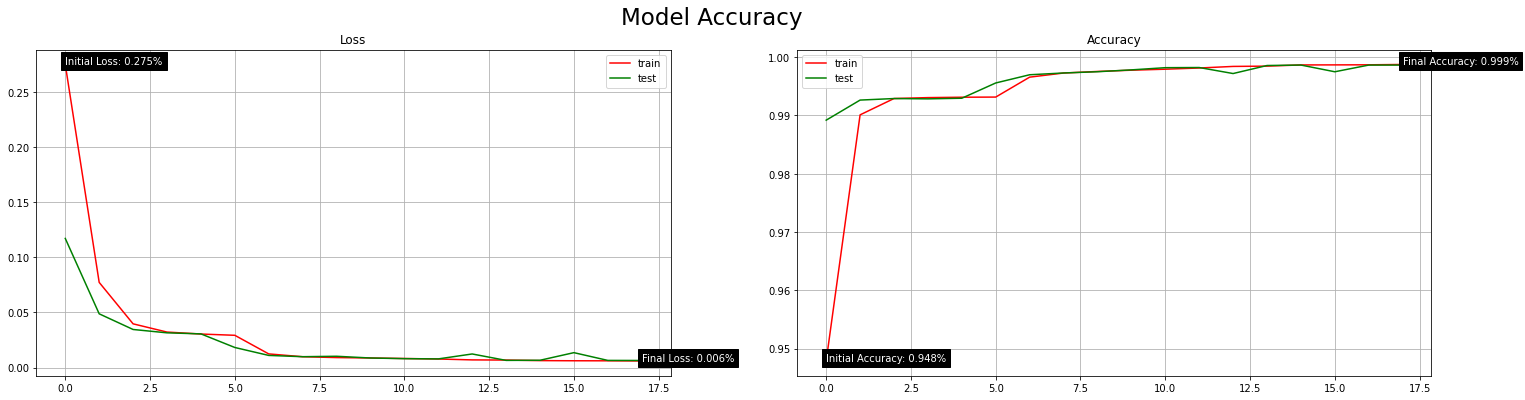 Removing highly correlated features (Pearson Correlation Coefficient) threshold value alteration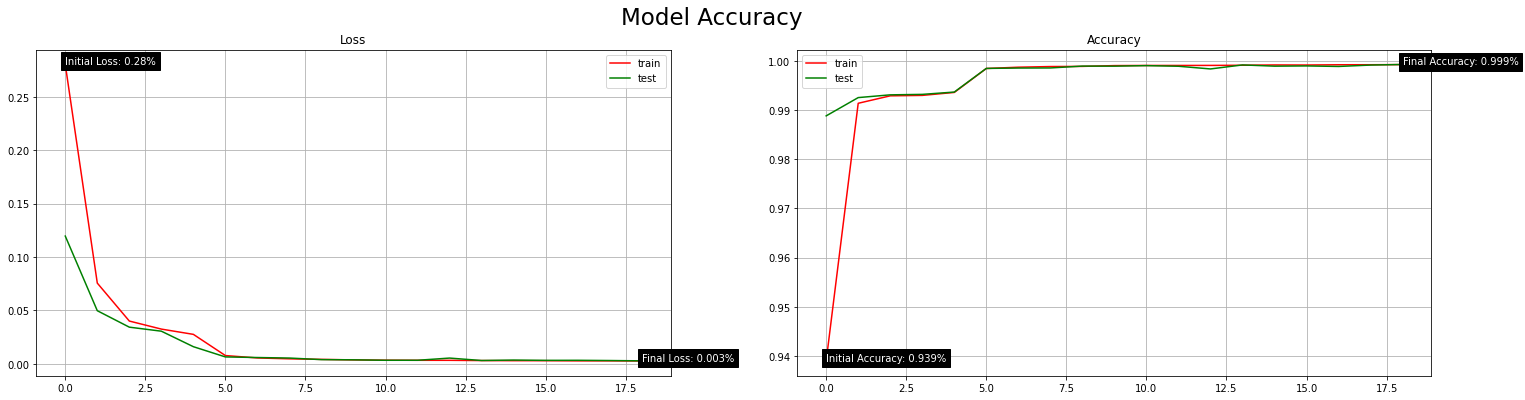 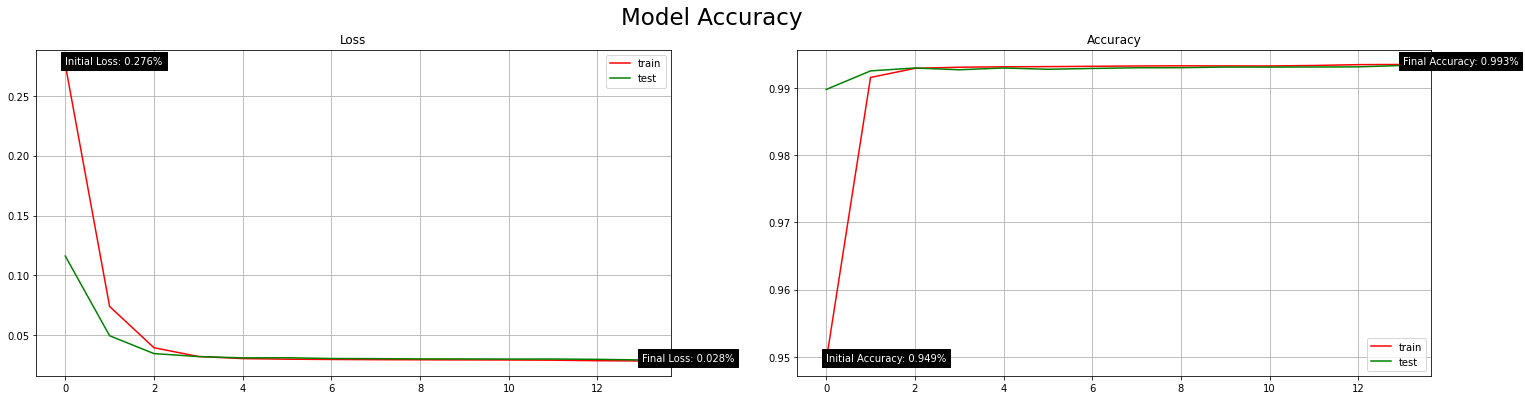 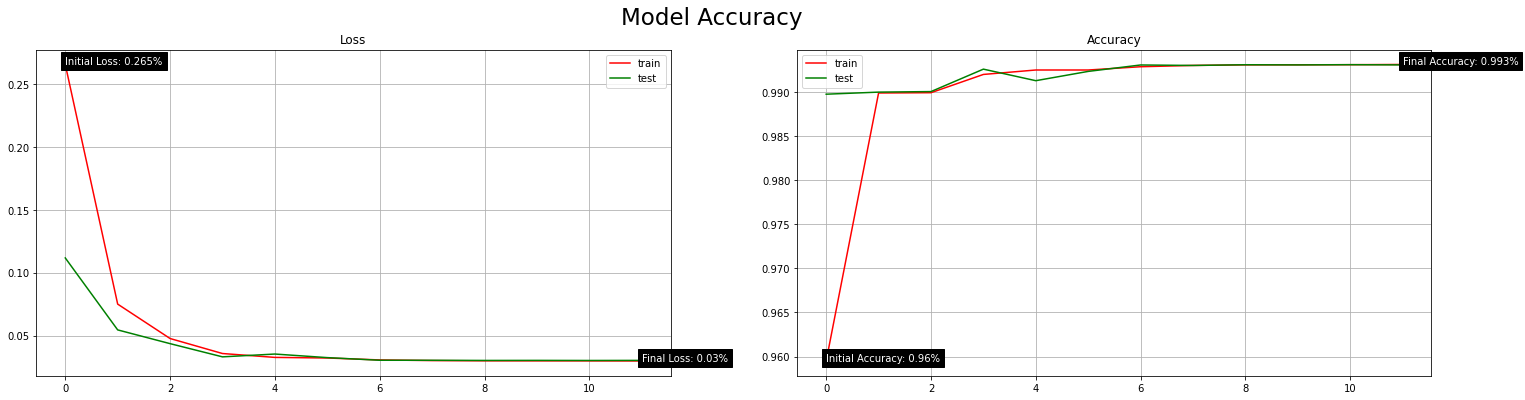 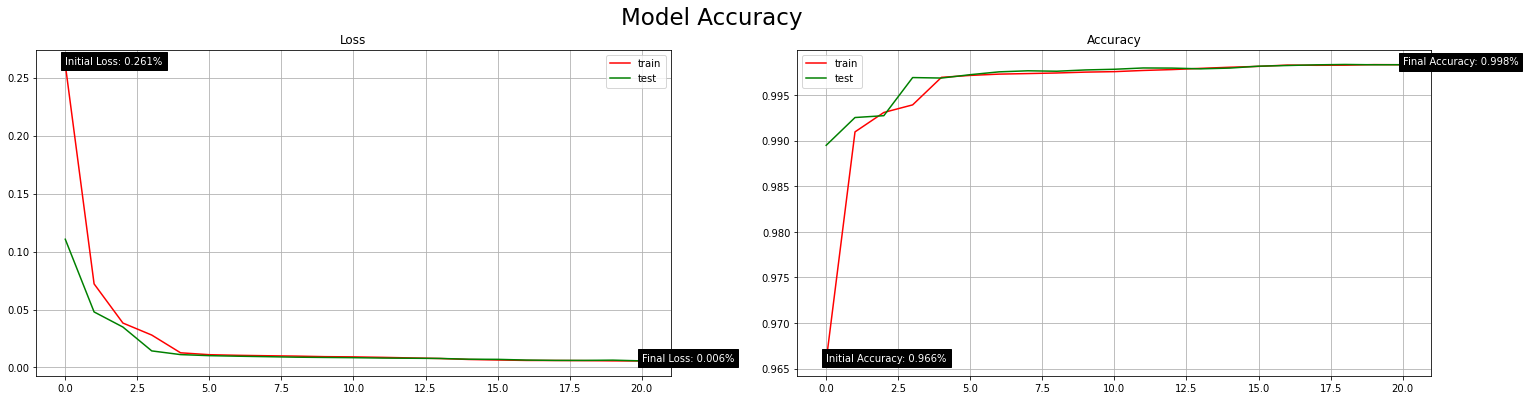 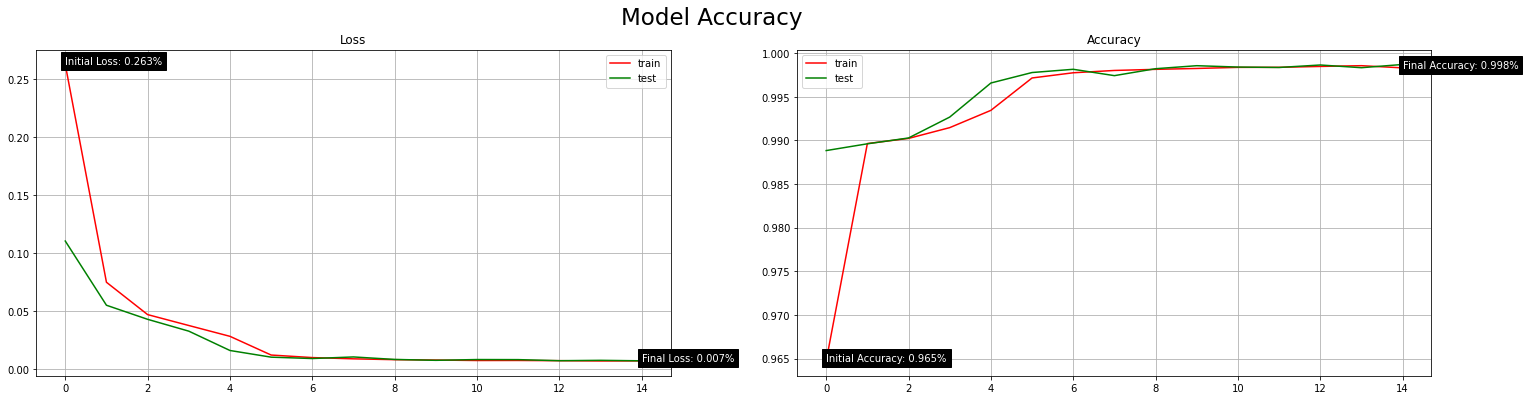 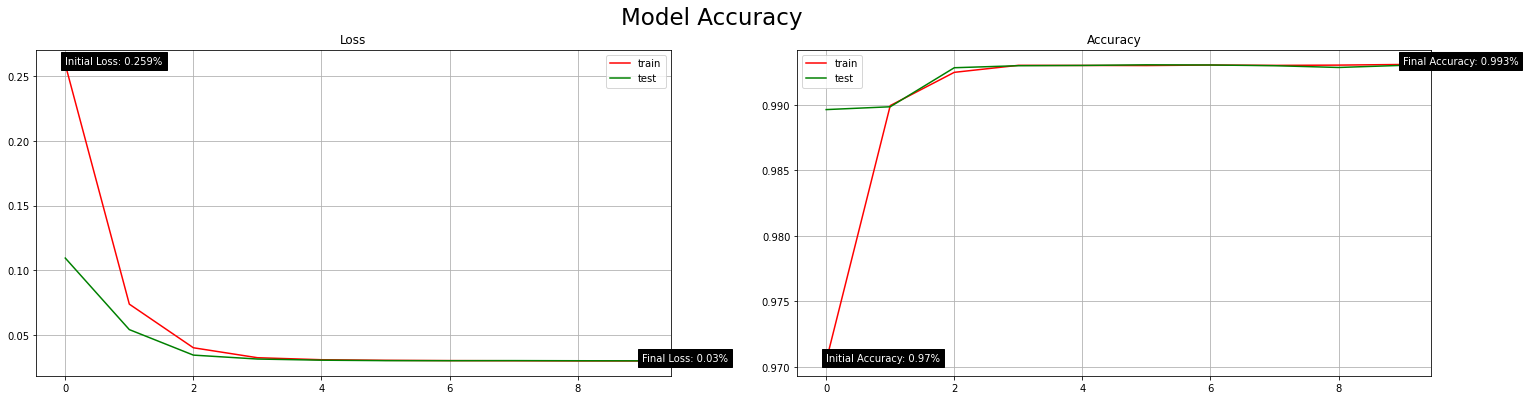 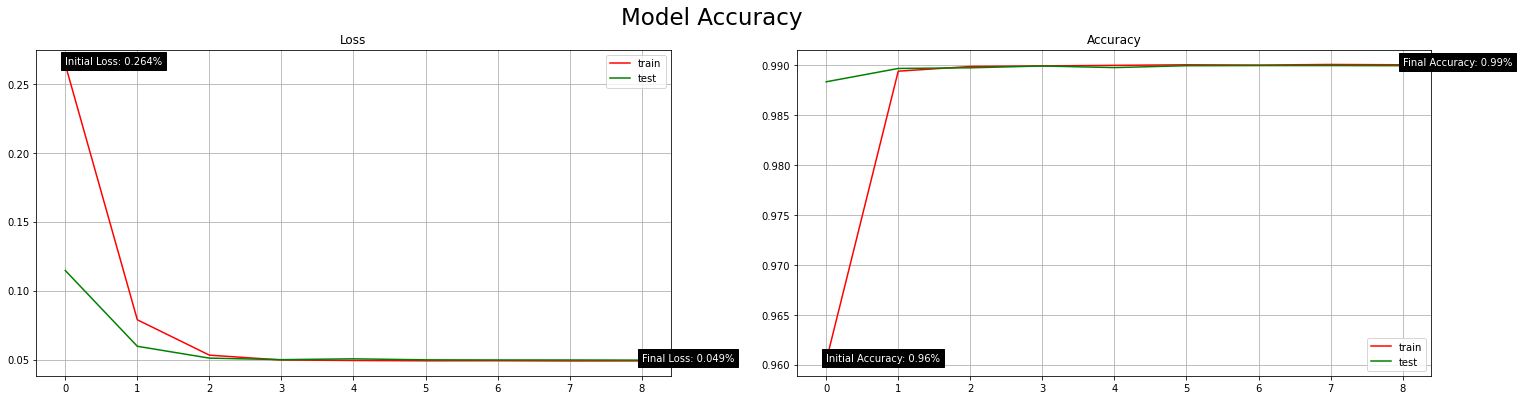 Removing highly correlated features (Pearson Correlation Coefficient) activeness alteration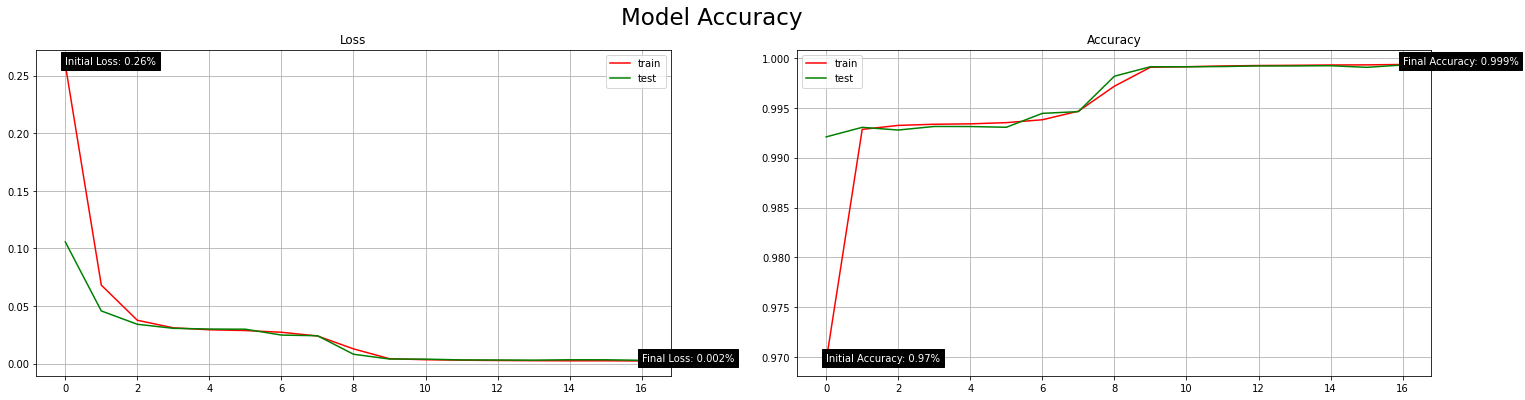 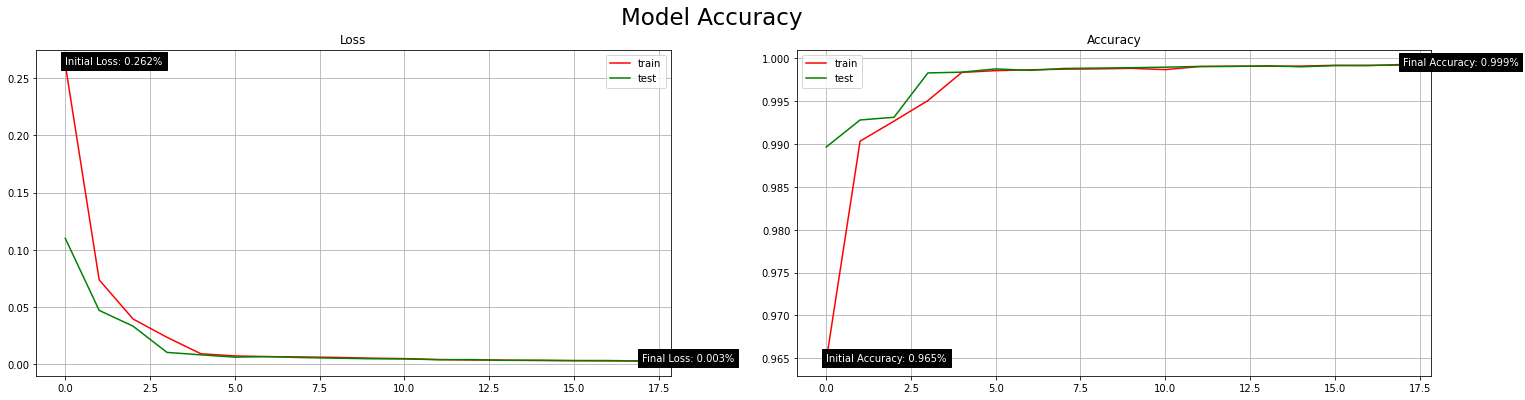 Principal Component Analysis (PCA) number of components dataset reduced to (when correlation features not used) alteration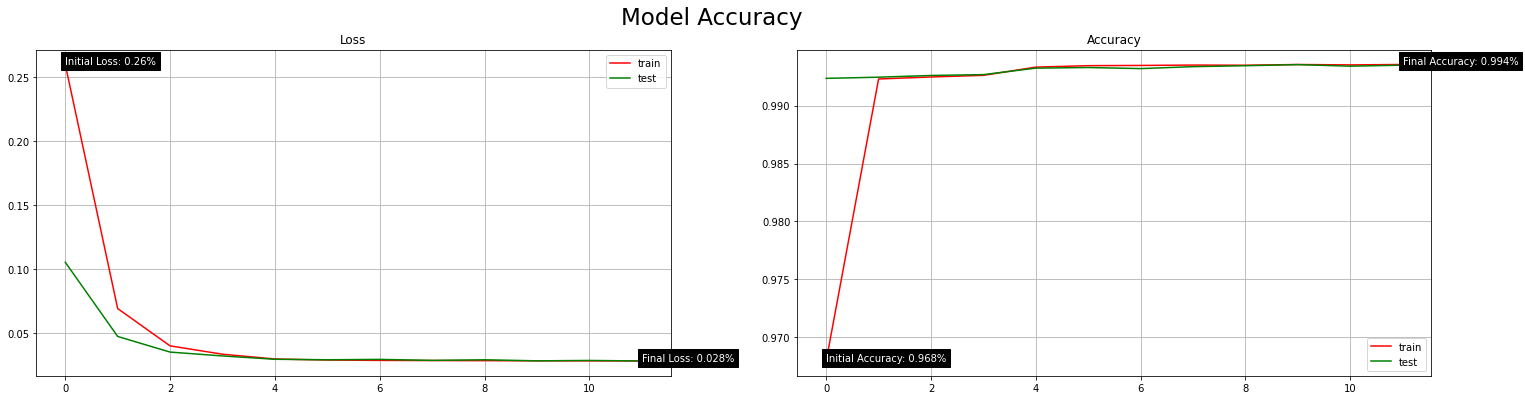 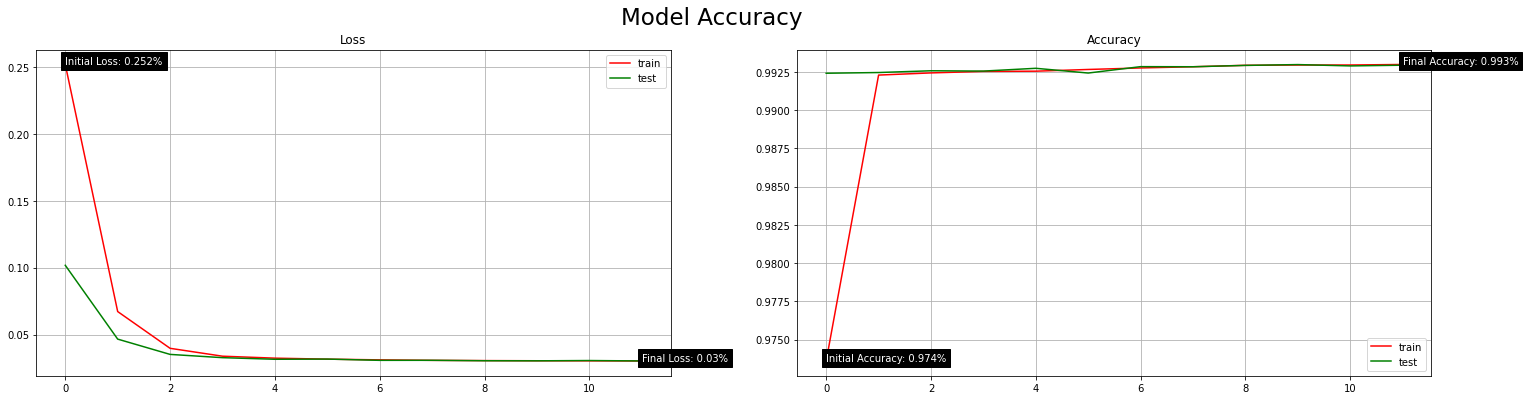 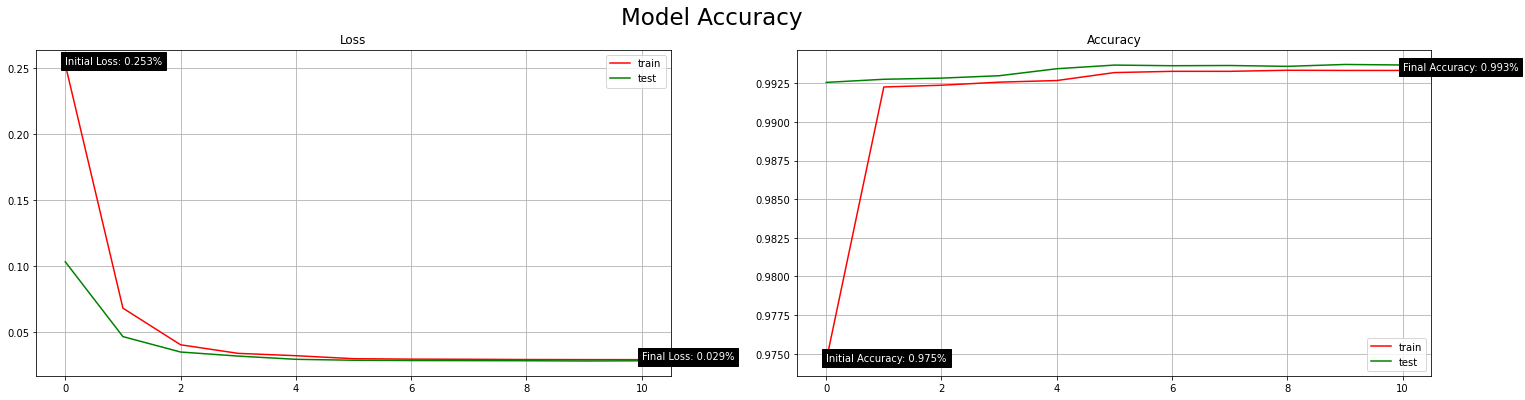 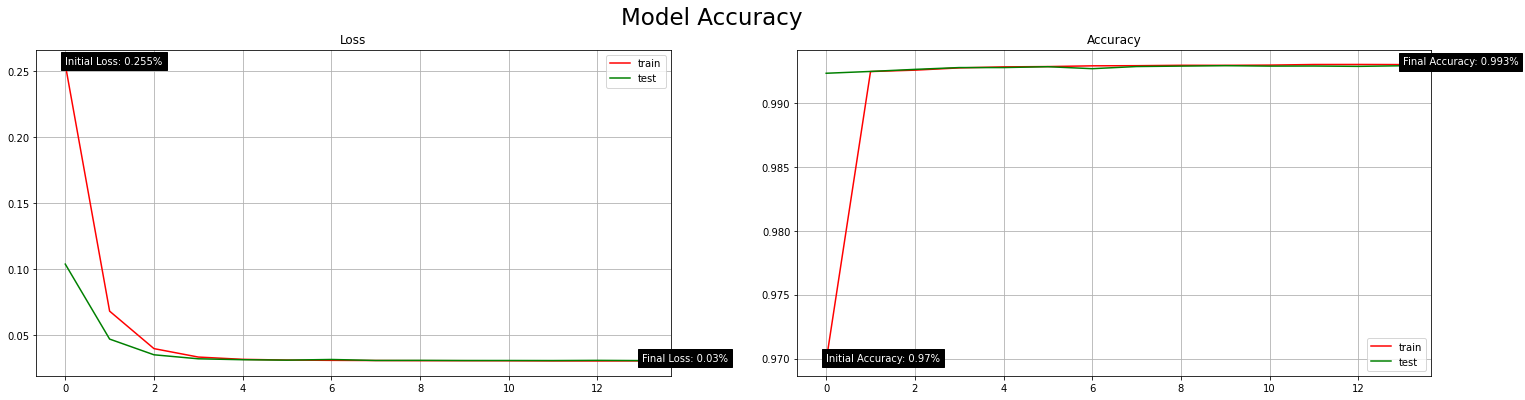 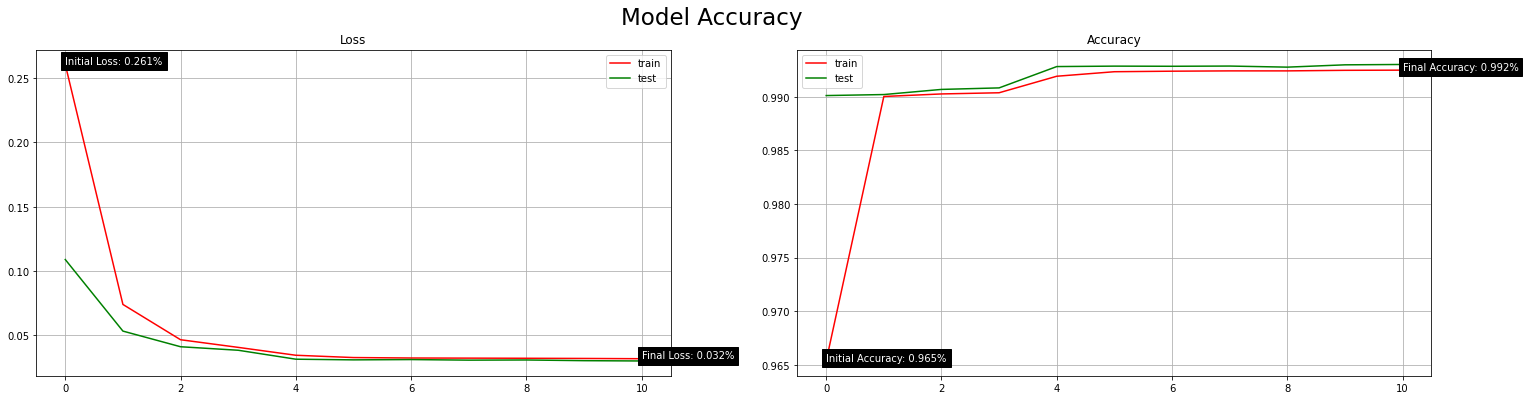 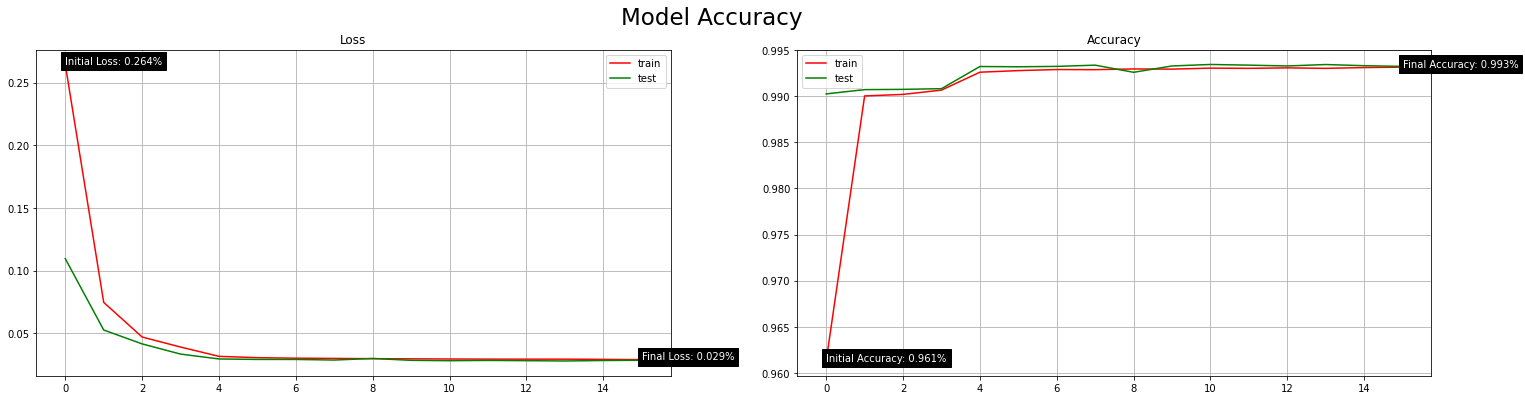 Principal Component Analysis (PCA) activeness (when correlation features not used) alterationTraining and testing data split alteration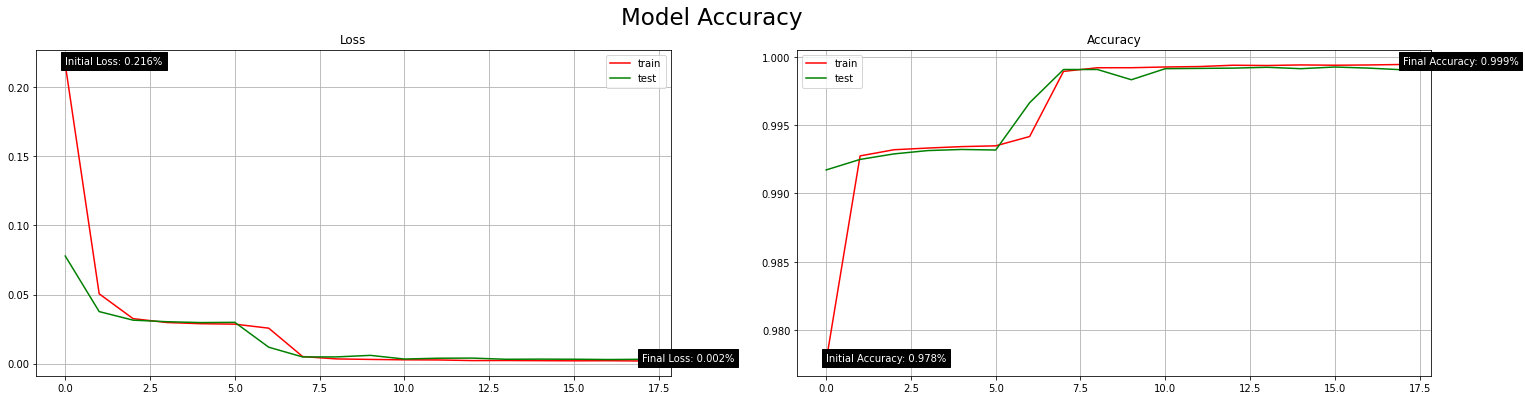 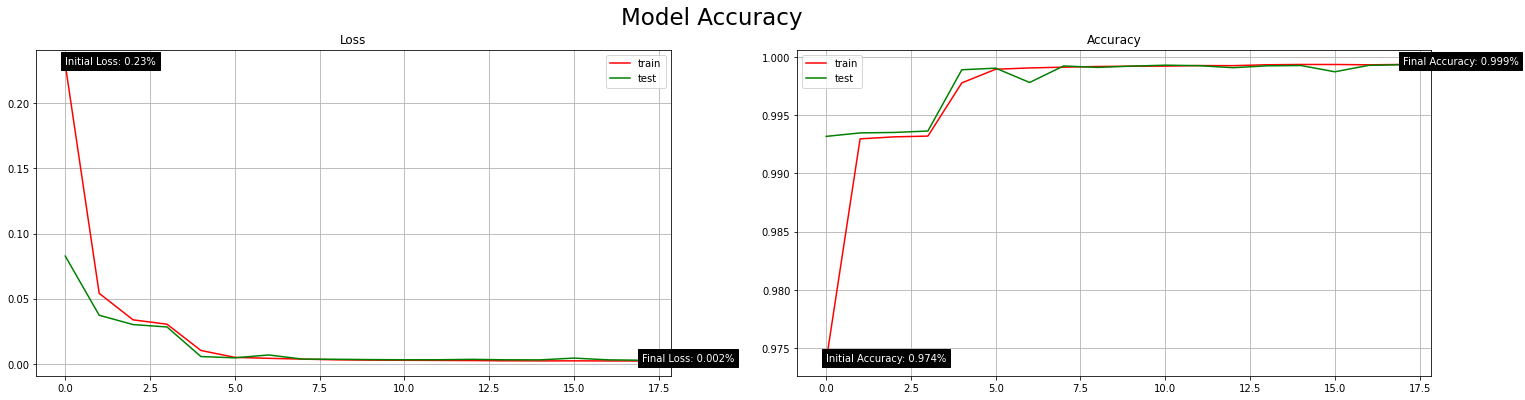 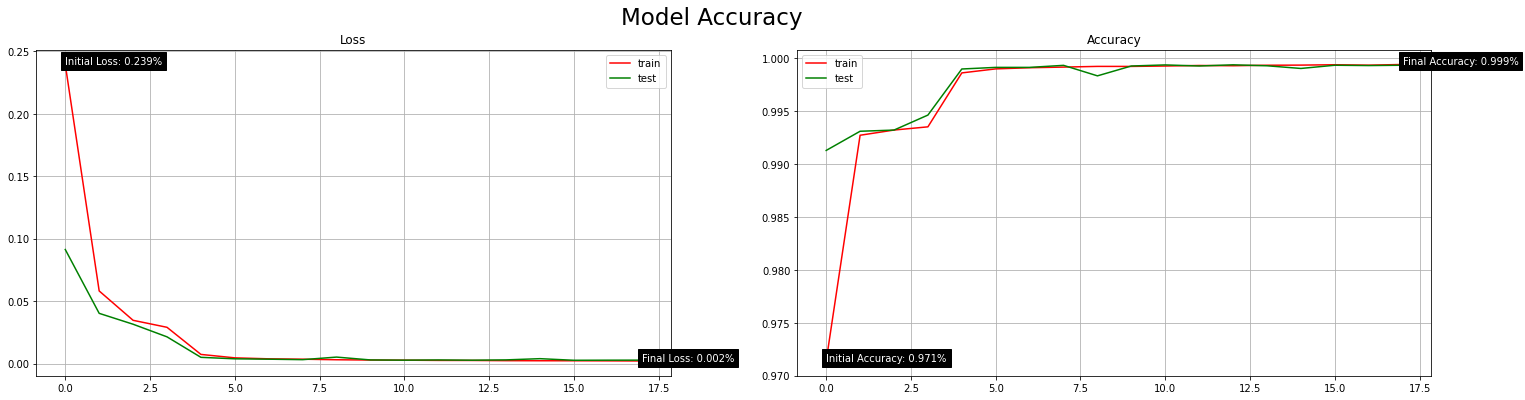 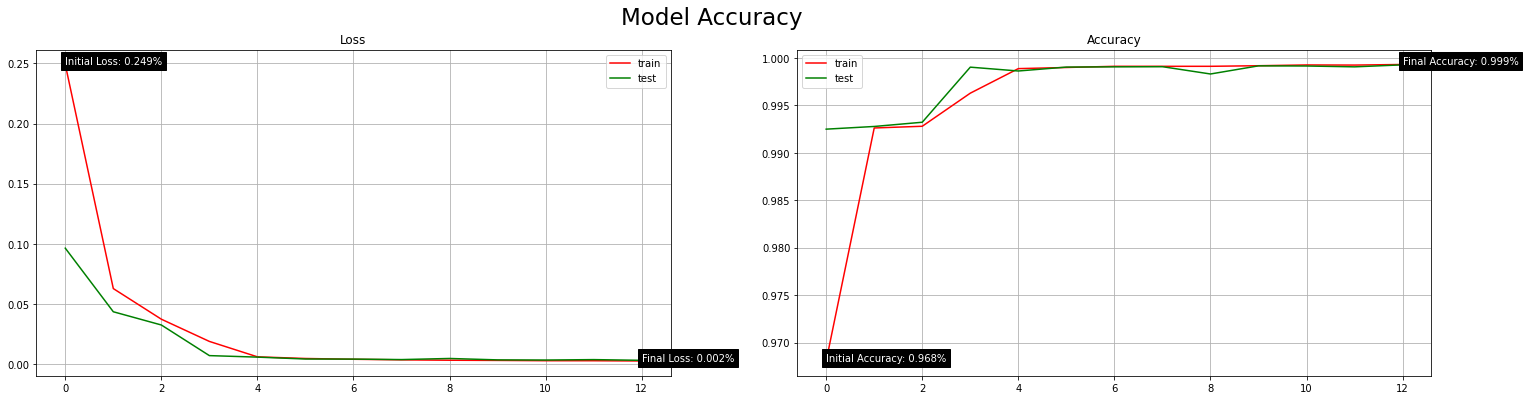 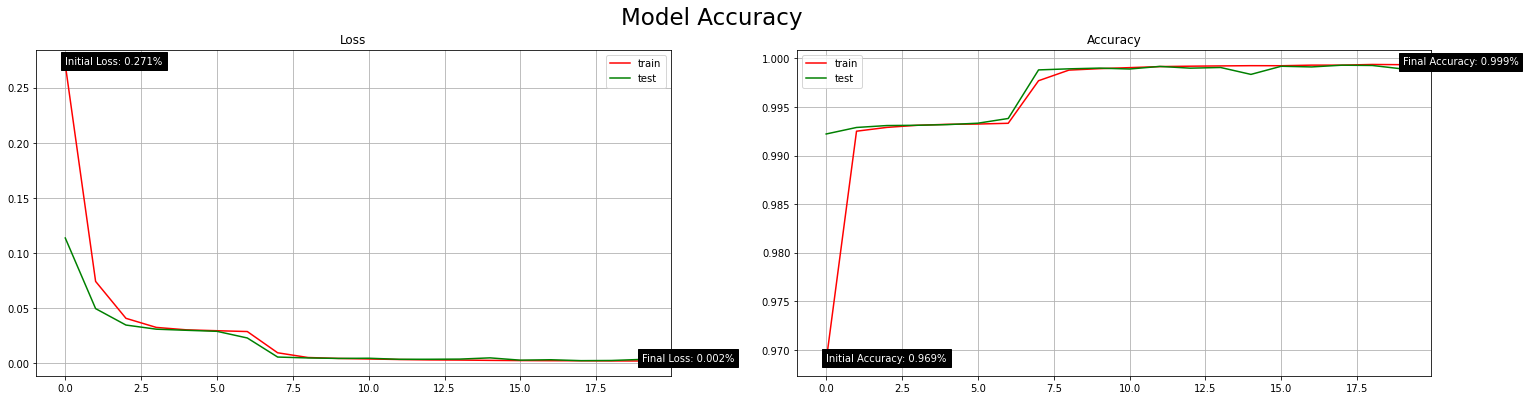 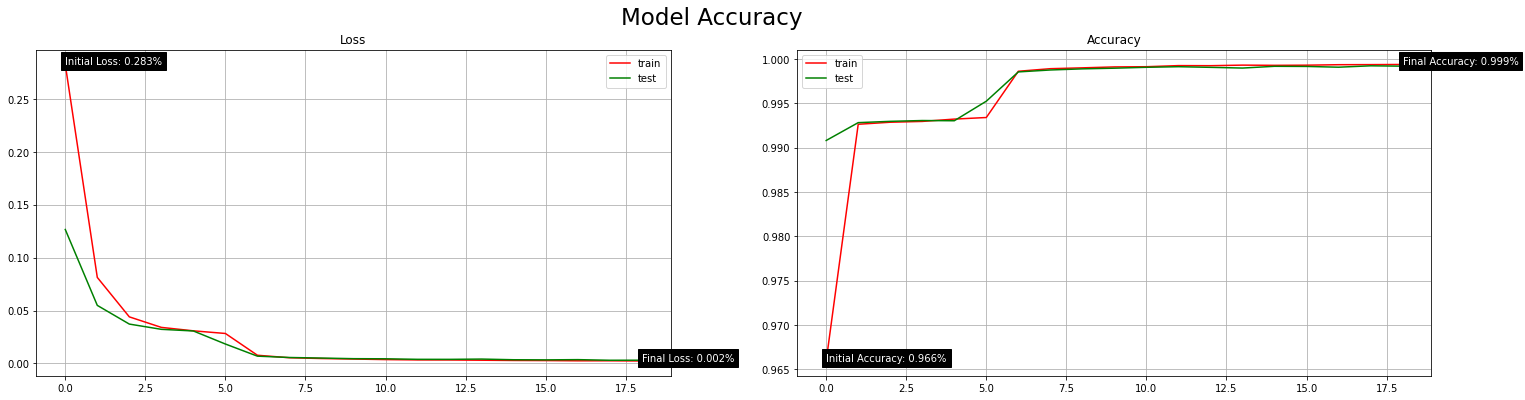 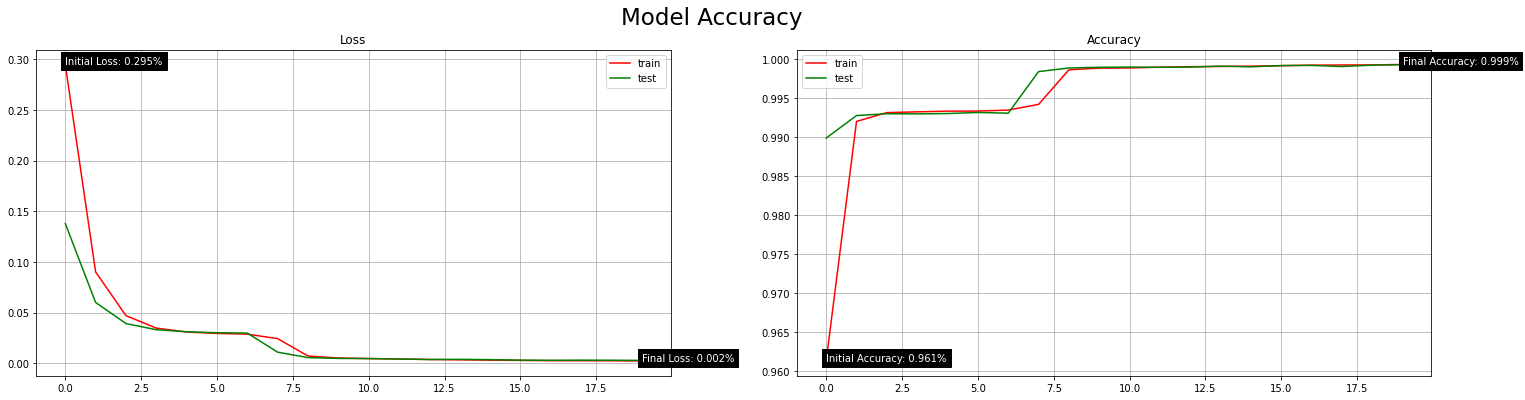 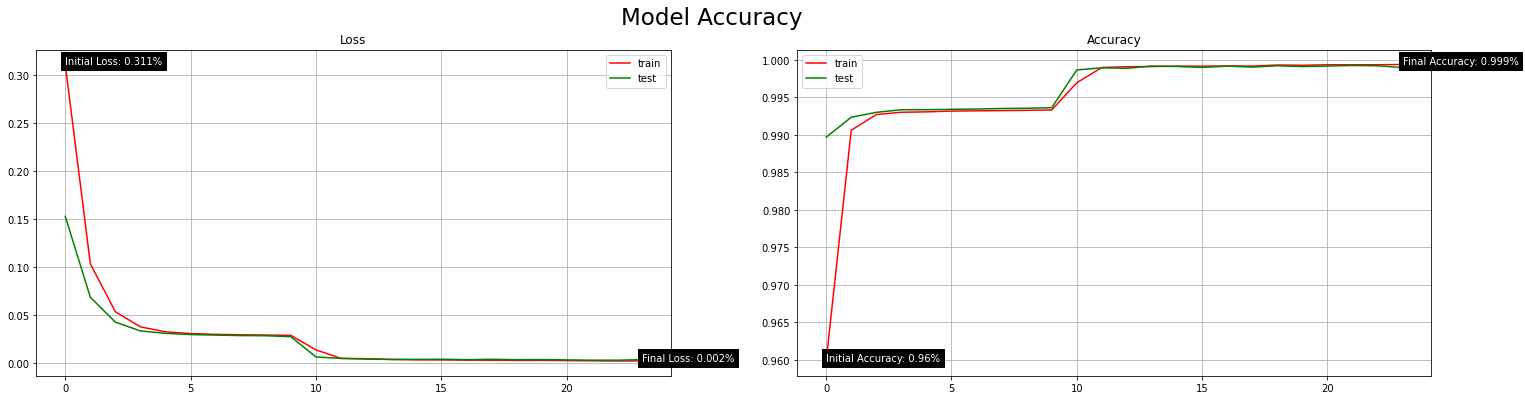 K-fold Cross Validation (CV) dataset partitioning alteration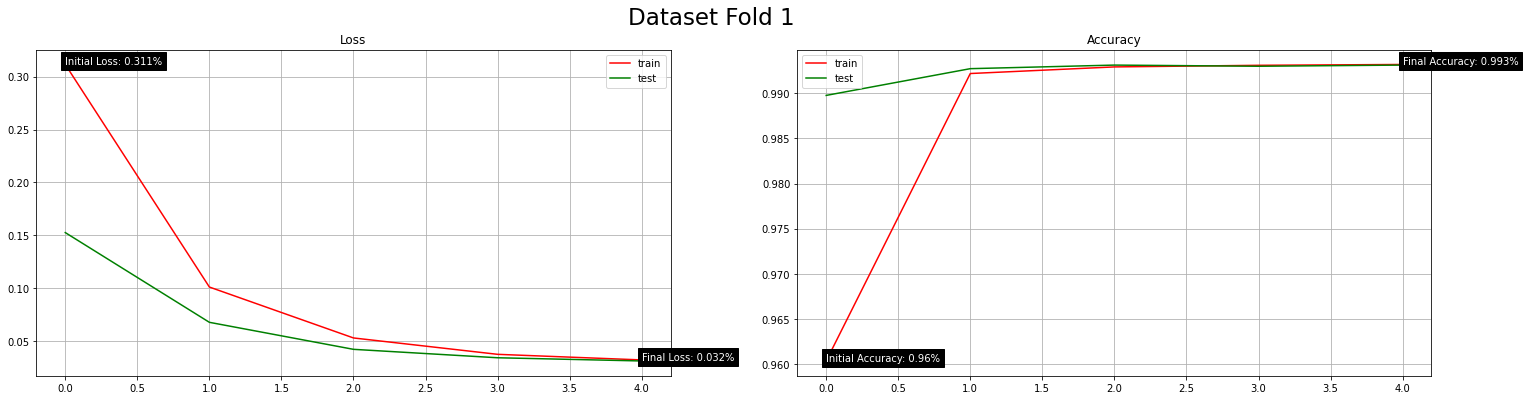 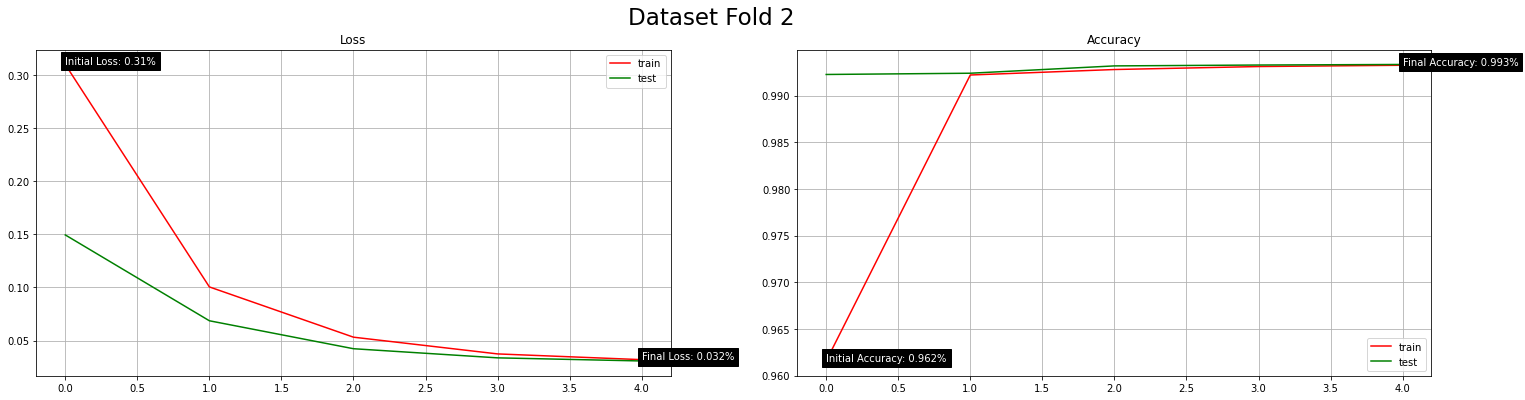 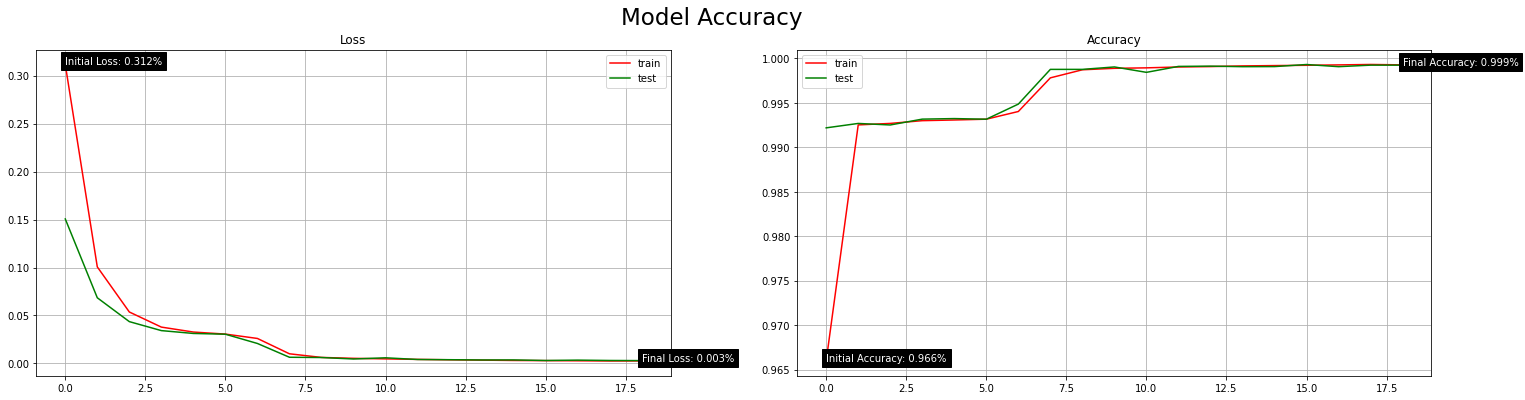 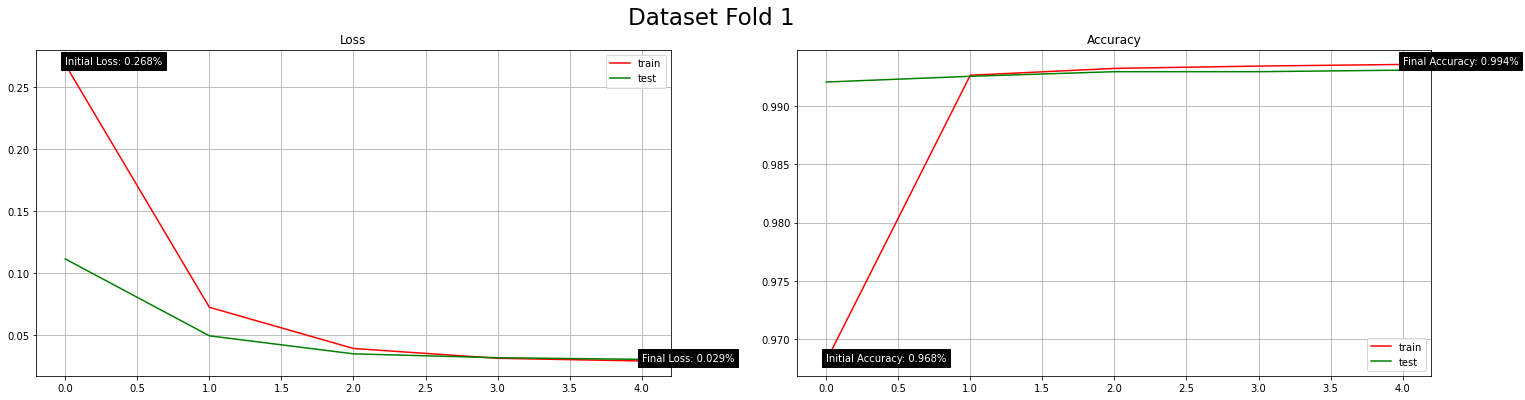 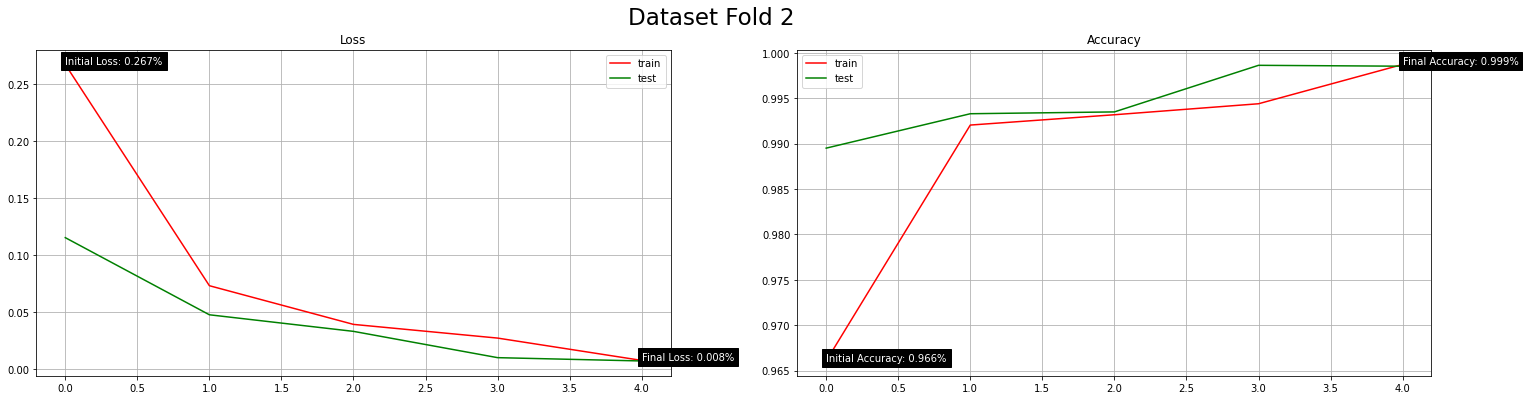 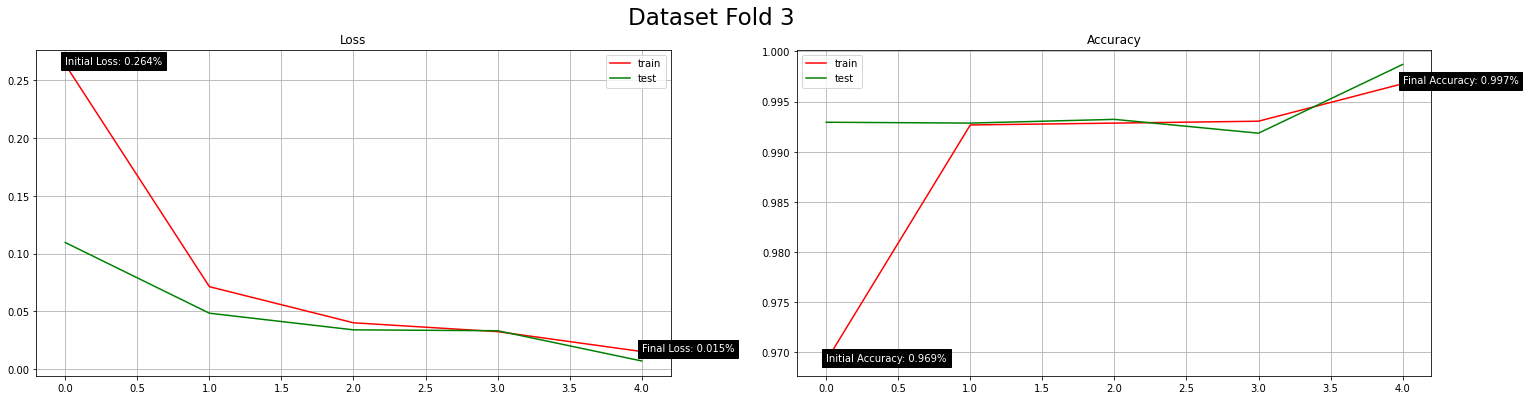 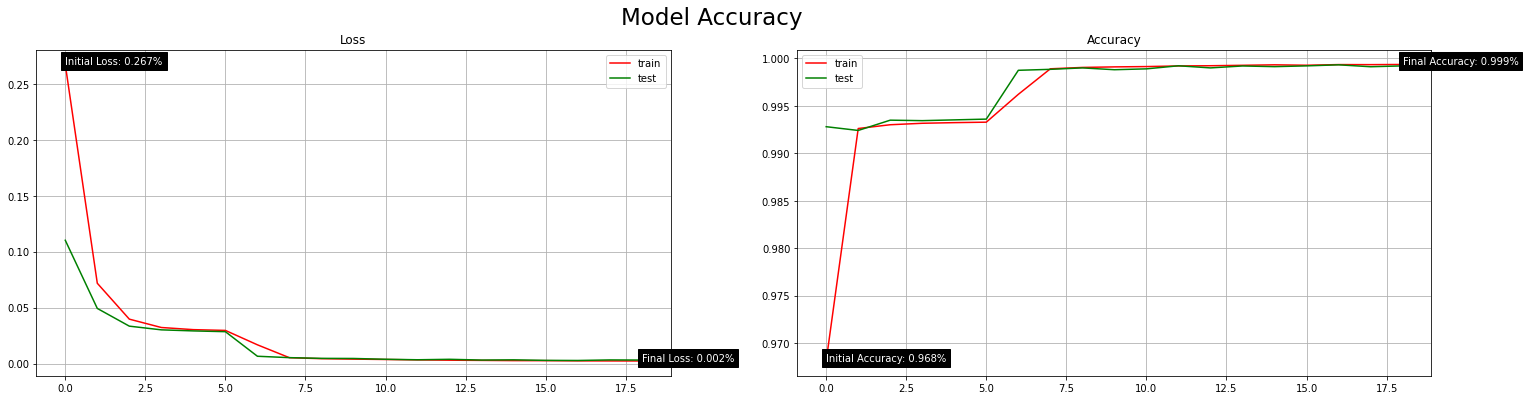 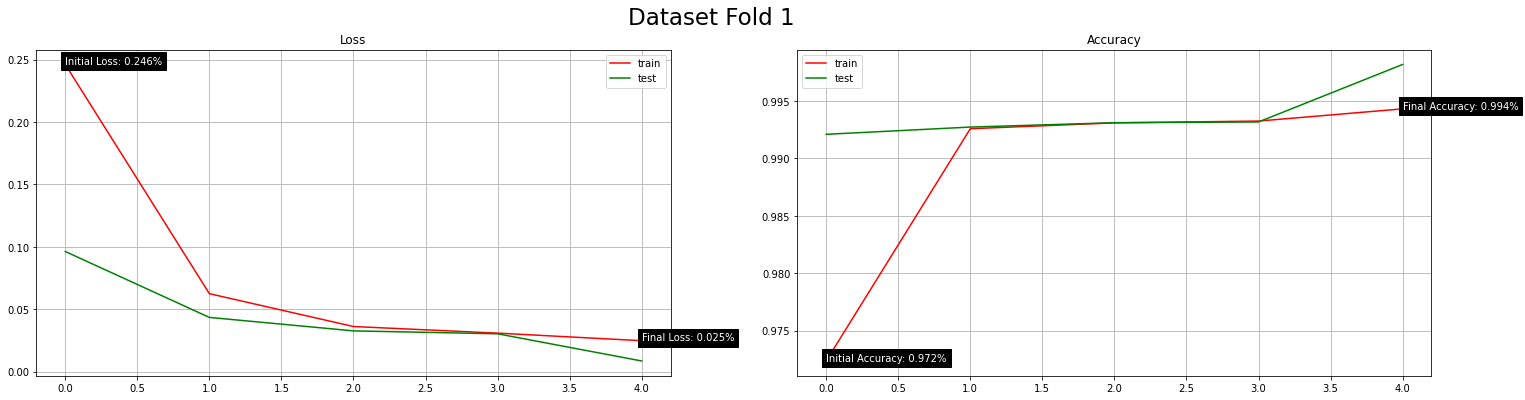 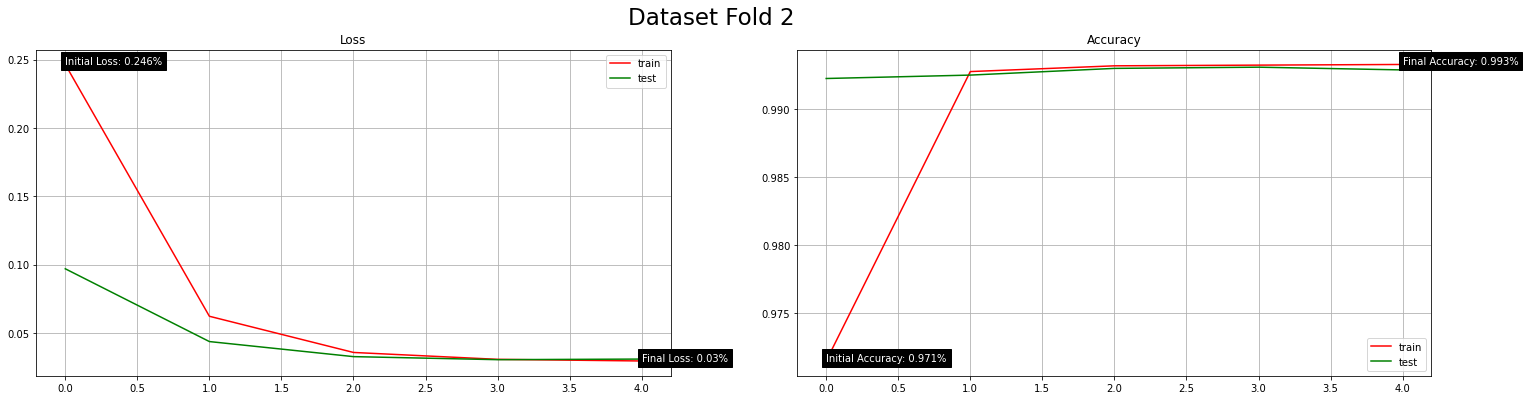 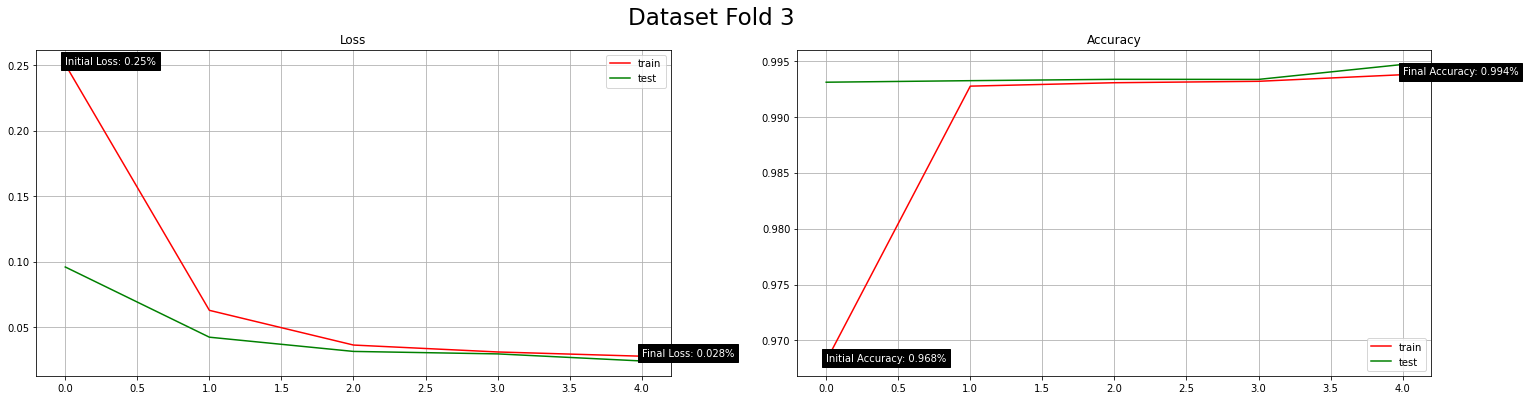 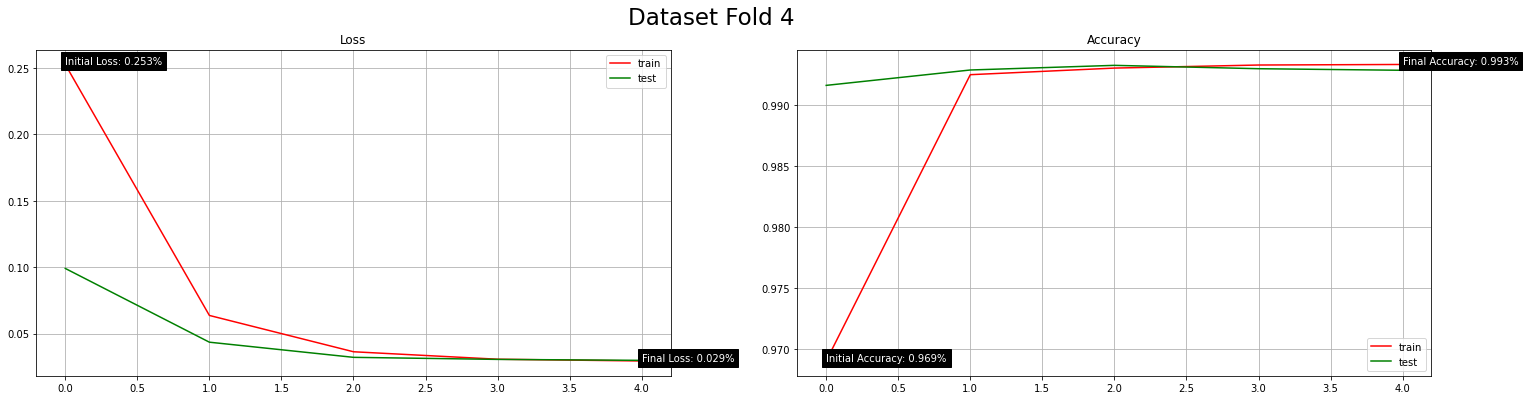 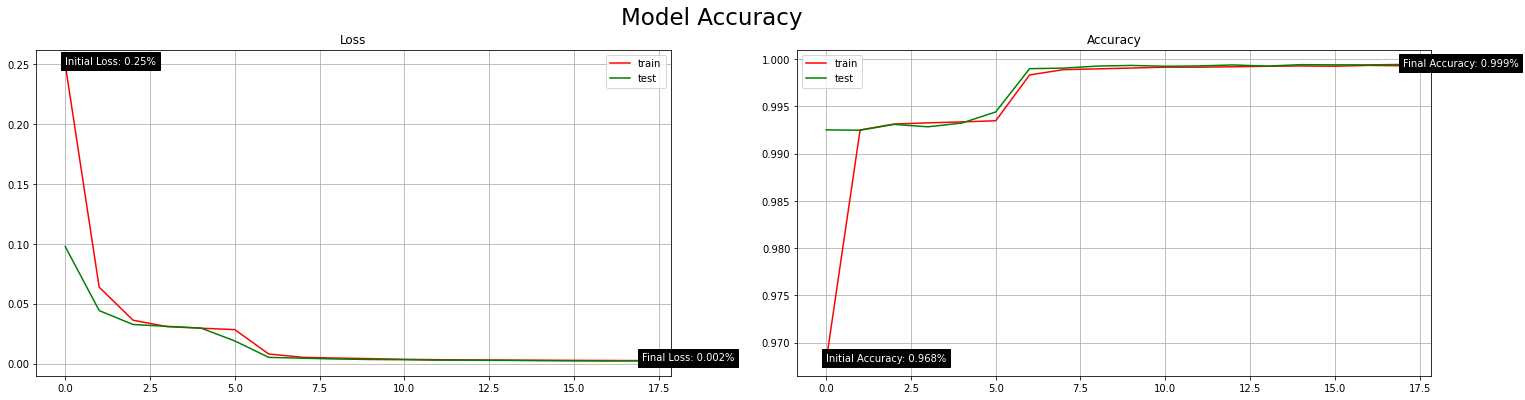 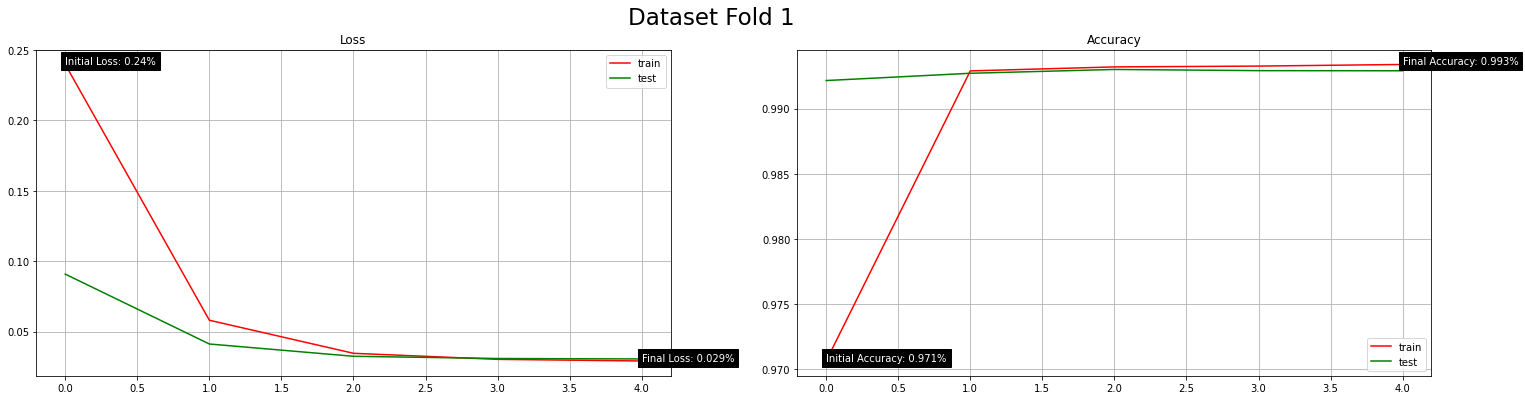 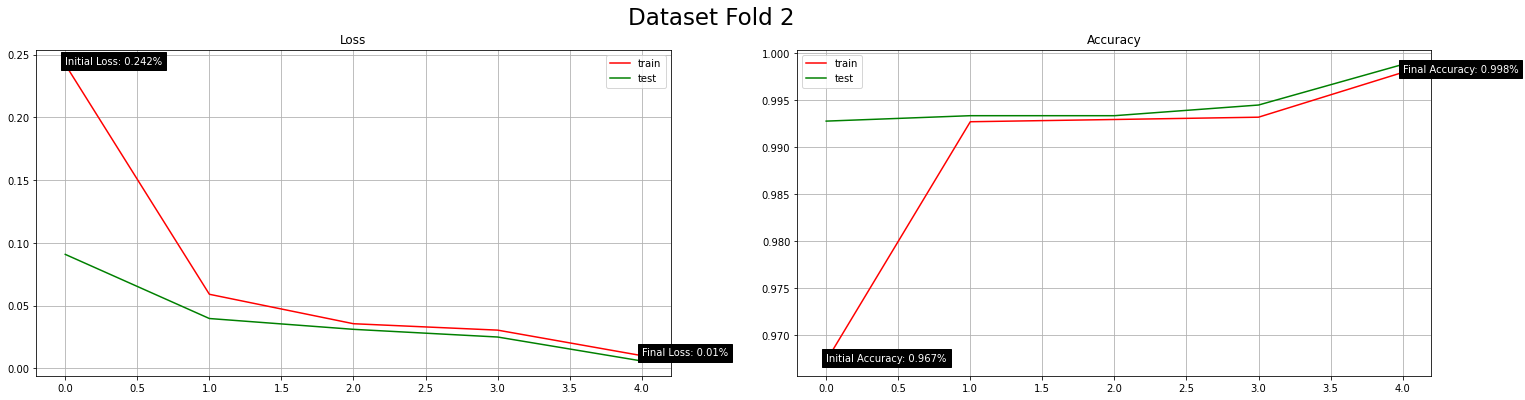 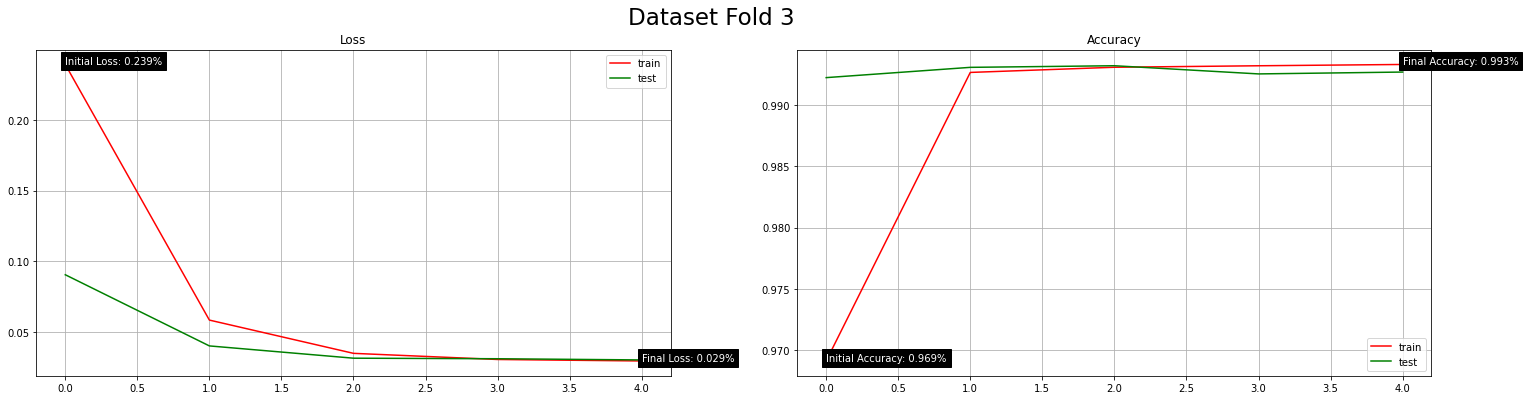 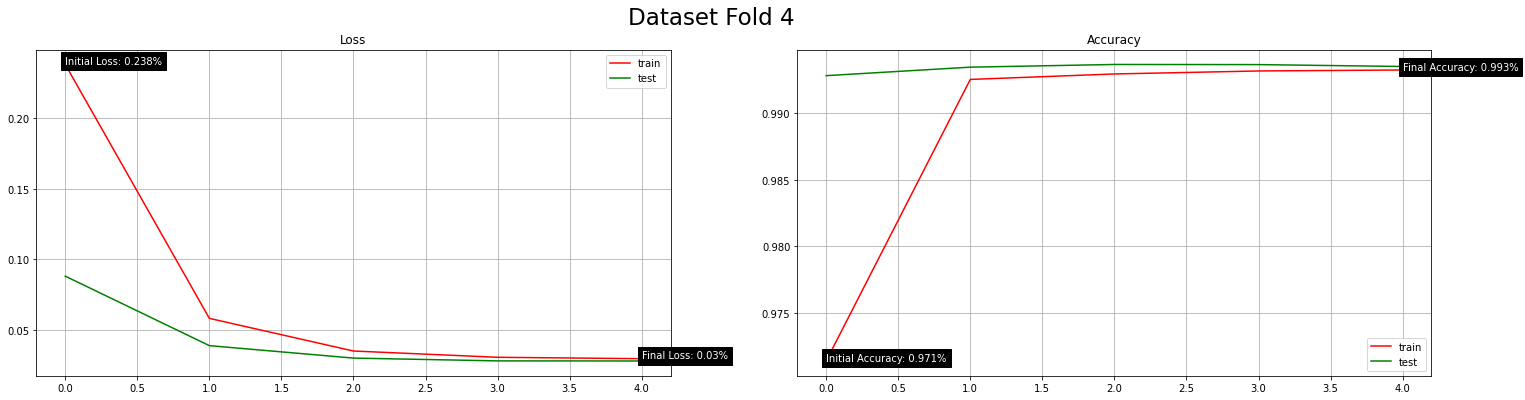 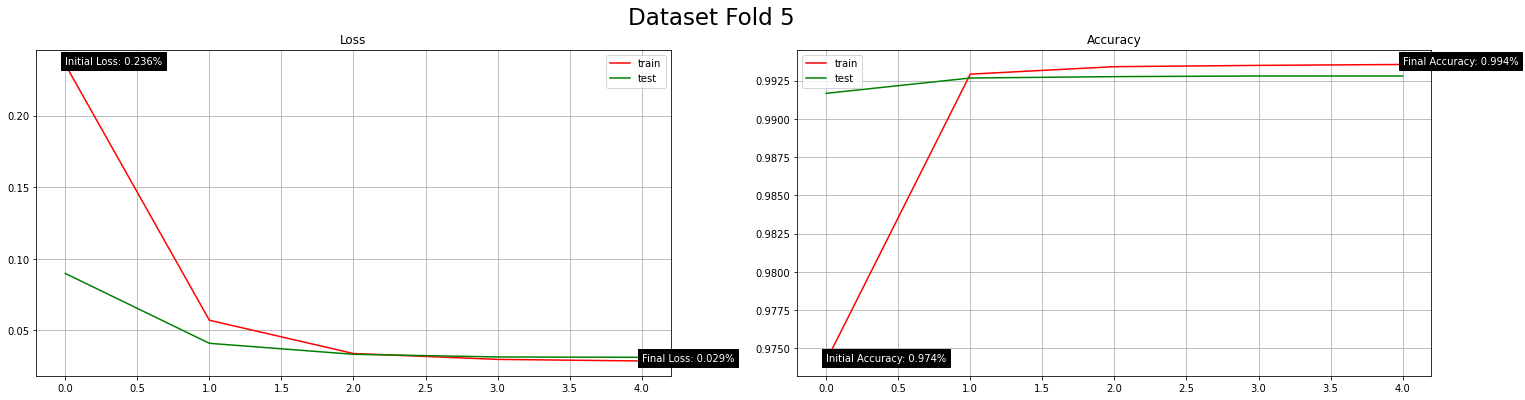 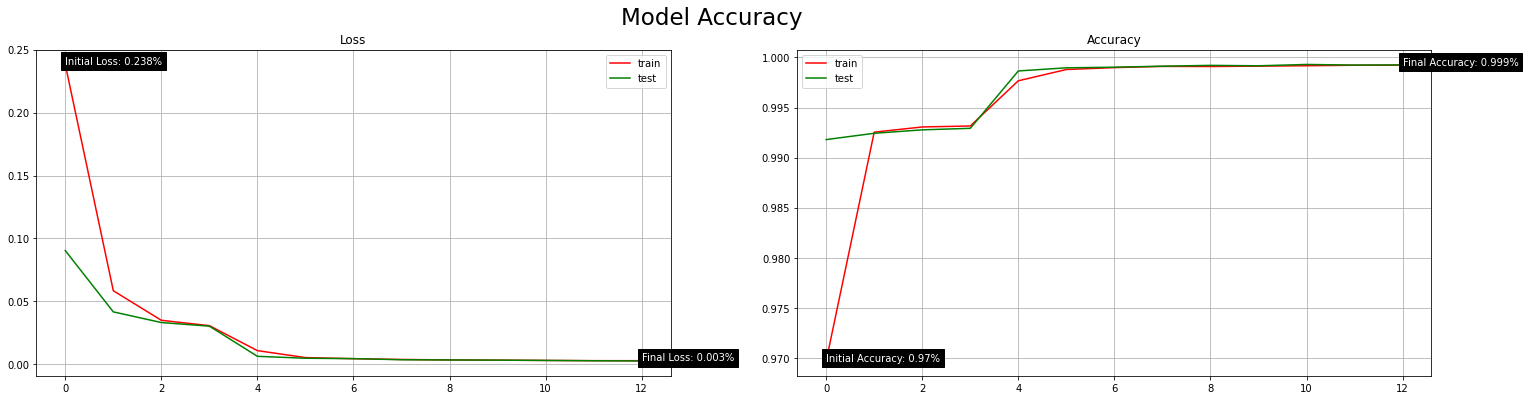 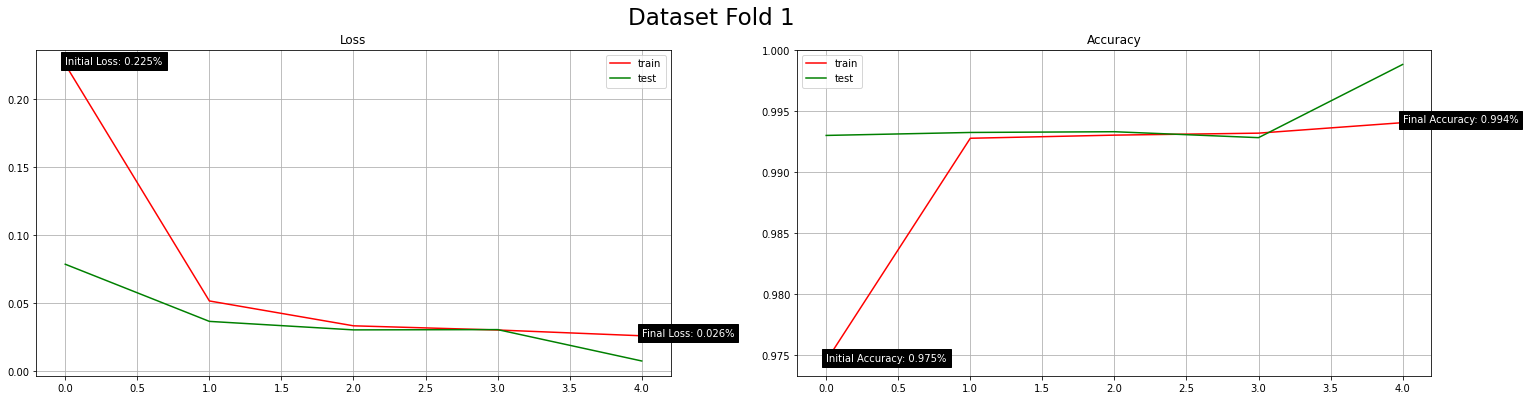 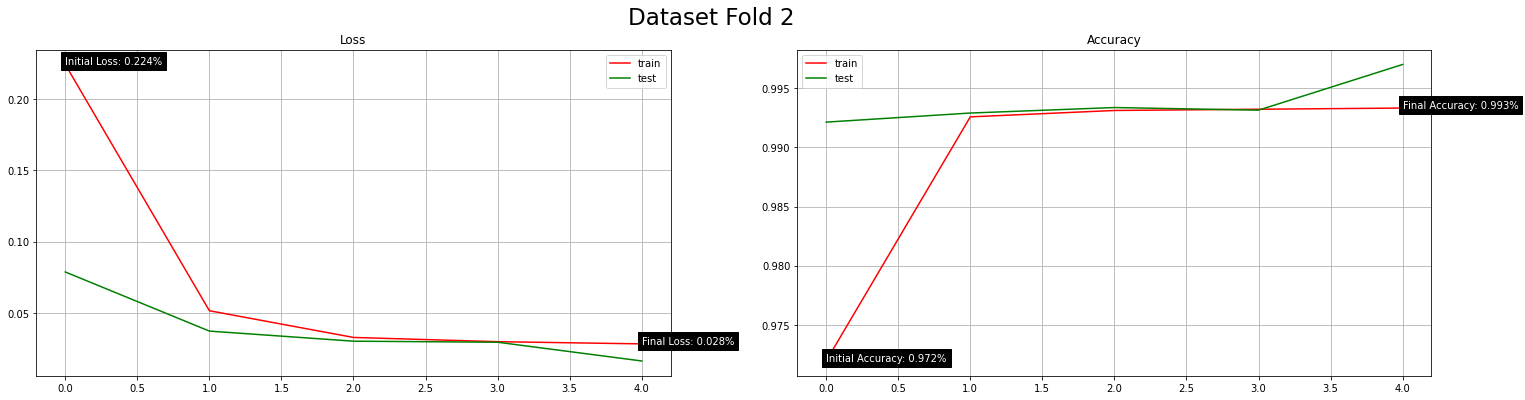 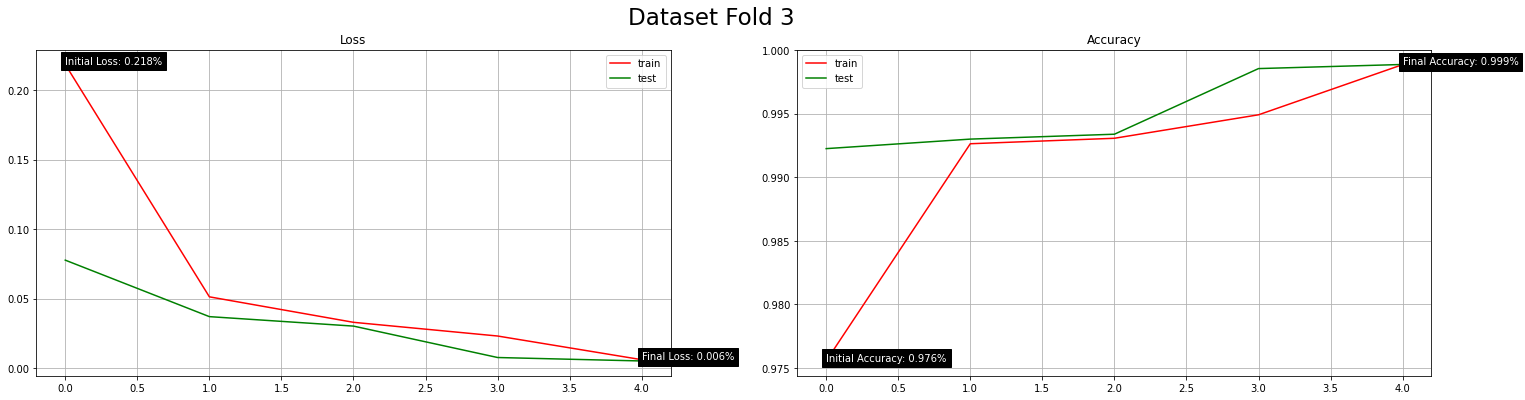 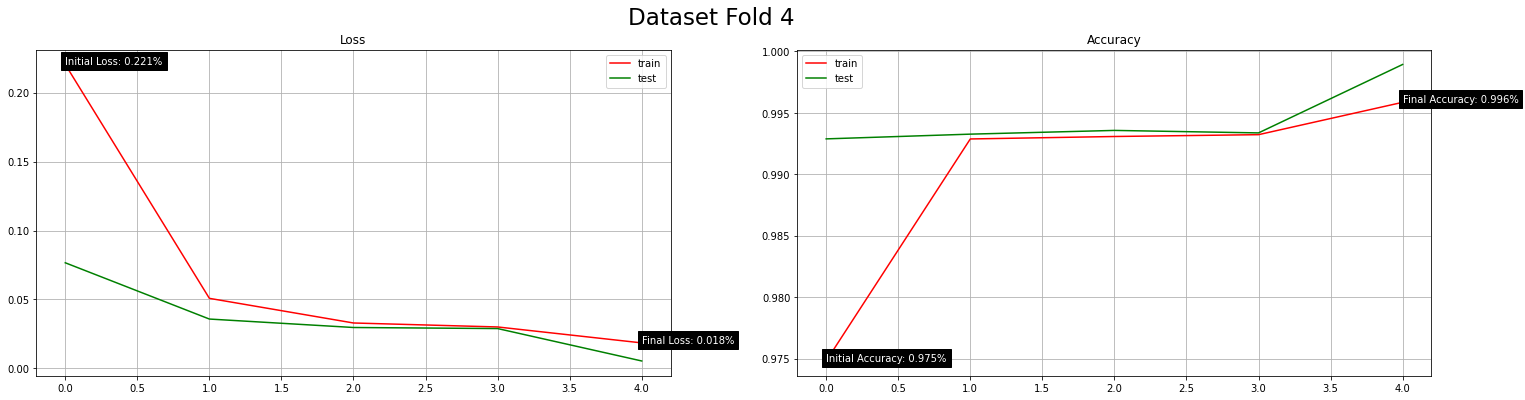 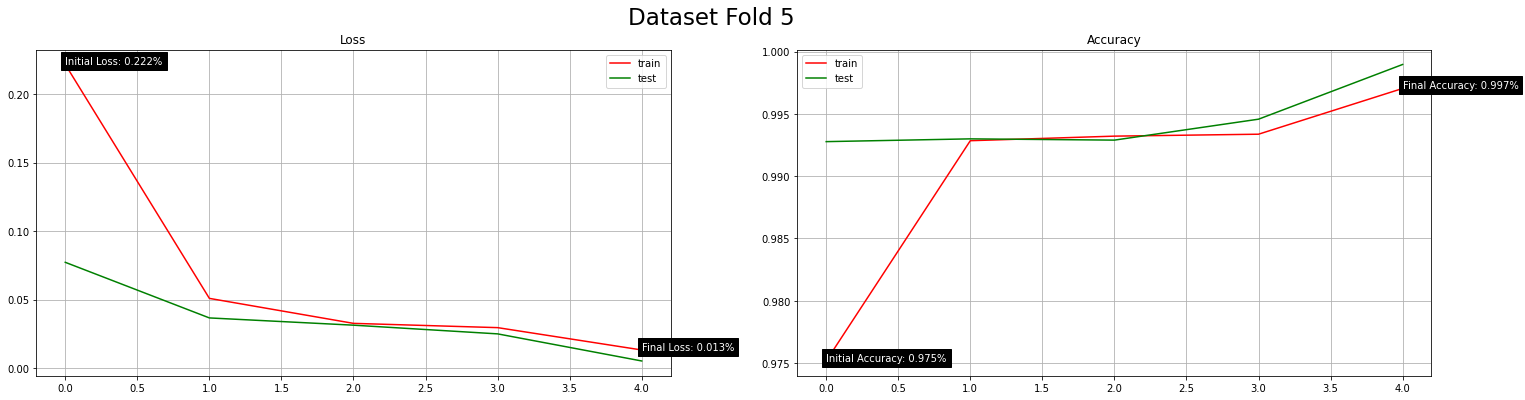 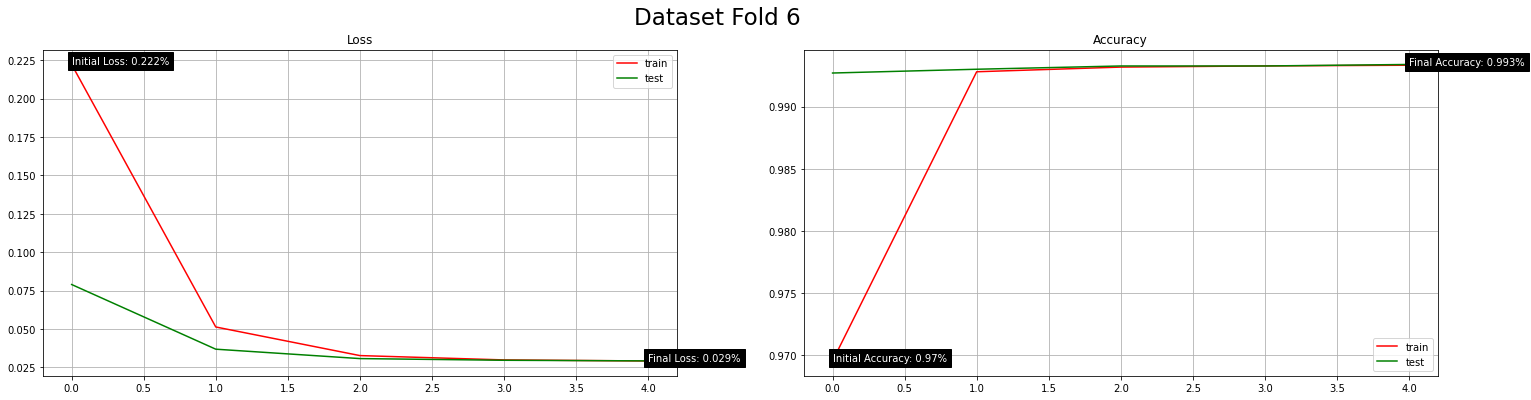 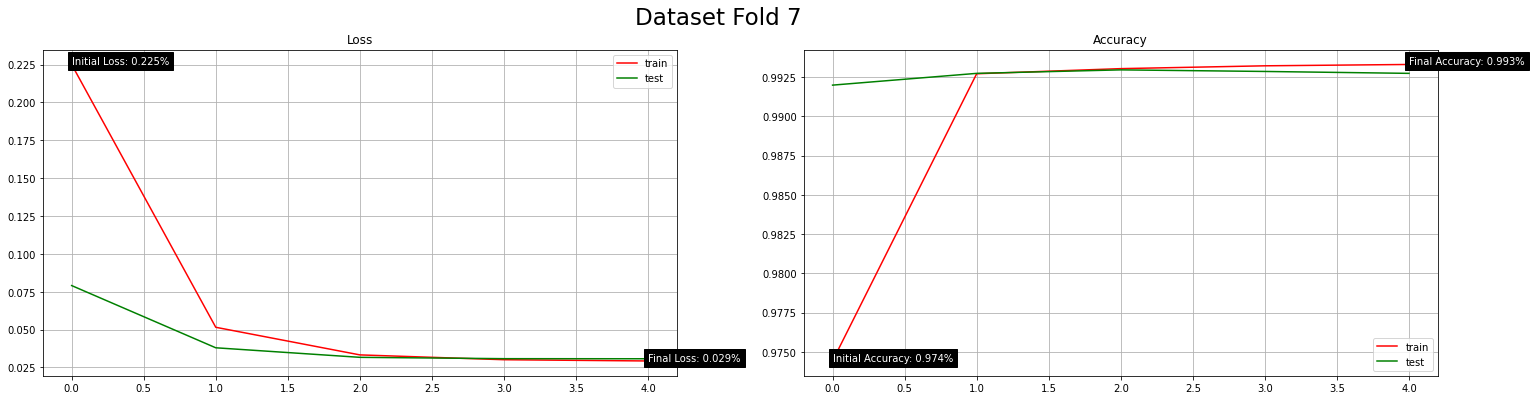 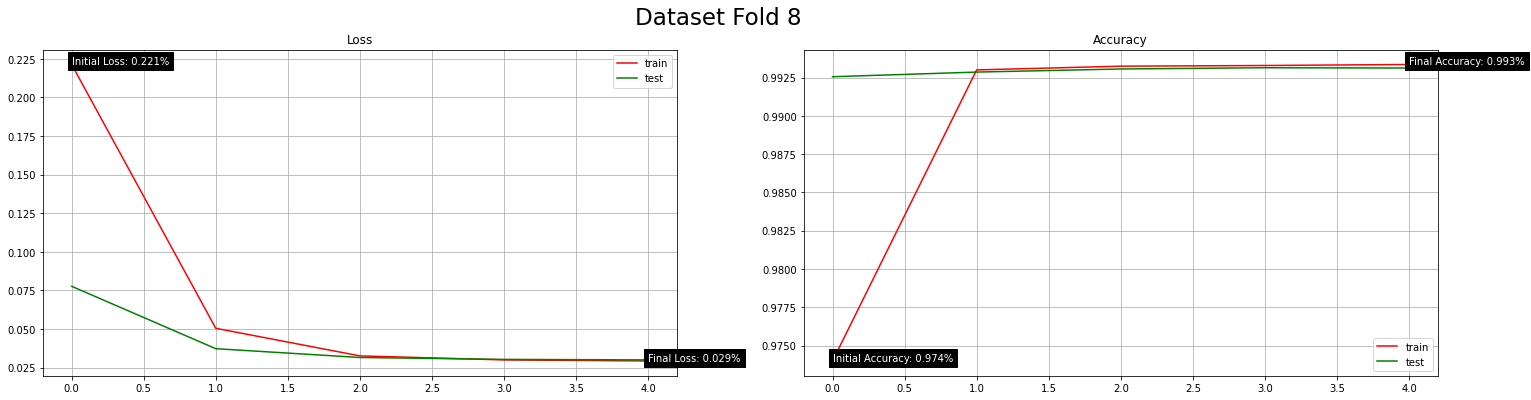 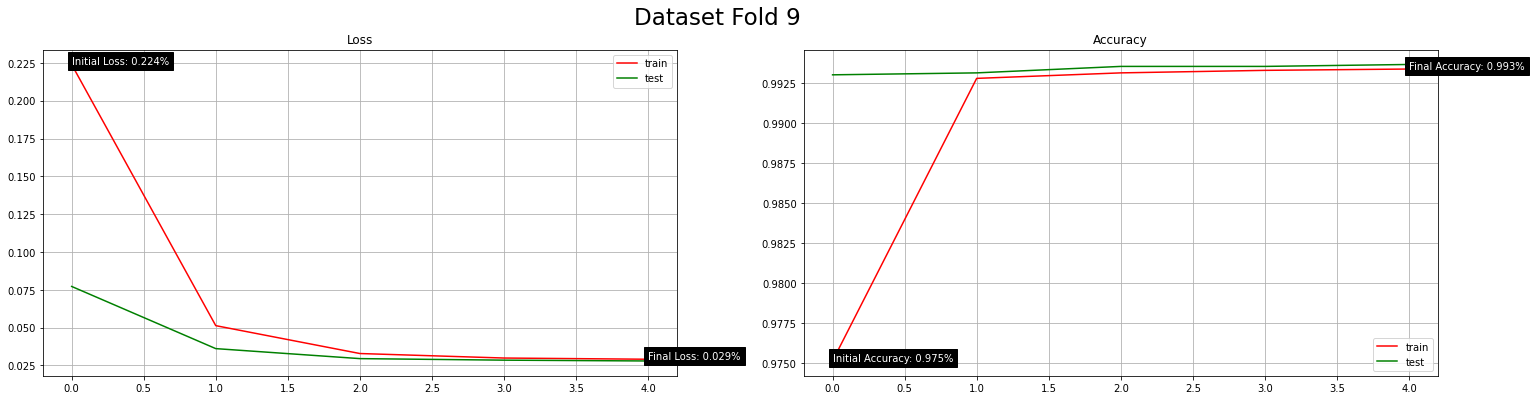 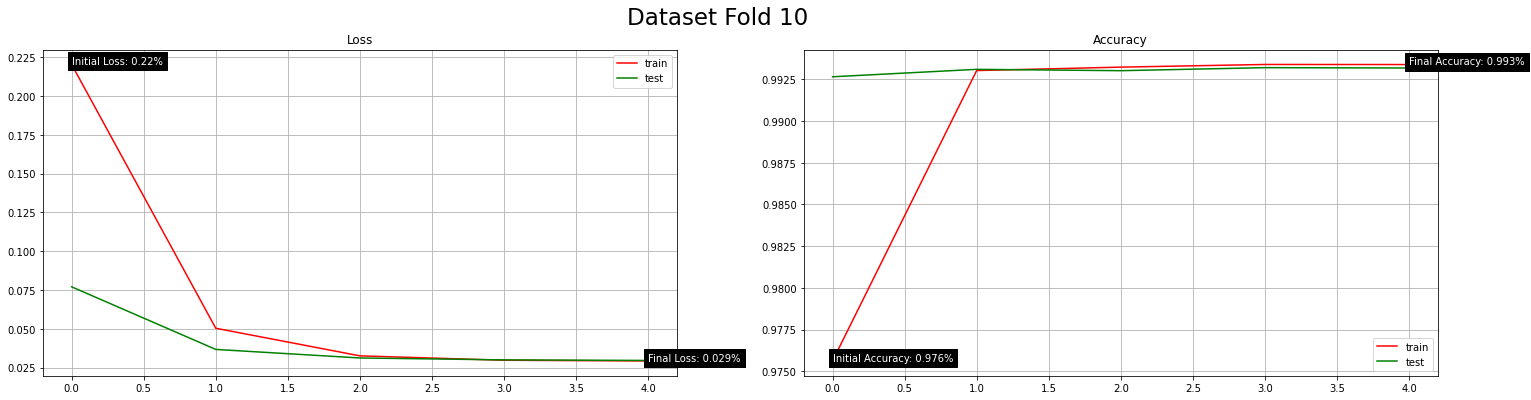 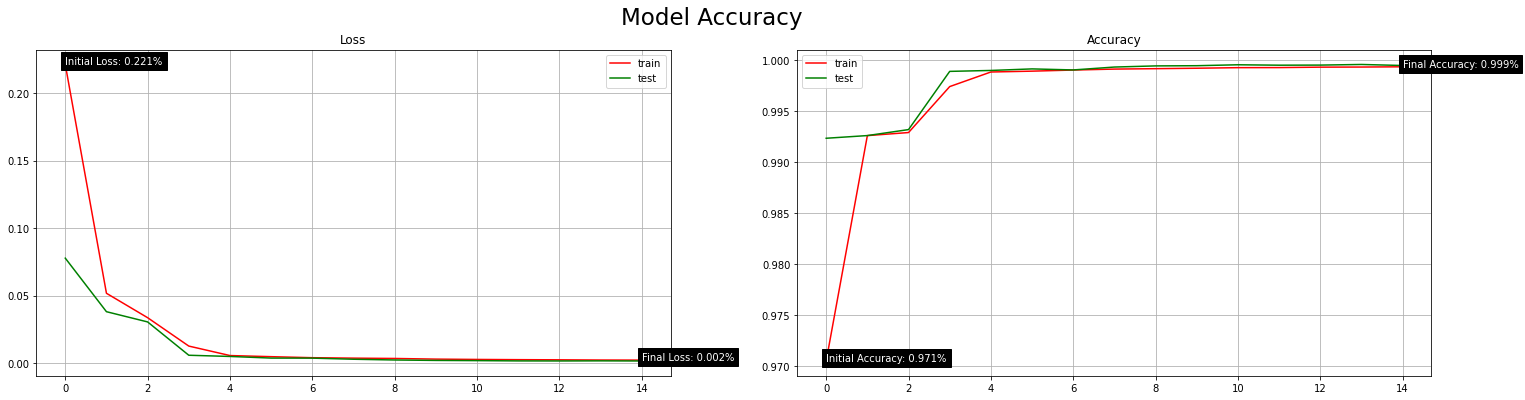 K-fold Cross-validation (CV) activeness alterationActive model optimiser algorithm alteration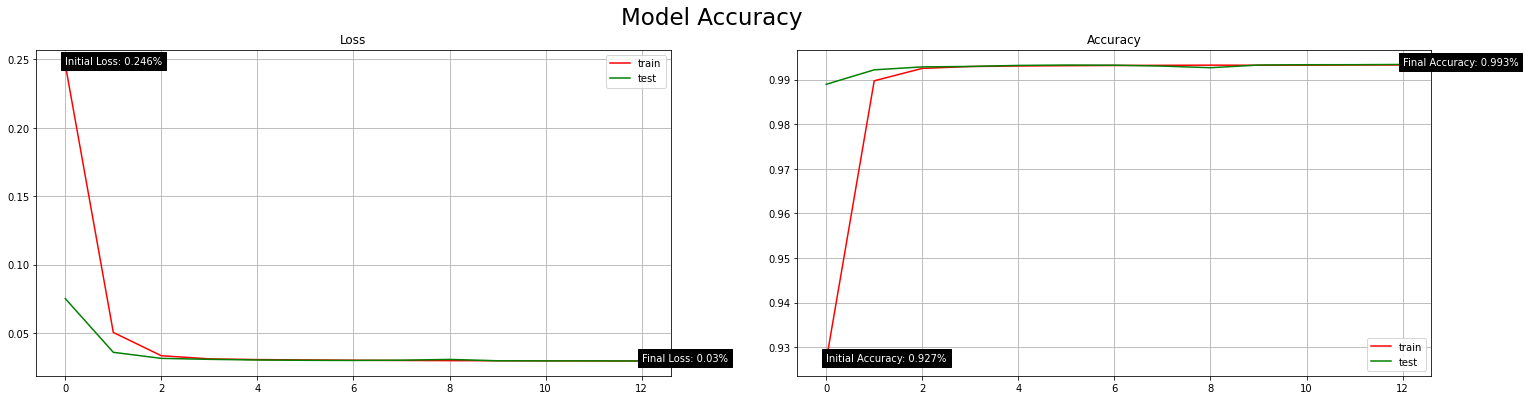 Training dataset batch size alterationFully-connected layer (FCL) count in the model (when model topology is [32, 32, 32, 5, 5]) alteration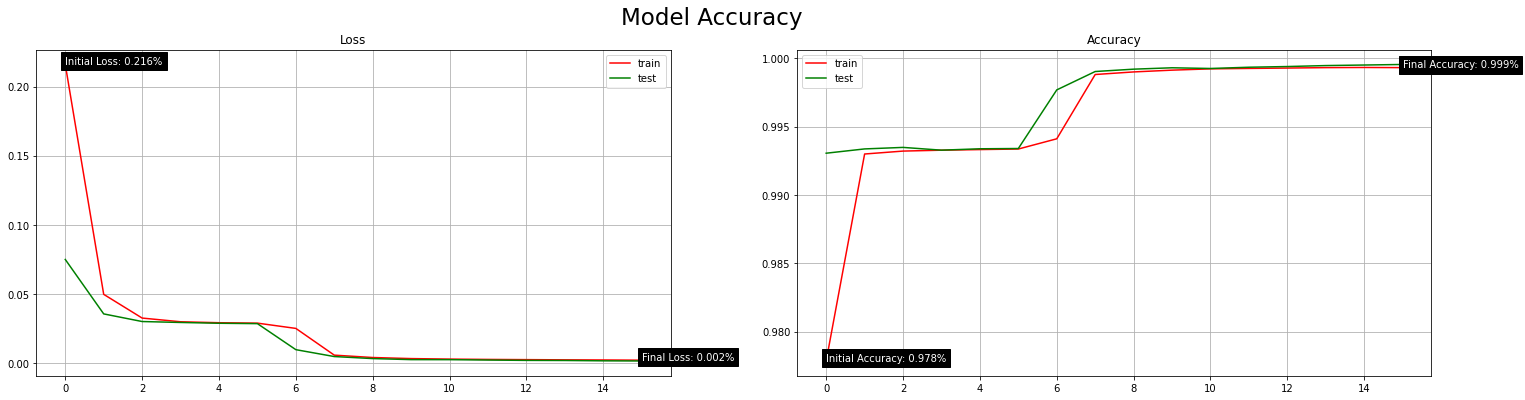 Model topology (neuron counts) alteration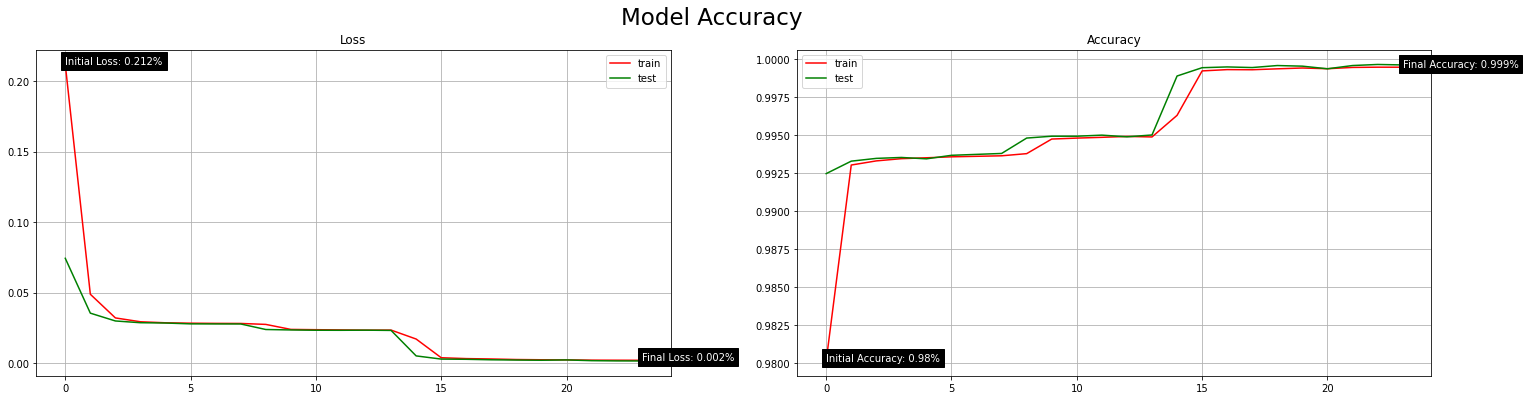 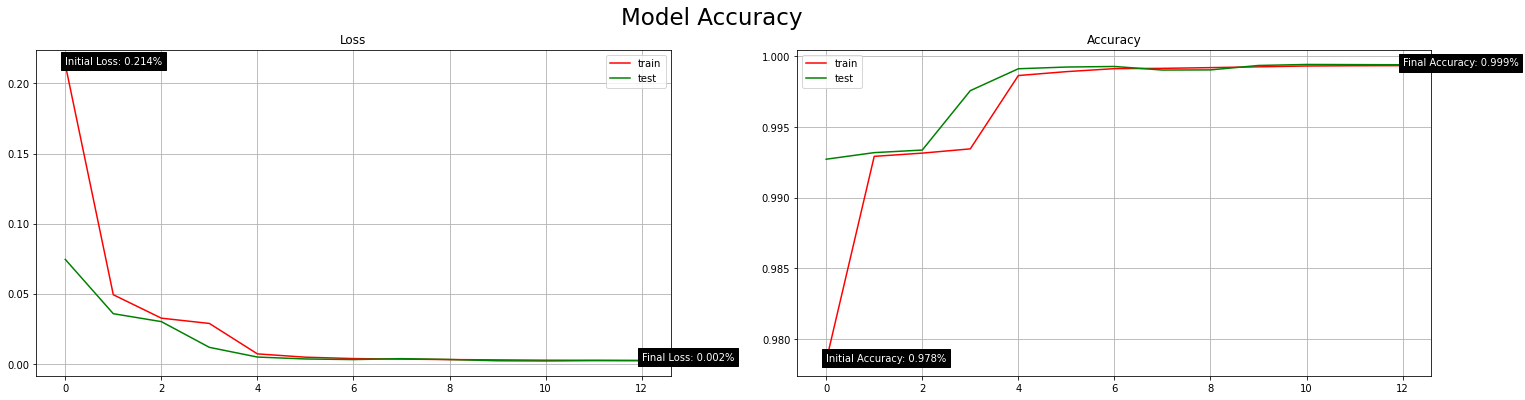 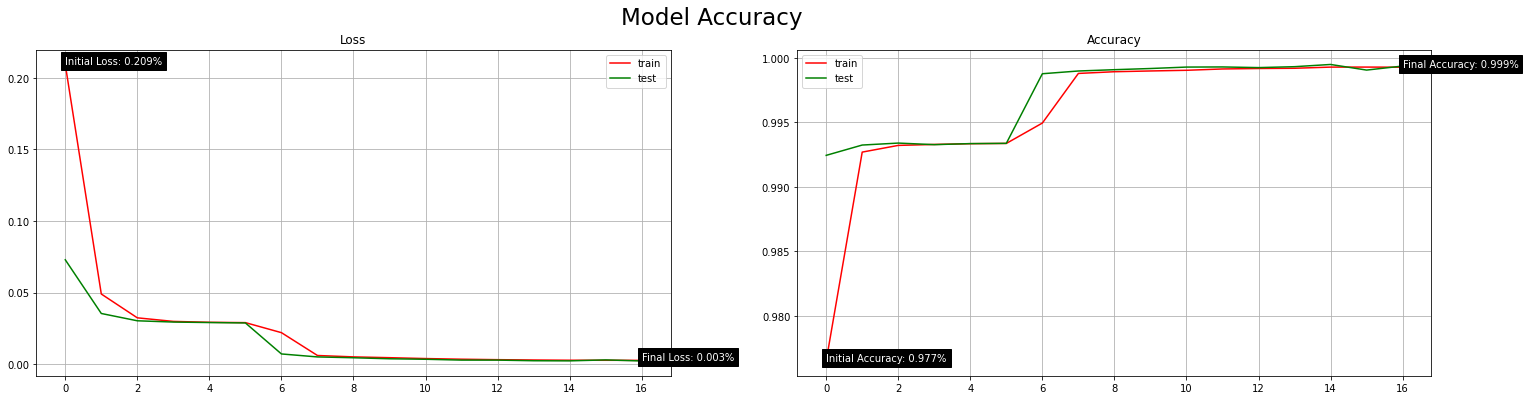 Model layer transfer function alteration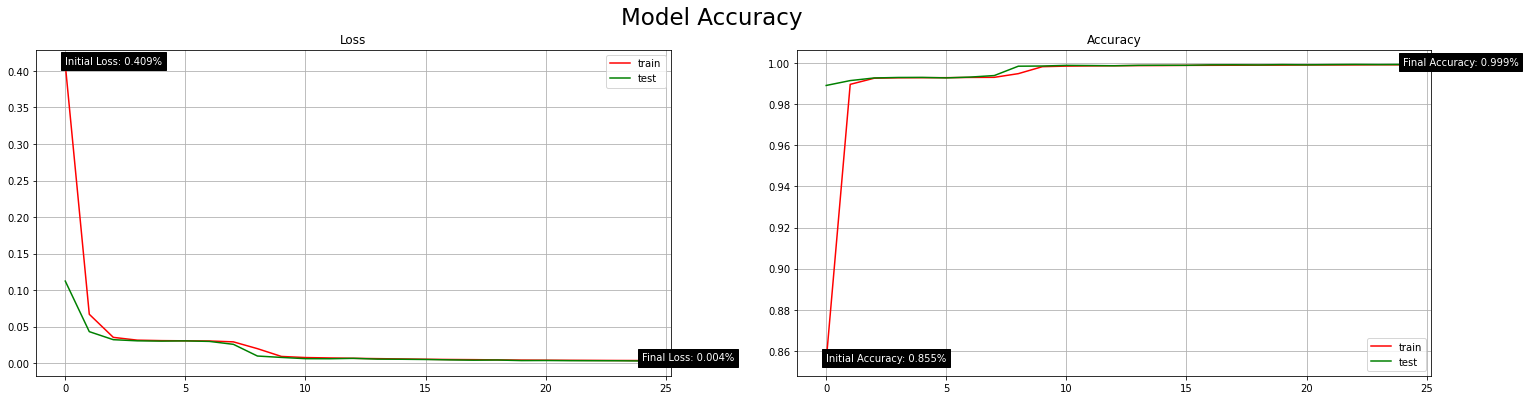 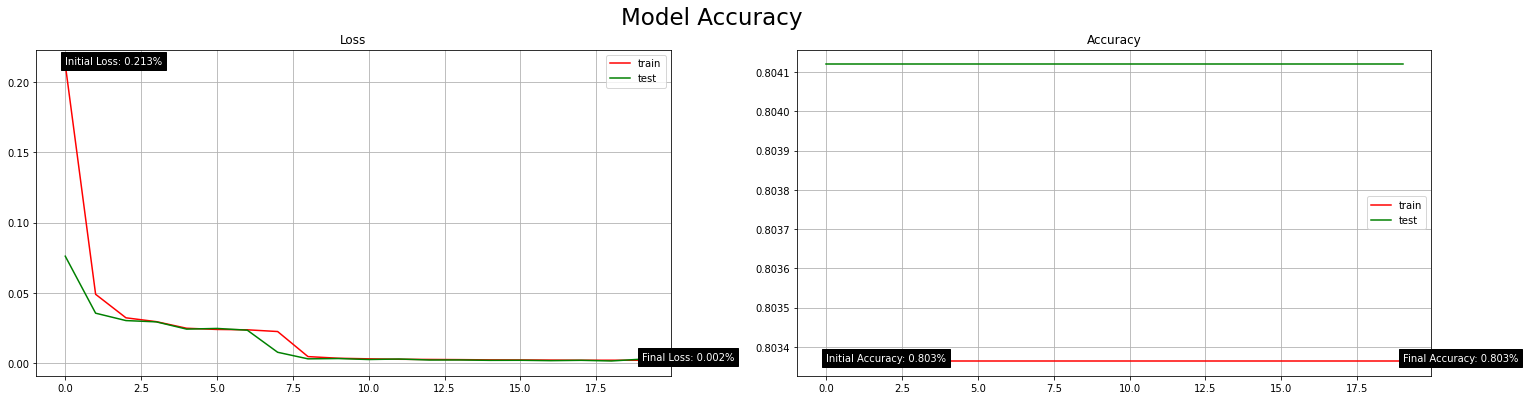 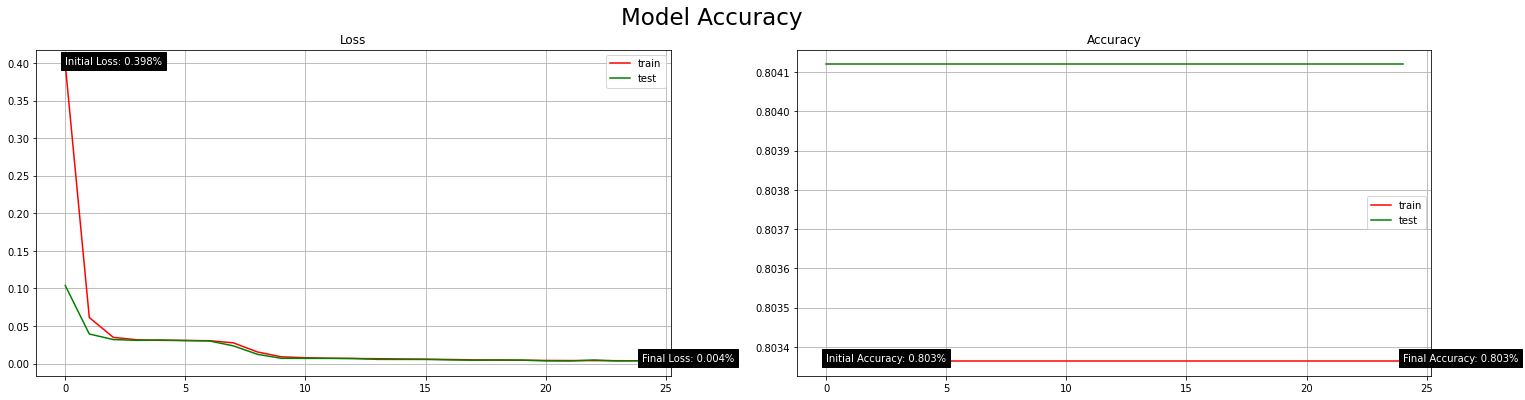 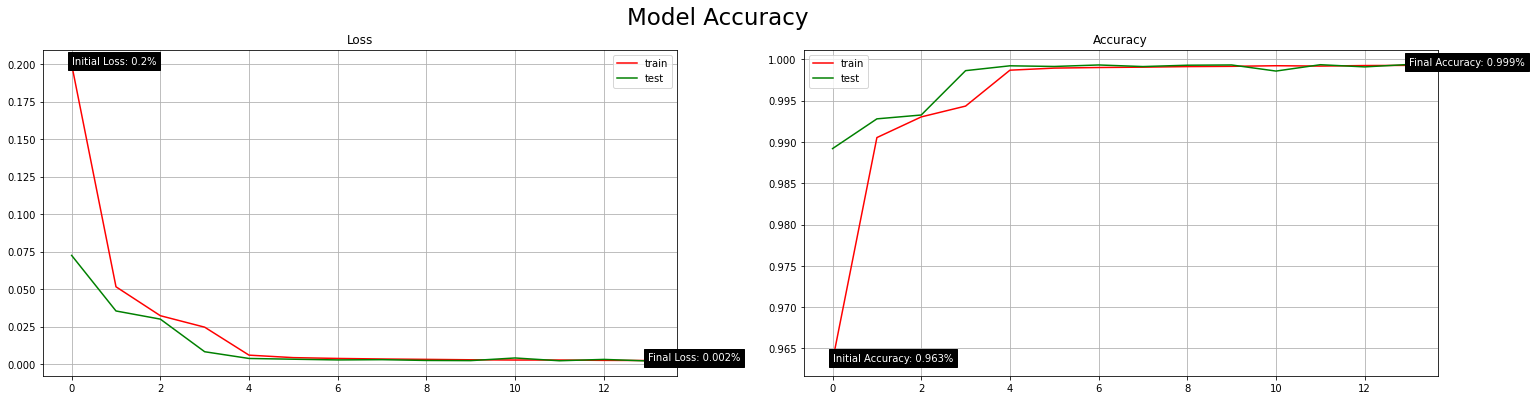 Appendix CMulticlass Classification Model PerformanceBinary Classification Model PerformanceRemoving Constant FeaturesRemoving Constant FeaturesRemoving Constant FeaturesRemoving Features?Model Loss (Error)Model Accuracy (%)True0.01099.78%False0.01699.72%Removing Highly-Correlated FeaturesRemoving Highly-Correlated FeaturesRemoving Highly-Correlated FeaturesCorrelative ThresholdModel Loss (Error)Model Accuracy (%)0.950.00399.90%0.90.00499.89%0.850.02999.34%0.80.00699.87%0.750.00499.91%0.70.01499.38%0.650.03099.31%0.60.01399.74%Removing Highly-Correlated FeaturesRemoving Highly-Correlated FeaturesRemoving Highly-Correlated FeaturesRemoving Features?Model Loss (Error)Model Accuracy (%)True0.00499.91%False0.02999.34%Principal Component Analysis (PCA)Principal Component Analysis (PCA)Principal Component Analysis (PCA)Dimensionality ReductionModel Loss (Error)Model Accuracy (%)300.00599.87%250.03199.26%200.02799.36%150.03899.24%100.03999.22%50.01299.58%Principal Component Analysis (PCA)Principal Component Analysis (PCA)Principal Component Analysis (PCA)Active?Model Loss (Error)Model Accuracy (%)True0.00599.87%False0.00499.91%Training and Testing Dataset PartitionTraining and Testing Dataset PartitionTraining and Testing Dataset PartitionDataset Partition (%)Model Loss (Error)Model Accuracy (%)0.9 | 0.10.00699.85%0.85 | 0.150.01599.74%0.8 | 0.20.00799.83%0.75 | 0.250.00699.82%0.7 | 0.30.00499.91%0.65 | 0.350.00799.84%0.6 | 0.40.01099.79%0.55 | 0.450.03899.25%0.5 | 0.50.01199.77%0.45 | 0.550.00899.84%0.4 | 0.60.03699.29%K-fold Cross Validation (CV)K-fold Cross Validation (CV)K-fold Cross Validation (CV)K-foldsModel Loss (Error)Model Accuracy (%)20.03699.30%30.01099.78%40.00699.85%50.01099.80%100.01099.81%K-fold Cross Validation (CV)K-fold Cross Validation (CV)K-fold Cross Validation (CV)Active?Model Loss (Error)Model Accuracy (%)True0.00699.85%False0.00499.91%Model Optimiser AlgorithmModel Optimiser AlgorithmModel Optimiser AlgorithmOptimiser AlgorithmModel Loss (Error)Model Accuracy (%)Adadelta0.61879.18%Adagrad0.67379.36%Adam0.00499.91%Adamax0.00598.81%Ftrl0.72979.27%Nadam0.00999.80%RMSprop0.04399.34%SGD0.55979.24%Training Dataset Sample (Batch) SizeTraining Dataset Sample (Batch) SizeTraining Dataset Sample (Batch) SizeBatch Sample SizeModel Loss (Error)Model Accuracy (%)2560.03899.26%1280.00499.91%640.01099.80%320.00899.79%Model Fully-Connected Layer (FCL) CountModel Fully-Connected Layer (FCL) CountModel Fully-Connected Layer (FCL) CountFCL CountModel Loss (Error)Model Accuracy (%)30.01399.67%40.00699.85%50.00499.91%Model TopologyModel TopologyModel TopologyNeurons Per LayerModel Loss (Error)Model Accuracy (%)32, 32, 32, 5, 50.00499.91%80, 80, 80, 80, 50.00599.87%70, 70, 70, 70, 50.00699.86%60, 60, 60, 60, 50.00699.86%50, 50, 50, 50, 50.00799.85%40, 40, 40, 40, 50.01099.81%30, 30, 30, 30, 50.03699.31%80, 80, 80, 5, 50.01399.78%40, 40, 40, 5, 50.00899.83%30, 30, 30, 5, 50.00799.81%30, 30, 30, 30, 50.01199.73%20, 20, 20, 20, 50.00899.81%20, 20, 20, 5, 50.01499.66%35, 35, 35, 5, 50.00999.82%Model Layer Transfer (Activation) FunctionsModel Layer Transfer (Activation) FunctionsModel Layer Transfer (Activation) FunctionsTransfer Function Per layerModel Loss (Error)Model Accuracy (%)relu, relu, relu, softmax, sigmoid0.00499.91%relu, relu, relu, softmax, relu3.35479.19%sigmoid, sigmoid, sigmoid, softmax, sigmoid0.05198.98%relu, relu, relu, softmax, softmax0.00999.82%sigmoid, sigmoid, sigmoid, softmax, softmax0.05099.00%relu, relu, relu, relu, softmax0.00799.82%sigmoid, sigmoid, sigmoid, sigmoid, softmax0.01199.72%relu, sigmoid, sigmoid, relu, softmax0.00998.80%relu, relu, softmax, relu, softmax0.02499.84%relu, softmax, relu, softmax, sigmoid0.00799.85%Removing Constant FeaturesRemoving Constant FeaturesRemoving Constant FeaturesRemoving Features?Model Loss (Error)Model Accuracy (%)True0.01299.87%False0.02999.32%Removing Highly-Correlated FeaturesRemoving Highly-Correlated FeaturesRemoving Highly-Correlated FeaturesCorrelative ThresholdModel Loss (Error)Model Accuracy (%)0.950.00399.92%0.90.03099.30%0.850.03099.31%0.80.00799.82%0.750.01299.87%0.70.00799.86%0.650.03199.30%0.60.05098.99%Removing Highly-Correlated FeaturesRemoving Highly-Correlated FeaturesRemoving Highly-Correlated FeaturesRemoving Features?Model Loss (Error)Model Accuracy (%)True0.00499.91%False0.00399.92%Principal Component Analysis (PCA)Principal Component Analysis (PCA)Principal Component Analysis (PCA)Dimensionality ReductionModel Loss (Error)Model Accuracy (%)300.03099.32%250.03199.28%200.02899.37%150.03199.29%100.03199.29%50.02899.34%Principal Component Analysis (PCA)Principal Component Analysis (PCA)Principal Component Analysis (PCA)Active?Model Loss (Error)Model Accuracy (%)True0.02899.37%False0.00399.92%Training and Testing Dataset PartitionTraining and Testing Dataset PartitionTraining and Testing Dataset PartitionDataset Partition (%)Model Loss (Error)Model Accuracy (%)0.9 | 0.10.00499.92%0.85 | 0.150.00399.91%0.8 | 0.20.00399.94%0.75 | 0.250.00499.91%0.7 | 0.30.00399.92%0.65 | 0.350.00599.84%0.6 | 0.40.00499.90%0.55 | 0.450.00499.91%0.5 | 0.50.00499.92%K-fold Cross Validation (CV)K-fold Cross Validation (CV)K-fold Cross Validation (CV)K-foldsModel Loss (Error)Model Accuracy (%)20.00499.91%30.00399.92%40.00399.94%50.00499.91%100.00299.95%K-fold Cross Validation (CV)K-fold Cross Validation (CV)K-fold Cross Validation (CV)Active?Model Loss (Error)Model Accuracy (%)True0.00299.95%False0.00399.94%Model Optimiser AlgorithmModel Optimiser AlgorithmModel Optimiser AlgorithmOptimiser AlgorithmModel Loss (Error)Model Accuracy (%)Adam0.00299.95%Adamax0.03099.30%Nadam0.00799.89%RMSprop0.49380.56%Training Dataset Sample (Batch) SizeTraining Dataset Sample (Batch) SizeTraining Dataset Sample (Batch) SizeBatch Sample SizeModel Loss (Error)Model Accuracy (%)2560.00399.94%1280.00299.95%640.00399.91%320.00399.92%Model Fully-Connected Layer (FCL) CountModel Fully-Connected Layer (FCL) CountModel Fully-Connected Layer (FCL) CountFCL CountModel Loss (Error)Model Accuracy (%)30.00399.92%40.00399.92%50.00299.95%Model TopologyModel TopologyModel TopologyNeurons Per LayerModel Loss (Error)Model Accuracy (%)32, 32, 32, 5, 50.00299.95%80, 80, 80, 80, 50.00299.95%70, 70, 70, 70, 50.00399.93%60, 60, 60, 60, 50.00299.95%50, 50, 50, 50, 50.00299.96%40, 40, 40, 40, 50.00499.90%30, 30, 30, 30, 50.00399.93%Model Layer Transfer (Activation) FunctionsModel Layer Transfer (Activation) FunctionsModel Layer Transfer (Activation) FunctionsTransfer Function Per layerModel Loss (Error)Model Accuracy (%)relu, relu, relu, softmax, sigmoid0.00299.96%sigmoid, sigmoid, sigmoid, softmax, sigmoid0.00499.92%relu, relu, relu, softmax, softmax0.00280.41%sigmoid, sigmoid, sigmoid, softmax, softmax0.00580.41%relu, relu, relu, relu, softmax0.00580.41%relu, softmax, relu, softmax, sigmoid0.00399.93%